P. Secondo Brunelli crs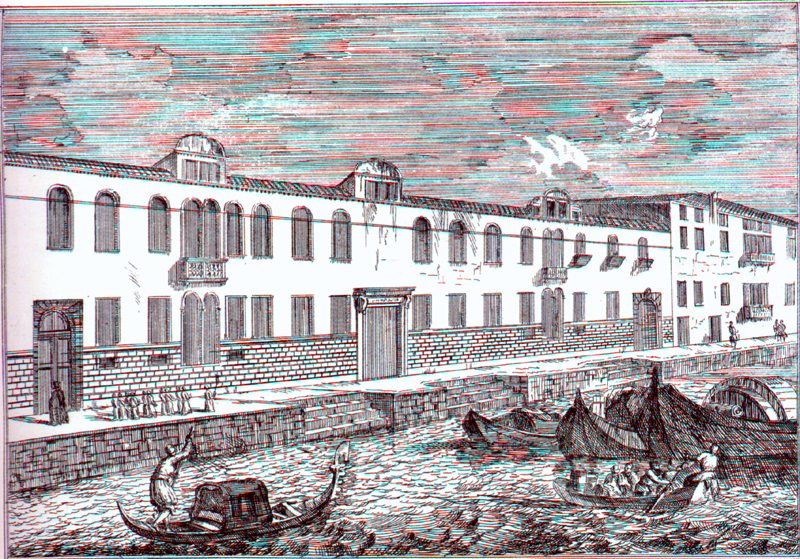 Ospedale degli Incurabili, Venezia, Fondamenta delle ZattereLuca Carlevariis, ( Udine, 1665, Venezia, 1731 ), ha inciso questa veduta nel 1703-1705.OPERATORI ALL’OSPEDALE DEGLI INCURABILI DI VENEZIAMestre 18.10.2016SOMMARIO1. BADOER PIETRO q. Albertin dottore, pag. 42. CAGNOLO MATTEO, pag. 143. CAPELLO PIETRO q. Francesco Kav, pag. 17CAVALLI GIROLAMO q. Corrado, opuscolo4. CONTARINI RUGGERO q. Bernardo, pag. 25 CONTARINI PIETRO q. Zaccaria Kav, opuscolo5. CONTARINI SEBASTIANO Kav q. Sebastiano, pag. 296. CORNER ANTONIO q. Nicolò, pag. 527. CORNER GIOVANNI q. Giorgio Kav Proc, pag. 58DA MULA AGOSTINO q. Paolo, opuscolo8. DANDOLO GIOVANNI ANTONIO q. Francesco, pag. 649. DELLA SETA FRANCESCO, pag. 7010. DONATO GIOVANNI q. Giovanni pag. 7711. DUODO NICOLO’ q. Marco, pag. 8412. GIUSTINIANI MICHELE q. Paolo, pag. 8713. GIUSTINIANI SEBASTIANO Kav Proc q. Marino, pag. 92GRIMANI VINCENZO q. Antonio doge, opuscolo14. LIPPOMANO FANTINO q. Giovanni, pag. 10015. LOCATELLI FRANCESCO, pag. 10816. LOREDAN FRANCESCO q. Marcantonio, pag. 11017. MICHIEL MARCANTONIO q. Vettore, pag. 11318. MICHIEL NICOLO’ q. Francesco, pag. 11919. MOCENIGO FRANCESCO q. Alvise, pag. 11920. ONORATI DOMENICO, pag. 12821.  TOSCANO GIOVANNI di Giacomo di Giovanni, pag. 13821.TOSCANO FRANCESCO di Giovanni, pag. 13822. VENDRAMIN ZACCARIA q. Zaccaria, pag 14123. VENIER ANTONIO q. Marino procuratore, pag. 1491P. Secondo Brunelli crsMestre 20.8.2016BADOER PIETRO q. Albertin dottorePrecedenti ricerche:Secondo Brunelli, Pietro Badoer procuratore agli Incurabili, in ricerche A M, 223-229 e A M, 482-491SOMMARIO1. Dati genealogici del nonno, del padre e di Pietro Badoer 14792. Carriera di Pietro Badoer 14793. Come Pietro Badoer entrò nel giro dell’ospedaledegli Incurabili4. Presenze di Pietro Badoer 1479 agli Incurabili5. Legami interessanti di Pietro Badoer 1479 con altre famiglie: 1, 2, 3 6. Residenza di Pietro Badoer 14797. Albero generalogico di Pietro Badoer 14791Dati genealogici ed anagraficiGEREMIA –PIERO  – ALBERTIN dottore 1449 –PIETRO 14791418Sier Piero Badoer de sier Hieremia da CompagaIn la fia q. sier m.o Andrea de Leonardi da V.e e fisico, popolare1424Sier Piero Badoer de sier Hieremia da CompagaIn la fia de sier Francesco Dandolo	Lei si chiama Dandula Dandolo.Dal matrimonio del 1424 nascono i figli:	ORSO 1457							ALVISE 1465							BENETTO 1451							ANZOLO 1453		Figlia sposata nel 1451 con Daniel Dolfin de Zuane.ALBERTIN dottore 1449	Sua presentazione di Albertin Badoer alla Balla d’oro:1449, Andrea Dandolo (?) q. Giacomo (?) presentaALBERTO Badoer q. Pietro, XVIII anni, nato nel 1431.La madre è la defunta Dandula Dandola.Giurano: 	Davide Badoer q. Giovanni		Francesco Ursini (?)1459Sier Albertin Badoer dottore de sier Piero da CompagaIn la fia de sier Andrea Contarini dal Dedo q. sier Antonio procurator	Lei si chiama Alba Contarini.Da questo matrimonio nacque:		PIERO 1479		Figlia, Maria, sposata con Andrea Loredan q. Nicolò nel 1485. Presentazione alla Balla d’oro di Pietro Badoer:29.11.1479, Alba Contarini, vedova di Albertino Badoer dott, presenta il figlio PIETRO, XVIII anni, nato nel 1461.Giurano:	Andrea Minio q. Lorenzo		Zuanalvise Badoer q. Pietro1495Sier Piero Badoer q. sier Albertin el dottor q. sier PieroIn la fia de sier Antonio Bernardo dottor Kav q. sier Andrea	Lei si chiama Angela Bernardo.Pietro Badoer,rimasto vedovo, si risposò:1505Sier Piero Badoer q. sier Albertin dottor q. sier Piero, V°In la fia de sier Francesco Justinian q. sier Zuane dalle Ca’ NoveDa questi matrimoni sono nati:			ALBERTO 1515							FRANCESCO							ZUANALVISE							ANZOLO							ANDREA KavPresentazione dl Alberto Badoer alla Balla d’Oro:18.3.1515, Pietro Badoer q. Albertin presenta il figlioALBERTO, XVIII anni, nato nel 1497.Sua madre è Angela Bernardo.Giurano:	Lorenzo Orio dottore q. Paolo		Cristoforo Campana dottore ed avvocatoNel 1514 Pietro Badoer dimorava nella contrada di San Marcuola, sestiere di Cannaregio come appare dalle dichiarazioni, numerose, nn. 187, 189, 201, 206, 208, 214, 217 219, 220, ( ASVenezia, X Savi sopra ledecime, Condizioni San Marcuola b… ).Nella stessa contrada dimorava Maria Badoer, vedova di Andrea Loredan, dichiarazione n. 199.E per amore di completezza: a San Vidal, nel 1514, risiedeva Marietta Badoer fu Benedetto, dichiarazione n. 36.	Pietro Badoer q. Albertin dottore, sposato con Anzola Bernardo e risposato con Marina Zustignan, morirà il 18.10.1548, a 87 anni.2La carriera di Pietro BadoerSettembre 1499, occupa la carica di podestàe capitano di Sacile.Nel 1503,figura cone provveditore dei prestiti.Molto presente in diverse candidature: capitano e podestà di Treviso nel novembre del 1511.Sarà immeditamente in Pregadi.Estate del 1513, si candida podestàe capitano di Brescia.Nel 1515, dopo un prestito di 2.000 ducati, entra nel Consiglio dei X, di cui sarà più volte Cao.Nel 1517, si candida podestà di Verona e nel 1518 a provveditore a Brescia e nel 1518 ad ambasciatore veneto a Roma.Nel 1519, rientra nel Consiglio dei X ed è subito Cao.Nel 1523, per poco non fece parte dei XLI per ‘elezione del doge: teneva per Andrea Gritti, che riuscirà doge.Settembre 1523, è fatto governatore delle entrate.Nel 1531 fidura ancora del Consiglio dei X ed è subito Cao.Visto il suo cursus honorum, è facile immaginare il ruolo importante che occupava all’interno delle diverse famiglie Badoer: Cfr. Sanudo LVII, 529 e LVIII, 33.3Come Pietro Badoer entrò a far parte dei procuratori degli Incurabili.Procedo in questa maniera ( è la mia … spiegazione ).1518Nicolò Semitecolo de sier Benetto q. sier ZuaneIn la fia de sier Anzolo Badoer q. sier Renier q. sier Zuane	Nicolò Semitecolo pr 1489, ha 47 anni.Lei si chiama Caterina Badoer.Passiamo al cugino primo di Nicolò Semitecolo, Zaccaria Semitecolo q. Alessandro.	Presentazione di Zaccaria Semitecolo alla Balla d’oro:1.12.1513, Galeazzo Semitecolo q. Zuane e Alvise Minotto q. Giacomo presentano ZACCARIA Semitecolo q. Alessandro, XX anni, nato nel 1493.La madre è Altadonna Minotto.Giurano:	Sebastiano Priuli q. Domenico		Sebastiano Balbi q. GiacomoMatrimonio di Zaccaria Semitecolo:1517Sier Zacharia Semitecolo q. sier Alex q. sier ZuaneIn la fia q. sier Jacomo Moresini q. sier Nicolò	Interessa particolarmente la sua dote matrimoniale!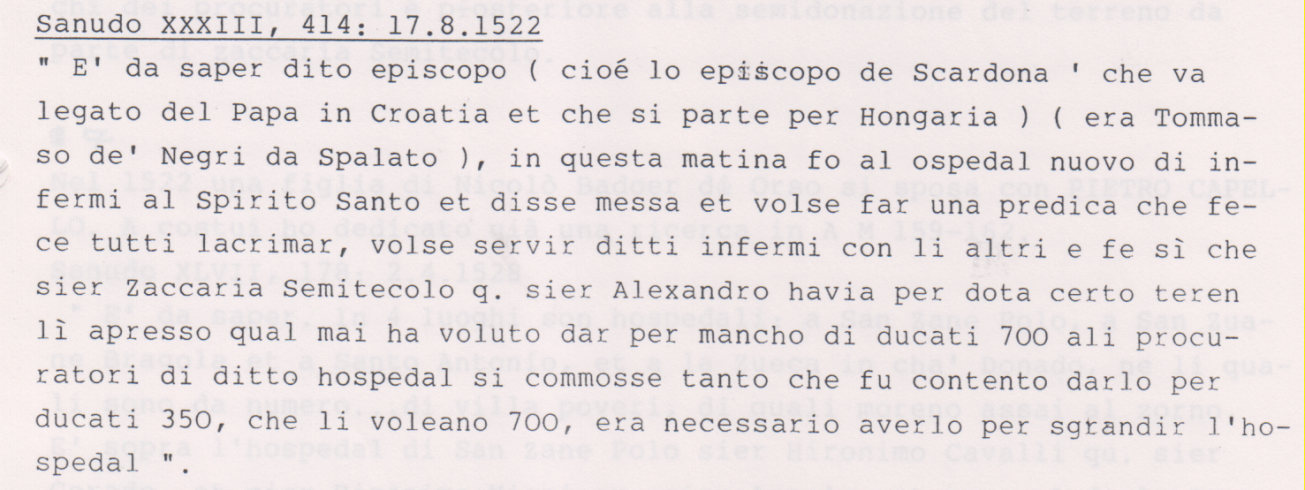 Non dimentichiamo la parentela Nicolò e Zaccaria Semitecolo!.Il fratello del nonno di Pietro Badoer, Giacomo Badoer, era stato vescovo di Spalato: quindi si pensa ad un incontro tra questo piscopo ed i Badoer.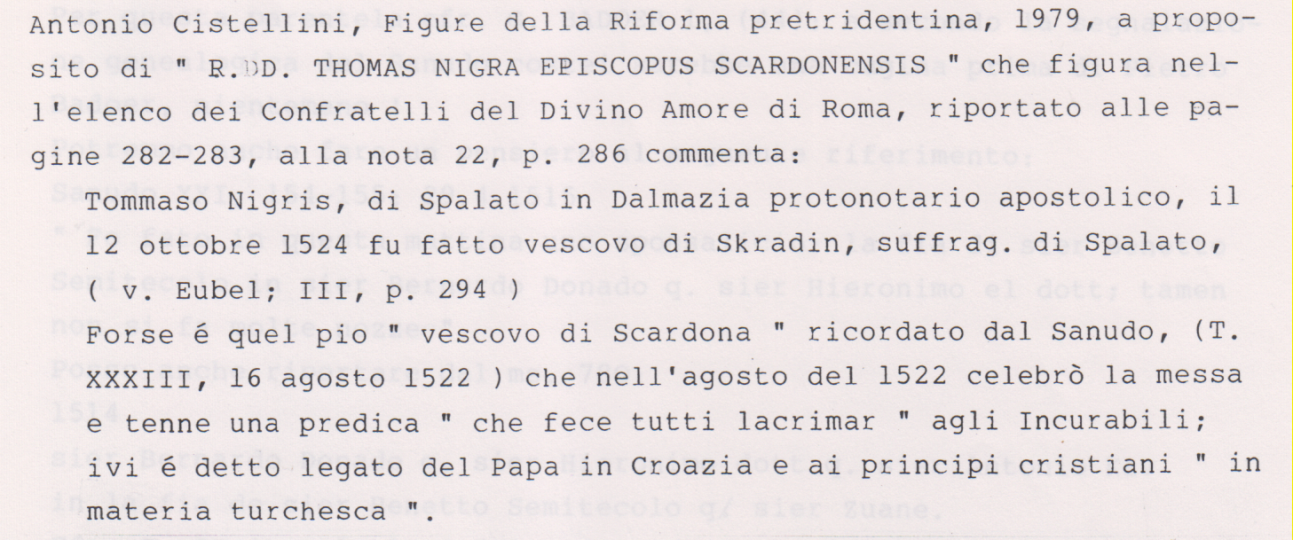 	    A questo punto dobbiamo ammettere, possiamo ammettere che anche Pietro Badoer vine .. rimorchiato, istradato, sensibilizzato alla causa degli Incurabili, tenendo presente il suo cursus honorum.	    La sua prima comparsa negli elenchi dei procuratori degli Incurabili è posteriore alla donazione del terreno da parte di Zaccaria Semitecolo q. Alessandro.4Presenze di Pietro Badoer agli incurabili1. Sanudo XXXV, 184: 10.11.1523. Con gli altri procuratori dell’ospedale partecipa ai funerali di Benedetto Cabriel q. Alvise, nella chiesa di San Francesco della Vigna, che fu tra i primi procuratori di detto ospedale.2. Sanudo XXXVI, 102-103: 24.3.1524. E’ il giovedì Santo e all’ospedale degli Incurabili i procuratori, con grande humiltà lavorno i piedi a li poveri infranzozati , … primi di la terra,  . Il Sanudo ricupera alcune notizie sull’origine dell’ospedale grazie all’iniziativa di alcune donne ed alla assistenza di Gaetano da Thiene.3. Sanudo XXXVI, 237: 19.4.1524. I procuratori dell’ospedale degli Incurabili lanciano l’iniziativa di creare un Monte: ognuno di essi mette a disposizione 1.000 ducati. Vi figura Pietro Badoer. Il progetto non si realizzerà.4. Sanudo XXXVIII, 141. Comenzò il perdon di le stazion … concorre grandissime elemosine. Si nominano ancora i procuratori che devono pensare all’assistenza di … boche 150.5. In data 4.4.1531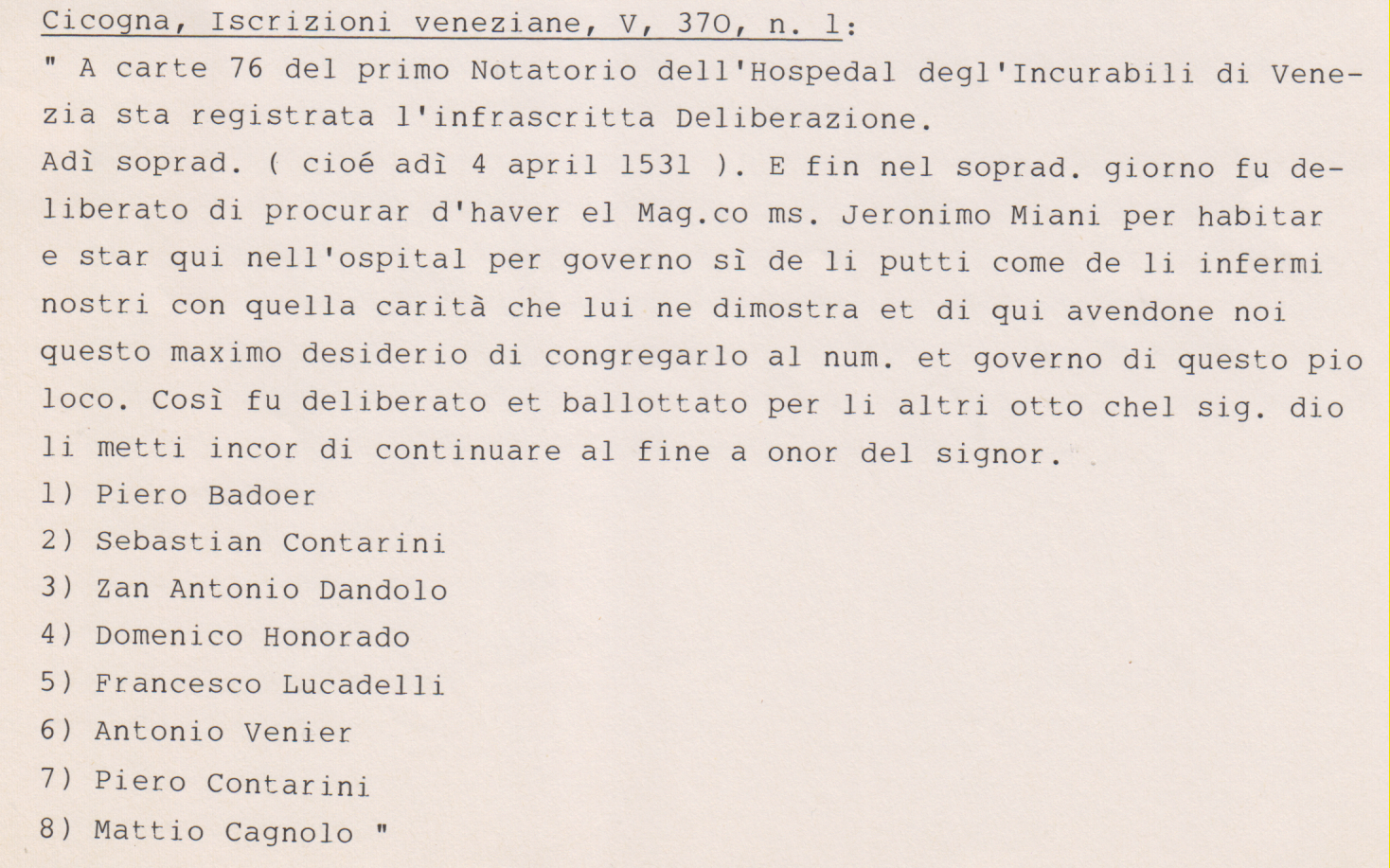 5Legami interessanti dei Badoer con altre famiglie veneziane1. Badoer Elisabetta e Elisabetta Moro-Capello prioressa della Pietà1487Sier Jacomo Capello q. sier Michiel q. sier AlviseIn la fia q. sier Anonio Badoer dottor q. sier Alban	Lei si chiama Elisabetta Badoer ( da presentazione del figlio )1496Sier Alvise Capello q. sier Carlo q. sier AlviseIn la fia q. sier Damian Moro q. sier Zuane	Lei è Elibetta Moro-Capello la prioressa dell’Ospedale della Pietà.Giacomo Capello ed Alvise Capello sono figli di fratelliCome non pensare un coinvolgimento delle due … Elisabette!? 	Ci spieghiamo meglio così il riferimento sanudiano, XXXV, 102-103:24.3.1524 …( l’ospedale degli Incurabili ) .. non ha nulla de intrada, solum 60 cara de legne li lassò sier Lorenzo Capello q. sier Michiel a l’anno … . Si tratta del fratello di Giacomo Capello, cognato di Elisabetta Moro-Capello, Lorenzo Capello pr 1476, morto … celibe!E, en passant, si approfitta per segnalare un legame Capello-Miani-Morosini.Girolamo Capello pr 1487, fratello di Alvise, sposo di Elisabetta Moro-Capello, è stato con Marco Miani alla difesa di Treviso nel 1511 e qui si trovava quando giunse San Girolamo il 28.9.1511, liberarto dalla prigionia.E passiamo ai Morosini detti da Lisbona, di Eleonora Morosini:1531Sier Francesco Morosini q. sier Battista q. sier Carlo da LisbonaIn la fia de sier Silvan Capello dal banco q. sier Lunardo	Francesco Morosini è cugino primo di San Girolamo.2. Pietro Badoer e Morosini da LisbonaSecondo matrimonio di Pietro Badoer:1505Sier Piero Badoer q. sier Albertin dottore q. sier Piero, V°In la fia de sier Francesco Justiniani q. sier Zuane dalle Ca’ Nove	E solo dopo tre anni si celebra quest’altro matrimonio:1508 sier Daniel Justinian de sier Francesco q. sier Zuane dalle Ca’ NoveIn la fia de sier Battista Morosini q. sier Carlo da LisbonaCioè: la sposa diPietro Badoer è la sorella di Daniele Giustinian e Daniele Giustinian ha sposato una cugina prima dei fratelli Miani. 	La … triangolazione BADOER-CAPELLO-MOROSINI non appare del tutto … fortuita, occasionale, nella comprensione dei … futuri eventi.3. Badoer e famiglia Bragadin	Francesco Baragadin, fratello di Cecilia, moglie di Luca Miani, che aveva sposato la nipote di San Girolamo nel 1514, rimasto vedovo di questa,, si risposa:1531sier Francesco Bragadin q. sier Vittor q. sier Nicolò, V°In la fia de sier Francesco Bernardo q. sier DandoloLa seconda moglie di Francesco Bragadin è cugina della prima moglie di Pietro Badoer, Angela Bernardo. Certo c’è la vedovanza di mezzo!6Residenza di Pietro BadoerDa ASVenezia, X Savi sopra le decime, Condizioni di San Zulian, b. 81: Pietro Badoer q. Albertin dottore presenta le dichiarazioni n. 24 e n. 46.La contrada di San Zulian, sestiere di San Marco: guardando la facciata di San Marco, a sinistra, non lontano dalla basilica.7 Albero genealogico di Badoer Pietro q. Albertin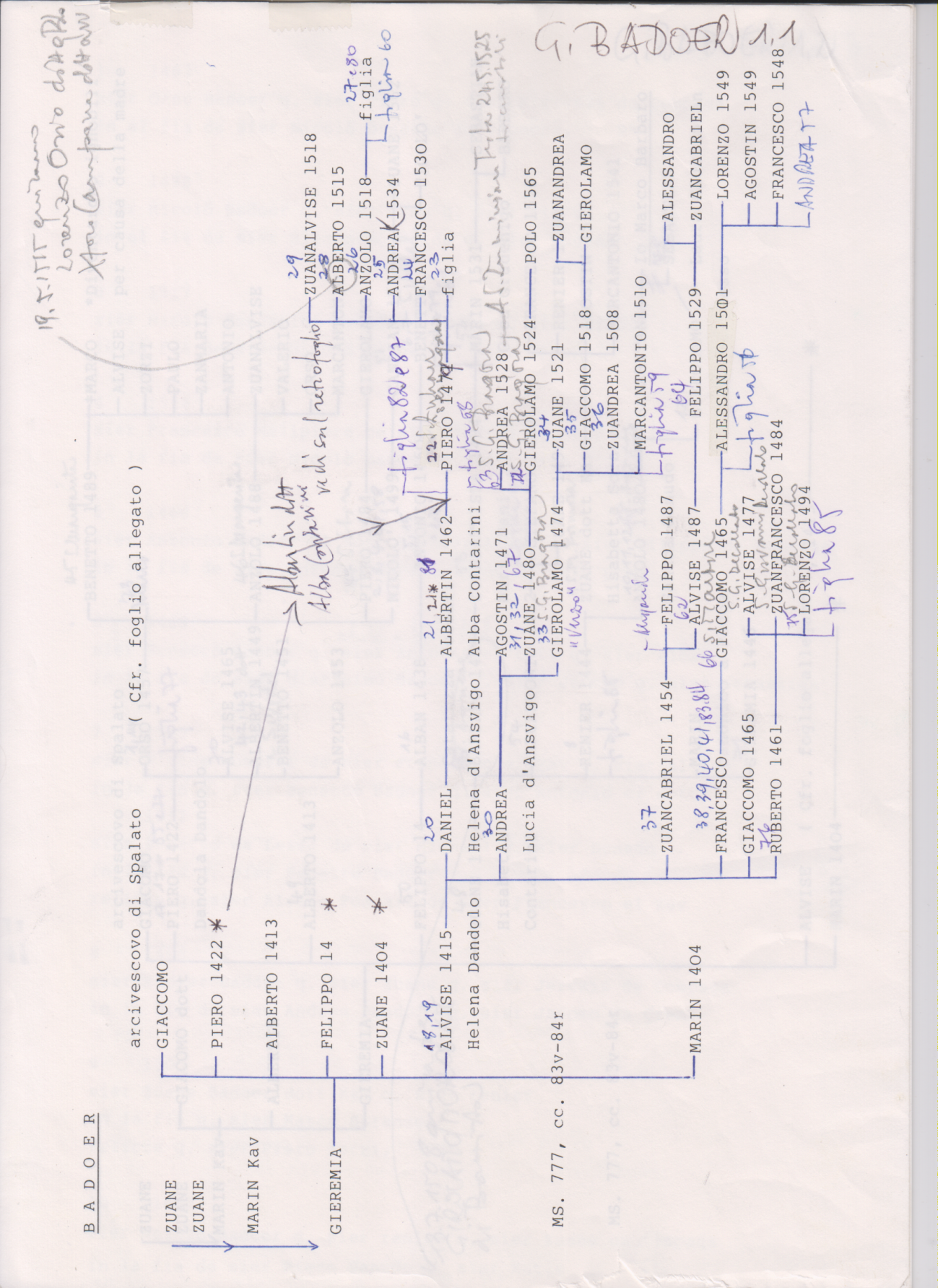 P. Secondo Brunelli crsMestre 23.9.2016BOGNOLO ANTONIO q. LorenzoProcuratore agli IncurabiliRicerca precedenteSecondo Brunelli, Bognolo Antonio procuratore agli Incurabili,in ricerche A M, 738-740SOMMARIO1. Bognolo Antonio agli Incurabili2. Residenza di Antonio Bognolo3. Vicende della sua biografia e di parenti6.6.1535Un documento dell'ospedale degli Incurabili sulla stesso argomento (Copia di un atto dal Notatorio II dell’ospedale degli Incubili. c.  9 v., in Processi Apostolici, Processo Veneto, c. 118 r.v., Arch. Procura generalizia Padri Somaschi, Roma, VI, Q 1O). Jesus Maria 1535 a dì 6 zugnio.Presidenti  Ms. M. Ant. MichielMs. Augustin da Mula Ms. Ant. CornerMs. Fran. LoredanMs. Zuan DonatoMs. Fran. MocenigoMs. Zuan CornierMs. Domenigo OnorandiMs. Michiel GiustinianiMs. Piero ContariniAntonio Bognolo »Havendo richiesto mastro Archangelo Romitan licentia di poter dare licenzia di dar licentia a messer Zuan Agustino della  Gatta di fare uno edificio da conzar in Trivisana, et questo per estinguer un debito, che lui ha col detto messer Zan Agostin da ducati 50 inzircha fatto nel tempo, che lui teneva li putti insieme con missier Gerolamo Miani, per sustantatione de quali offerendo al detto messer Zuan  Agustin dar all’hospital nostro ducati dieci.2. Residenza di Antonio Bognolo	Da ASVenezia, X Savi sopra le decime in Rialto, Condizioni di Santa Agnese appare che Antonio Bognolo presenta la dichiarazione n. 17. Con lui dichiara anche il fratello Alessandro.3. Vicende della sua biografia e di parentiASVenezia, Notarile, Testamenti, Bonifacio Soliani, b. 940, c. 794; in data 25.8.1529, Niccolò Duodo q. Marco aggiunge un suo codicillo al suo testamento e quali testimoni appaiono Pietro Contarini q. Zaccaria cavaliere e Antonio Bognolo q. Lorenzo. Ci sentiamo così autorizzati ad anticipare il suo coinvolgimento alle sorti dell’ospedale degli Incurabili almeno al 1529.ASVenezia, Notarile, Testamenti, Bonifacio Soliani, b. 941, c. 327: in data 30.3.1532, testa Martino Giovanni De Cavalli, tintore, in contrda San Stai, e con altri nomina suo esecutore testamentario Antonio Brognolo, del quale tesse anche l’elogio, che si riporta:Ho .... terre in comunità dela Costa della contrà de Nespin ( Crespin ? ) in bergamasca, le qual si à affittà ducati tre al’ano al presente tutto quello fitto se trazerà, voglio sia dispensato a poveri parenti, sei ghe serà, overo altri poveri bisognosi de quello luogo per anni n 25 dapoi la mia morte. Et perché Antonio Bognolo mio fattor me ha servido molti anni, e ha ministrado le cose mie, e mie facende universalmente, e da lui son stado servido contenuamente con bona ubienza (sic), quanto é stato el voler mio, del che mi ritrovo satisfatto, e provomi de uno amorevol obligation, che lui per le cose a me note da lui operate in le cose mie, voglio, e ordeno, che né miei comissarii, né altri de miei sia qualunque se voglia, non lo possa molestar de domandarghe conti de ministration, né de altro, perché ne son benissimo satisfatto de ogni sua operation, e gli fazo piena quietation, e charta de segurtà in tutto e per tutto, sì chel non possa esser astretto a render conto de ministration, né altramente molestado per algun tempo, benché per avanti gli ho fatto instrumento per s. Bonifacio Soliano nodaro, che la quietation lo restemo ( sistemo? ), e voglio l’habbia l’uso della casa in vita sua lui e la sua dona in vita de l’uno e de l’altra, e poi ritorni a la mia comissaria e questo voglio sia fermo e rato, perché le cose tra lui e mi sono passate non con ordine de scritture, ma con bono amore e charità, per tanto sotto privation de mie beni non voglio niuno sia che si voglia, mai l’habbia a molestar per quanto ghe serà ditto per lui per sua conscientia, ghe sia creduto, perché tra lui e mi sapemo le cose nostre, e appresso gli lasso al ditto s. Antonio Bognolo mio fattor soraditto ducati dusento del monte de sussidio oltra de quello lui dovesse haver del suo salario per segno de charità...” Bognolo Bartolomeo di Francesco ( Francesco, nel 1514, ha dichiarato a San Benedetto ) figura quale testimone del testamento di Elisabetta Vendramin, a San Vidal, ( ella al momento risiede presso le pizzochere di Santa Agnese ), in data 16.9.1536. Sappiamo che Elisabetta Vendramin fu una delle fondatrici dell’ospedale degli Incurabili. 
2P. Secondo Brunelli crsMestre 16.9.2016CAGNOLO MATTEOProcuratore agli IncurabiliRicerche precedenti:Secondo Brunelli, Cagnolo Matteo, in ricerche A M, 296-304 bisSOMMARIO1. Presenza di Cagnolo Matteo agli Incurabili2. Dati biografici di Matteo Cagnolo1. Presenza di Cagnolo Matteo agli Incurabili4.4.1531Cicogna, Iscrizioni veneziane, V, 370, n. 1:“ A carte 76 del primo Notatorio dell’Hospedal degl’Incurabili di Venezia sta registrata l’infrascritta deliberazione.Adì soprad. ( cioé adi 4 april 1531 ). E fin nel soprad. Giorno fu deliberato di procurar d’haver el Mag.co ms. Jeronimo Miani per habitar e star qui nell’ospital per governo sì de li putti come de li infermi nostri con quella carità che lui ne dimostra et di qui avendone noi questo maximo desiderio di congregarlo al num. Et governo di questo pioloco. Così fu deliberato et ballottato per li altri otto chel sig. dio li metti in cor di continuare al fine a onor del signor.Piero BadoerSebastian ContariniZan Antonio DandoloDomenico HonoradoFrancesco LucadelliAntonio VenierPiero ContariniMattio Cagnolo “2. Dati biografici di Matteo CagnoloCausa la sovrabbondanza di questi dati si preferisce rimandare alla ricerca precedente e segnalare quanto è possibile leggere in Internet, Maffeo Cagnolo, Cagnolo Carrara.Si segnalano le frequenti occasioni di incontro con Carlo Miani, a Bergamo, e la novità del matrimonio del Cagnolo: le vicende sentimentali della moglie ed il duello, che costringe il Cagnolo ad allontanarsi da Venezia. Ho segnalto io all’autore di questa voce in Internet la presenza del Cagnolo all’ospedale degli Incurabili, quindi il rientro dall’esilio del nostro personaggio.	Sempre dalla stessa voce prendo la citazione del poeta Niccolò Degli Agostini, ( si conoscono le sue opere, ma niente della sua biografia, solo che era venetus. Ignote le sue fonti ). Scrisse, nella stessa opera, qualche ottava in onore di Carlo Miani.Da Li successi bellici seguiti nella Italia dal fatto d’arme di Gieredada del 1509 fin al presente 1521, composto per Nicolò di Augustini e stampata per Nicolò Zopino e Vincenzo da Venetia compagni, 1521 die 1º Augu. In gran fretta, spinto dall’attualità dell’avvenimento politico-militare, il D. colse l’occasione per enumerare i guerrieri più prestigiosi dei due eserciti ed esaltare i Veneziani, in special modo l’Alviano ed il Baldissera.Ma il Cagniol pien d’ardir, e vigoria adosso lor con furia si cacciavae con due mani a la battaglia riail suo tagliente brando adoperava…..Havea questo guerrier le voglie ingorde di farsi honor, e spalle, e braccie fiacca,e gambe, e piedi, e mani, e piastra, e maglie, e sempre discipando uccide, e taglia. 3Padre Secondo Brunelli crsMestre 1.9.2016CAPELLO PIETRO q. Francesco KavRicerche precedenti in.Dicerche A M 159-162 e A M 552-556SOMMARIO1. Il nonno di Pietro Capello pr 15182. Matrimonio della zia Clara3. Matrimonio dello zio Lorenzo e suoi figli4. Matrimonio di Francesco Kav5. I fratelli di Pietro Capello pr 15186. Matrimonio di Pietro Capello pr 15187. Residenza di questi Capello8. Vicende di Piero Capello pr 15189. Ca’ Donato alla Giudecca10. Albero genealogico di Pietro Capello pr 1518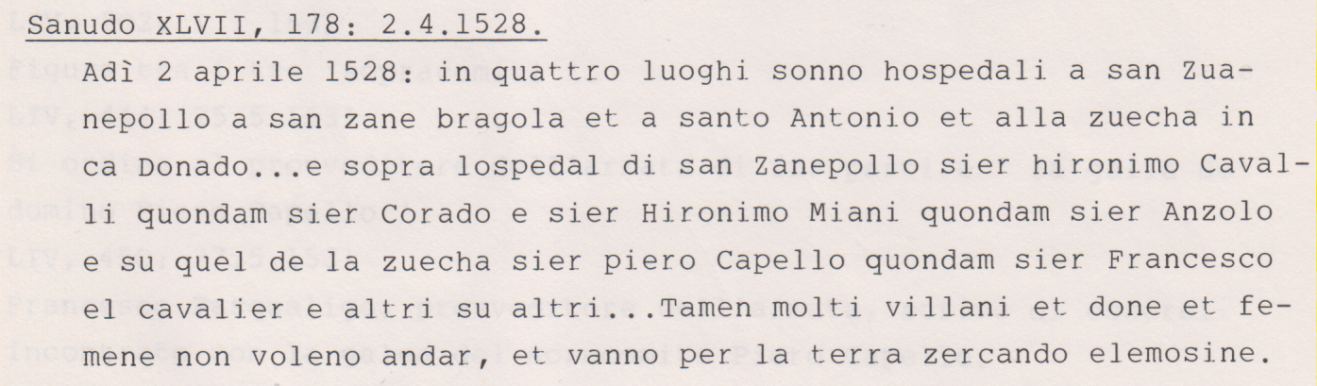 PIETRO CAPELLO q. Francesco Kav , alla Giudeca, sovrintende alla assistenza degli infermi.1Il nonno di Pietro Capello1455Sier Xforo Capello q. sier Francesco q. sier ZuaneIn la fia de sier Lorenzo Loredan dal Banco	Lei si chiama Regina Loredan.Da questo matrimonio nacquero:	CLARA						LORENZO						FRANCESCO 1479 Kav2Matrimonio della zia Clara1480Sier Zacharia Vendramin de sier Bortolomio s.or della Tisana fo del Ser.moIn la fia de sier Xforo Capello q. sier FrancescoLei si chiama Clara Capello e verrà ad abitare a San Vidal, ad affito nel palazzo di Vidal Miani, prospiciente il campiello di San Vidal.	Saranno i genitori di Zaccaria Vendramin, esecutore del testamento di Lodovica Cabriel con Gianfrancesco Miani ed altri procuratori degli Incurabili, e genitori di Elisabetta Vendramin, sorella, ricordata come una delle prime fondatrici dell’ospedale degli Incurabili, ( Cfr. Secondo Brunelli, Elisabetta Vendramin,  in ricerche A M, 677-681 ).3Matrimonio di Lorenzo 1486Sier Lorenzo Capello q. sier Xforo q. sier FrancescoIn la fiaq. Sier Alvise Barbaro q. sier Alvise ( o c’è errore o si è risposato )Da questo matrimonio nacquero:		PAOLO 1515							GIEROLAMO 1514		Figlia sposata nel 1521 con Zuane Moro q. Lunardo8.1.1514, Loredana Loredan vedova di Lorenzo Capello q. Cristoforo presenta il figlio GIROLAMO, XX anni, nato nel 1494.Giurano:	Giovanni Alvise Venier q. Pietro		Pasquale Trevisan (?) q. Lorenzo3.12.1515, Loredana Loredan vedova di Lorenzo Capello q. Cristoforo, presenta il figlio PAOLO, XX anni, nato 1495.Giurano:	Pietro Bragadin q. Andrea		Giacomo Moro q. Antonio4Matrimonio di Francesco Capello pr1479 Kav7.10.1479, Cristoforo Capello q. Francesco presenta il figlioFRANCESCO, XVIII anni, nato nel 1461.La madre è Regina Loredan.Giurano:	Girolamo ?		Lorenzo D’Armer q. Michele1483Sier Francesco Capello q. sier Xforo q. sier FrancescoIn la fia de sier Piero de Priuli el procurator q. sier Lorenzo	La sposa si chiama Elena Priuli, ( una sua sorella ha sposato nel 1472 Cristoforo Moro, cugino di Elisabetta Moro-Capello, ( Cfr. Secondo Brunelli, Cristoforo Moro q. Lorenzo, 29.3.2011 ) . La madre di questa sposa si chiama Hisabetta Vendramin figlia di Luca Vendramin q Bortolomio ) .Da questo matrimonio nasceranno:		CRISTOFORO 1507CARLO Kav 1511PIERO 1518BERNARDO 1518	Figlia sposata nel 1512 con Benedetto da Mosto q. Pietro.	Rimasto vedovo, si risposerà:1500Sier Francesco Capello el Kav q. sier Xforo q. sier Francesco, V°In la fia q. sier Domenego SanudoRelicta q. sier Francesco Valier ( Isabella della dichiarazione 1514, n. 74 )5I fratelli di Pietro Capello pr 1518Loro presentazione alla Balla d’oro:17.19 1507, Francesco Capello Kav presenta il figlioCRISTOFORO, XX anni, nato nel 1887.La madre è Elena Priuli.Giurano:	Francesco Marcello q. Andrea ( suo fratello, Antonio Marcello, sposerà nel 1521 la figlia Alvise Mocenigo el Kav . Cfr. Secondo Brunelli, Mocenigo Francesco q. Alvise procuratore agli Incurabili, 22.8.2016 )		Girolamo Boldu q. Nicola (il 24.11.1491 egli ha giurato per i natali di Alvise Miani q. Alvise )12.10 1511, Francesco Capello Kav presenta il figlioCARLO, XX anni, nato nel 1501.La madre è Elena Priuli.Giurano:	Giovanni Barbarigo q. Antonio q. Gabriel ( Zuane Barbarigo ha sposato 1492 la sorella di Elisabetta Moro-Capello )		Paolo Loredan q. Pietro q. Lorenzo26.5.1518, Cristoforo Capello q. Francesco Kav presenta i suoi fratelli BERNARDO e PIETRO, XX anni, nati nel 1498.La madre è la q. Elena Priuli.Giurano:	Andrea Loredan q. Bernardino		Paolo Contarini q. Zaccaria Kav		E’ il fratello di Pietro e Marco Contarini q. Zaccaria Kav6Matrimonio di Pietro Capello pr 15181522Sier Piero Capello q. sier Francesco Kav q. sier XforoIn la fia de sier Nicolò Badoer q. sier Marcso7Residenza di questi CapelloASVenezia, X Savi sulle decime, Condizini di San Raffel, b. 61:dicharazione n. 30, Cristoforo e Carlo Capello fu Francesco Kav, il 22.8.1514.dichiarazione n. 74, Isabella Capello ved. Francesco Kav,,l’8.9.15148Vicende di Pietro Capello pr 1518	Le numerose citazioni del Sanudo ci informano che prima e dopo il 1528, quando è ricordato come sovraintendente alla Giudecca all’assistenza dei poveri, che Pietro Capello , come soracomito, è sempre in viaggio, lontano da Venezia.	Addirittura, in L 579:176.1529, si dice la sua nave bastardella … partì a dì 15 april 1528. Si tratta di una svista del … Sanudo: era 1529.	Ma non lascia dubbi XLVII, 266: 19.4.1528: egli figura tra tra gli otto nobili inviati a Verona per vigilare sulle porte e sullacittadella.	Ci si convince che questo luogo di raccolta dei poveri alla Giudecca in Ca’ Donado non dve aver avuto vita ….facile e lunga.	Rimangono, però, i molti contatti con le persone, che si sono distinte nel campo della carità e che furono segnalati nel corso di questa indagine.9Ca’ Donato alla GiudeccaASVenezia, X Savi sopra le decime i Rialto, Condizioni di Sant’Eufemia, b. 29Sant’Efemia è una contrada del sestiere di Dorsoduro, situata alla Giudecca:dichiarazione n. 5, Giovanni Donato q. Nicolòdichiarazione n. 10, Tommaso Donato q. Nicolò q. Girolamodichiarazione n. 33, Girolamo Donato q. Nicolòdichiarazione n. 72, Nicolò Donato di Giovanni q. Nicolò	Giovanni pr 1507 e Girolamo pr 1495, sono fratelli, confermati dall’albero genealogico. Giovanni Donado dichiara nel 1514, per ben tre volte, anche a Santa Maria Formosa, sestiere di Castello, dove credo che risiedesse. 	Quindi facilmente si ammette che siano loro a mettere a disposizione il caseggiato della Giudecca.	Uno sguardo alle parentele:1473Sier Nicolò Donado q. sier Luca q. sier LunardoIn la fia q. ser Nicolò Bragadin q. sier Vettor	La sposa si chiama Ursa Bragadin.	La sposa è la zia di Cecilia Bragadin che sposerà nel 1514 Luca Miani!Nicolò Donato giurerà per i natali di Francesco Bragadin q. Vettore che nel 1514 sposerà la figlia di Crestina Miani.Bernardo Donato, altro figlio di Nicolò, giurerà per i natali di Girolamo Bragadin q. Vettore, altro fratello di Cecilia Bragadin, il 29.10.1504.	Ma, a togiere ogni dubbio è il fatto che troveremo Giovanni Donato tra i procuratori degli Incurabili il 6.6.1535: si rimanda a P. Secondo Brunelli, Donato Giovanni, in ricerche A M 246-251 e A M 513-516.	Le dichiarazioni n. 10 e n. 72 non offrono alcuno spunto … interessante.10Albero genealogico di Capello Pietro pr 1518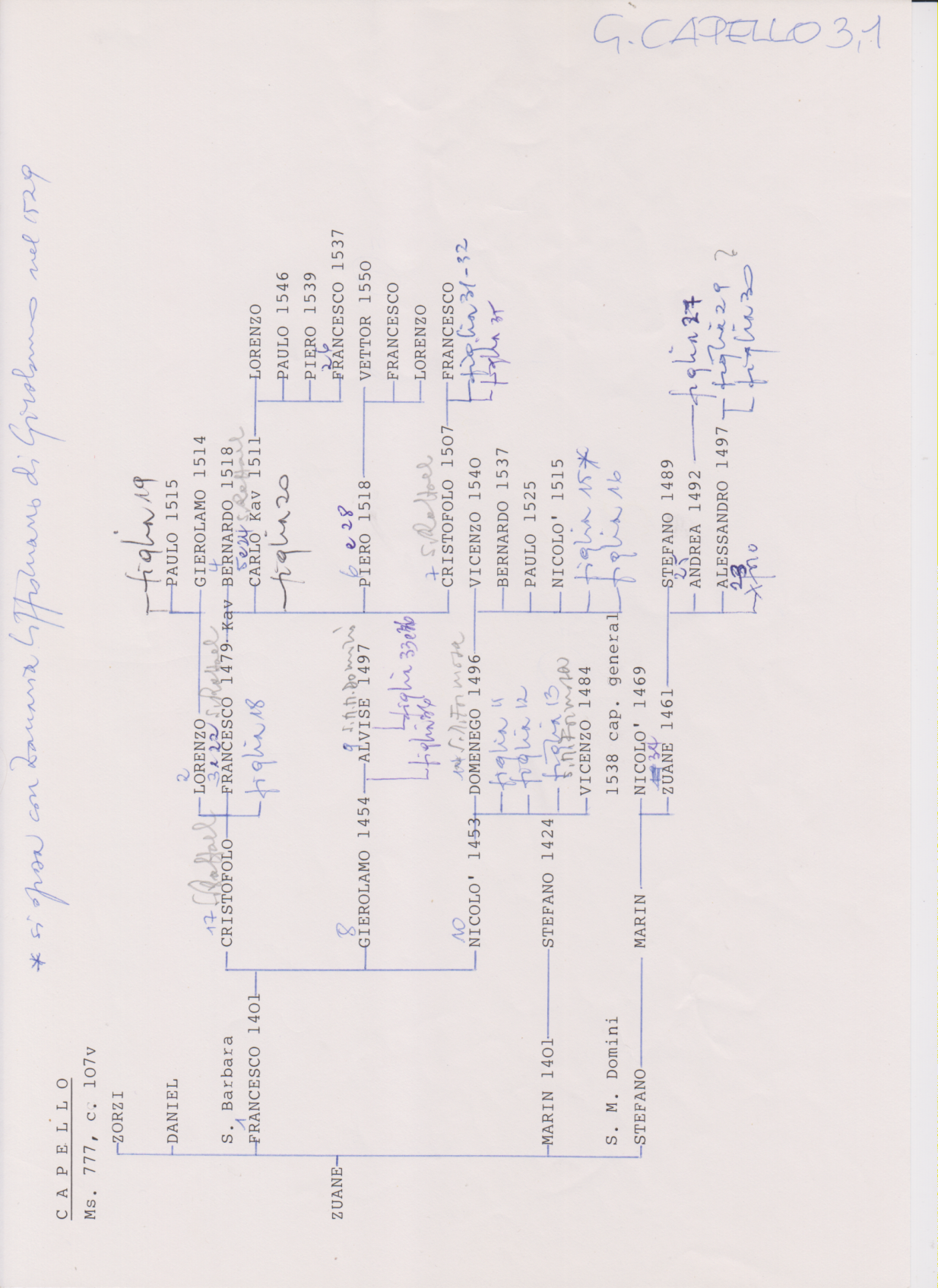 4P. Secondo Brunelli crsMestre 11.10.2016CONTARINI RUGGERO q. BernardoEsecutore di Lodovica CabrielSOMMARIO1. Citazione dal testamento di Lodovica Cabriel2. Dati anagrafici di Contarini Ruggeroa. Il nonno di Ruggero Contarini,  Cipriano 1400b. Il matrimonio di Bernardo Contarini, padre di Ruggeroc. Matrimonio di Ruggero Contarini3. Residenza di Ruggero Contarini4. Albero genealogico di Ruggero Contarini1. Citazione dal testamento di Lodovica CabrielASV, Notarile, testamenti, Cavaneis 218, 6 ( delle pergamene )16.3.1528Da testamento: Volo meos fideles commissarios et huius testamenti executores M.cos DominosAntonium Venerio q. M.ci D. AndreaeEt Petrum Contareno q. Cl.mi D. Zachariae equitis,et eg. V. D. Franciscun de Joanne a Syricout sicut inferius ordinavero darique instrumento sic ipsi adimplere debeant, et casu quo dicti mie comissarii aut aliquis eorum non possent vacare huic meae commissariae, volo quod possint aubrogare in eorum locum unum vel plures ex infrascriptis videlicet,D. Joannefrancisco Miani q. D. Hieronimi,D. Rugerio ContarenoD. Fantino Lipomano,D. Andreae VendraminoEt D. Hieronimo de Caballis ……Item quia jam annis sex ego interfui administrationi et regimini hospitalis Novi Incurabilium et fortasse non ita ut debebam ob amorem Dei operata sum in dicto loco, ideo pro exonerationem conscientiae meae et ad honorem altissimi Redemptoris nostri lego dito hospitali novo Incurabilium ducatos centum de introytu singulo quovis anno et volo et ordino illico post mortem meam dari et consegnari ipsi hospitali tot de bonis meis ex quibus percipiantur dicti ducati centum annuatim, et si in futurum augeretur vel diminueretur ob occurentiis futuris introytus dictorum bonorum, nolo commissariam meam aiter teneri ad mamuenendum (?) dictos ducatos centum de introytu, sed dicta bona tempore consignationis tum egualentia stent e sint ad comodum et incomodum dicti hospitalis, cum hac declaratione et expressa conditione quod dictus introytus videlicet dictorum ducati centum expendantur et erogentur in ista recipua elemosina, videlicet quod si veniret aliqua creatura ad dictum hospitale quae non haberet locum hospitandi: quod talis creatura xcipiatur et sibi subiciatur de dicto introytu ad hoc ne pereat, quia quandoque non excipiantur pauperes ali ex hoc quia gubernatores ipsius hospitalis dicunt non hunc modum, ob defectum introytus et ipsi paupers ali perenni fame, sed hoc modo non peribunt donec extulit de ipso introytu ……2. Dati anagrafici di Contarini Ruggeroa. Il nonno di Ruggero Contarini,  Cipriano 1400Ciprian pr. 1400 – BERNARDO pr 1441 -	CIPRIAN pr 1486Il nonno Cipriano era sposato con Bianca Dandolo.Dal loro matrimonio nacquero:		Fantin						Zorzi pr 1434						BERNARDO pr 1441	b. Il matrimonio di Bernardo Contarini, padre di Ruggero		1457Sier Bernardo Contarini q. CiprianIn la fia de sier Felise Bon q. CabrielDa questo matrimonio nacquero:	CIPRIANO pr 1486RUZIER pr 1487	c. Matrimonio di Ruggero Contarini21.11.1507,  Francesco Capello cavaliere q. Xforo  e Nicolò Vendramin q. Zaccaria presentanoZACCARIA Vendramin q. Zaccaria cavalier q. Bortolomio cavalier.La madre defunta era Clara Capello.Giurano:	Gabriele Moro cavaliere q. Antonio		Ruggero Contarini q. Bernardo Zaccaria Vendramin e la sorella Isabetta q. Zaccaria saranno impegnati all’ospedale degli Incurabili.1508Sier Ruzier Contarini q. sier Bernardo q. sier Cyprianin la fia de sier Andrea PremarinDa questo matrimonio nacquero:	ZUANBERNARDO 1534	Figlia sposata nel 1527 con Andrea Barbo di Alvise e risposata nel 1531 con Luca Gritti q. Andrea3. Residenza di Ruggero ContariniASVenezia, X Savi sopra le decime, Condizioni di Santa Malgarita, b, 44. Ruggero Contarini q. Bernardo dichiara nella contrada di Santa Margherita del sestiere di Dorsoduro nel 1514.4. Albero genealogico di Ruggero Contarini q. Bernardo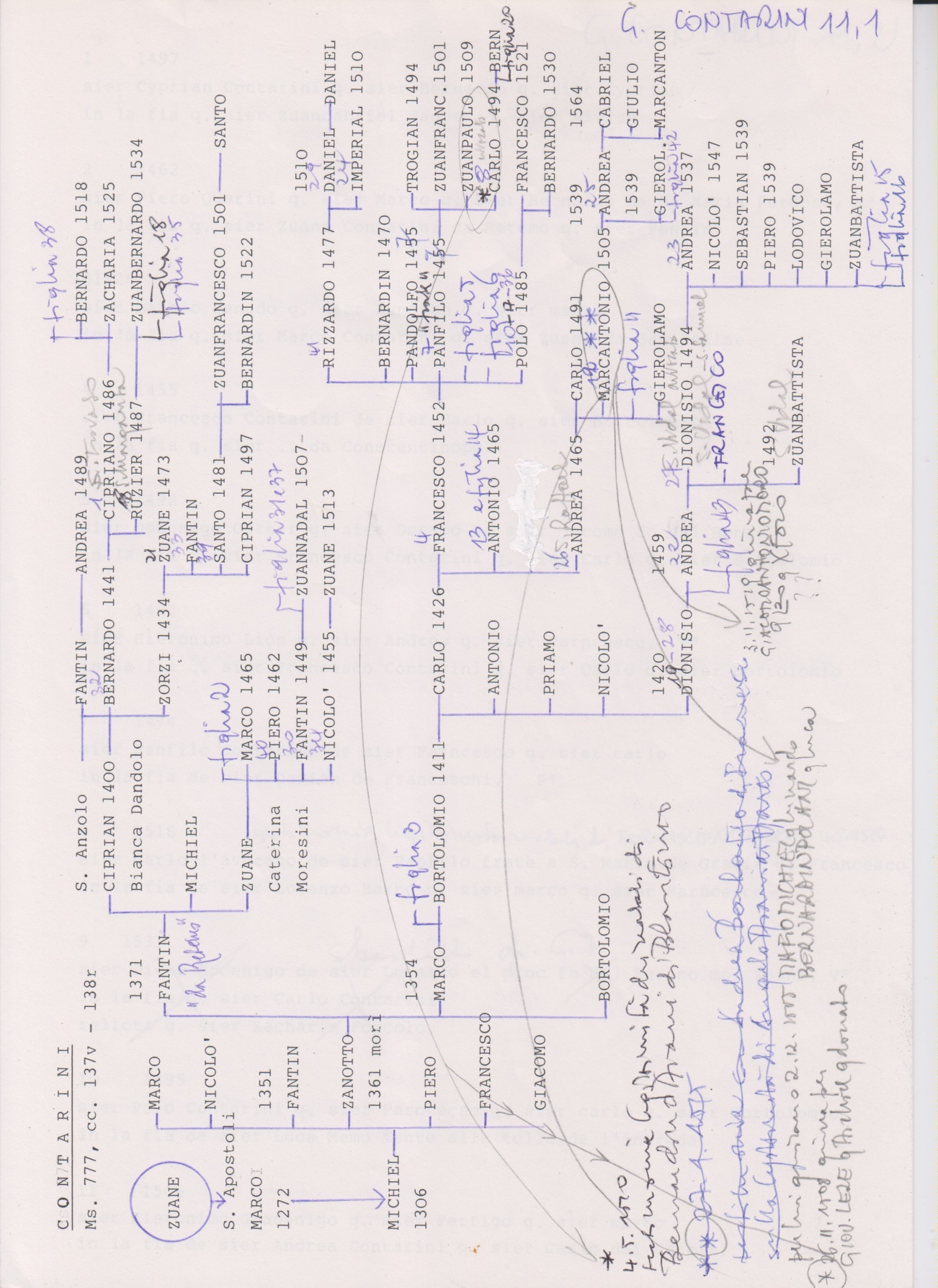 6Padre Secondo Brunelli crs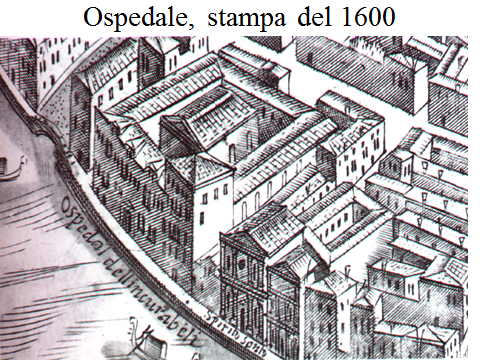 CONTARINI SEBASTIANO Kav q. SebastianoProcuratore agli IncurabiliMestre 28.8.2016SOMMARIO1Albero genealogico e dati anagraficia. I nonni paterni: Bernardo, Marco e Moisèb. I cugini paternic. Il padre: Sebastiano Contarini q. Moisèd. Sebastiano Contarini q. Sebastiano: 1° matrimonioe. Sebastiano Contarini q. Sebastiano: 2° matrimoniof. Contarini Francesco di Sebastiano Kav, q. SebastianoContarini Kav chiama San Girolamo agli Incurabilih. Morte di Sebastiano Contarini Kav2Cursus honorum di Sebastiano Contarini Kav3Presenza di Sebastiano Contraini Kav agli Incurabili4Appendici1. Albero genealogico di Sebastiano Contarini Kav2. Componimenti di Francesco Contarini di Sebastiano KavRicerche precedenti: Secondo Brunelli, Contarini Sebastiano q. Sebastiano, in ricerche A M 210-222 e A M 495-5021Albero genealogico e dati anagraficia. I nonni Bernardo, Marco e MoisèIn appendice n. 1 l’albero genealogico.BERNARDO pr 1363 – MARCO pr 1401 sposato con Cataruzza MorosiniDa questo matrimonio nacque il figlio	MOISE’ pr 1437, nato nel 1419	Matrimonio di Moisè Contarini:1438Sier Moisè Contarini q. sier Marco In la fia de sier Jacomo Morosini q. Lorenzo l’arzirado	Lei si chiama Caterina Morosini.	b. I cugini paterniDa questo matrimonio nacquero:	SEBASTIANO pr 1464						ALVISE patriarca di Venezia 1508						MARCO pr 1457						FRANCESCO pr 1462						BERNARDO pr 1465						LUNARDO  pr 1479 (?) prothonotario						GIEROLAMO pr 1479Atti di presentazione alla Balla d’oro:29.11.1457, Moisè Contarini q. Marco presenta il figlioMARCO, XVIII anni, nato nel 1439Madre è Caterina Morosini.La madre è Caterina MorosiniGiurano:	(?) Bartolomeo Grimani q. Bartolomeo (?)		Nicolò Morosini q. Giacomo1.12.1462, Moisè Contarini q. Marco presenta il figlioFRANCESCO, XVIII anni, nato nel 1444Giurano:	Francesco Memo q. Nicolò		Nicolò Morosini q. Giacomo2.12.1465, Moisè Contarini q. Marco presenta il figlioBERNARDO, XVIII anni, nato nel 1447.La madre è Caterina Morosini.Giurano:	Francesco memo q. Nicolò		Nicolò Morosini q. Giacomo20.10.1479, Leonardo e Sebastiano Contarini, fratelli q. Moisè, presentano il fratello GIROLAMO, XVIII anni, nato nel 1461.La madre è Caterina Morosini.Giurano:	Nicolò Morosini q. Giacomo		Francesco Marcello q. BartolomeoDi tutti i figli di Moisè Contarini si sposeranno solo Sebastiano e GirolamoDi Girolamo Contarini q. Moisè non si possiedono i dati del matrimonio, si deduce che ebbe due figlie: Una sposata nel 1505 con Alvise Bernardo q. Antonio dott r Kav q. Sebastiano, l‘altra sposata nel 1513 con Zuane Barbo di Alvise.c. Sebstiano Contarini q. Moisè27.11.1469, Moisè Contarini q. Marco presenta il figlioSEBASTIANO, XVIII anni, nato nel 1451.La MADRE è CATERINA Morosini.Giurano:	Girolamo Contarini q. Ruggiero		Giovanni Suriano q. MarinoMatrimonio di Sebastiano Contarini pr. 1464:1484Sier Sebastian Contarini q. sier Moisè q. sier Marcoin la fia de sier Jacomo Malipiero q. sier Thomado	Lei si chiama Paola Malipiero.Da questo matrimonio nacque postumo SEBASTIANO pr 1505.	d. Sebastiano Contarini q. Sebastiano, 1° matrimonio10.11.1505, Paola Malipiero al presente sposa di Bernardo Bondimier q. Giovanni, vedova del q. Sebastiano Contarini q. Moisè, presenta il figlio postumo q. SebastianoSEBASTIANO, XX anni, nato nel 1485Giurano:	Alvise Malipiero q. Giacomo		Bernardo Bondimier q. GiovanniPRO MEMORIAa. Paola Malipiero è la sorella di Alvise Malipiero.b. Alvise Malipiero nel 1508 diventerà cognato di Battista Morosini, fratello di Eleonra Morosini.c. Il nipote di Alvise Malipiero, Jacomo Malipiero q. Hieronimo, nel 1514, sposerà Maria Grimani, figlia di Vincenzo Grimani,  futuro procuratore degli Incurabili.i	Matrimonio di Sebastiano Contarini pr 15051504Sier Sebastiano Contarini q. sier Sebastian q. sier MoisèIn la fia de sier Francesco Grimani Scripion q. sier Piero	Sebastiano Contarini ha 19 anni.	Sanudo VI, 99-100: 20.11.1504. In questi giorni alcuni zoveni zentilhomeni, per nummero 13, levono una compagnia nova, chiamati li Contenti; et questo perle noze di uno di lhoro, videlicet sier Sebastiano 	Da questo primo matrimonio gli è nata una figlia:1524Sier Antonio Erizzo q. sier Sebastian q. sier Antonio procuratorIn la fia de Sier Sebastian Contarini el Kav q. sier Sebastian 	NOTA. Antonio Erizzo è nipote della figlia di Antonio Erizzo procuratore, che aveva sposato nel 1502 Girolamo Morosini, zio di San Girolamo, ( Cfr. Secondo Brunelli, I parenti Morosini, in ricerche G M 22 e Sanudo VI, 260: 28.11.1505, ove si racconta il caso strano della sua morte …. Apparente e VII, 115: 8.7.1507, ove si parla della sorella della vedova di Girolamo Morosini sospetta di aver … prelevato qualcosetta del defunto cognato ).	e. Sebastiano Contarini q. Sebastiano, 2° matrimonioSebastiano Contarini, rimasto presto vedovo, si risposa:1511Sier Sebastian Contarini q. sier Sebastiam q. sier Moisè, V°In la fia de sier Bernardo Donado MorinRelicta q. sier Francesco Gritti de sier Andrea proc., V.a	Sebastiano Contarini ha 26 anni.	La sposa si chiama Maria Donado e, vedova di Francesco Gritti, unico figlio legittimo di Andrea Gritti. Lo aveva sposato nel 1503: è morto a Padova nel 1506. Vedova, porta con sé due figlie, Benedetta e Vienna.	Maria Donado morirà l’11.4.1524, ( Sanudo XXXVI, 189: 11.4.15324 )	Andrea Gritti, che diventerà doge nel 1523, prende sotto la sua protezione Sebastiano Contarini, come un figlio vero e proprio, ( altri tre figli, Giorgio chiamato anche Pietro, Lorenzo ed Alvise, non erano nobili per la loro illegittimità ).	Benedetta si sposerà nel 1520:1520 ( da Sanudo XXIX, 385: 14.11.1520 e XXIX, 399: 18.11.1520 )Sier Zuane Pisani de sier Alvise el procurator q. sier Zuane dal BancoIn la fia q. sier Francesco Giritti de sier Andrea procurator	Vienna si sposerà nel 1525:1524 ( more veneto, cioè 1525 )Sier Polo Contarini q. sier Zaccaria Kav q. sier Francesco dottIn la fia q. sier Francesco Gritti del Ser.mo ms. Andrea dose	Lo sposo, Paolo Contarini, è il gemello di Pietro, procuratore agli Incurabili, insieme fratelli di Marco Contarini che scriverà la Vita del clarissimo Signor Girolamo Miani, nel 1537.	Andrea Gritti, ora doge, dopo la battaglia di Agnadello, 1509, era stato portato prigioniero in Francia insieme con Zaccaria Contarini Kav e Pietro Contarini, fatti prigionieri a Cremona. Ritornò dalla Francia nel 1513, portando con sé Pietro Contarini.	Pietro Contarini dallo Scrigno e Sebastiano Contarini, altro ramo, dalla quaresima del 1522 figurano quali procuratori degli Incurabili.f. Francesco Contarini, pr 1533, di Sebastiano Kav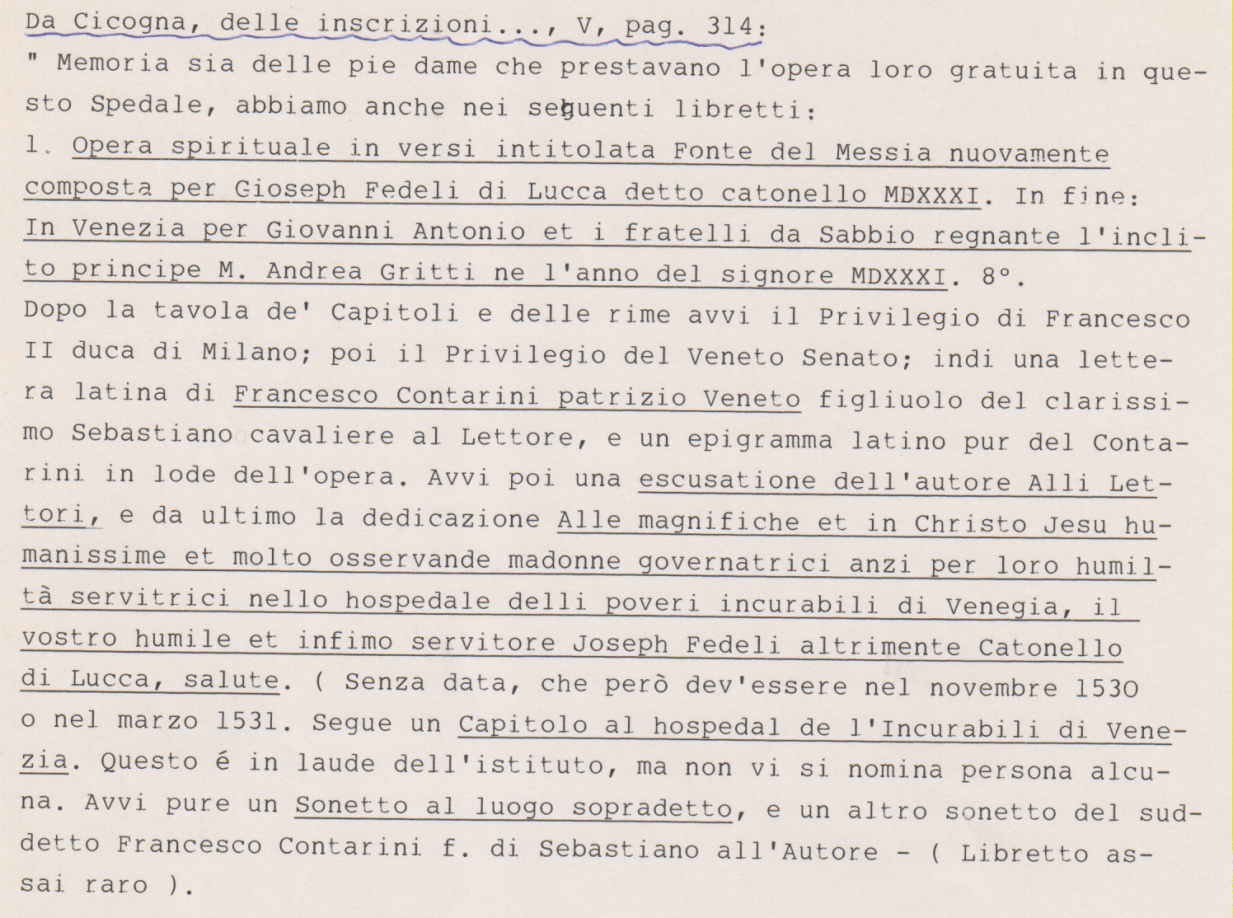 Francesco Contarini di Sebastiano Kav è stato provato nel 1533, a 20 anni, quindi nato 1513, dal secondo matrimonio del padre Sebastiano.Se l’edizione è del 1531, bisogna riconoscere che a 18 anni Francesco Contarini conosce assai bene l’ambiente dell’ospedale degli Incurabili, frequentato dal padre, e che è dotato di una notevole culturaSi riporteranno in appendice n. 2 i suoi componimenti.Dal secondo matrimonio di Sebastiano Contarini nacquero:					FRANCESCO pr 1533					NICOLO’ pr 1537					LUNARDO 1537					ALVISEg. Sebastiano Contarini chiama San Girolamo agli Incurabili4.4.1531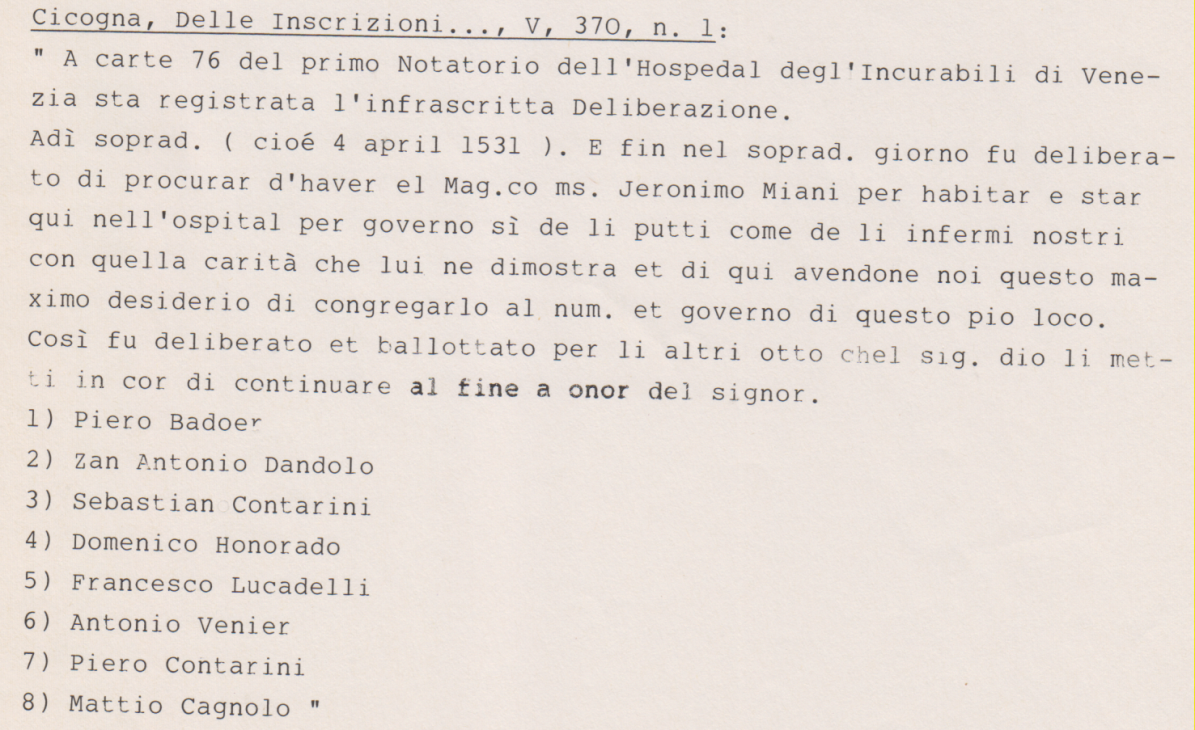 Come non applicare a San Girolamo, quasi una … biografia ad un uomo vivente, le composizioni del giovanissimo ed entusiasta Francesco Contarini?		h. Morte di Sebastiano Contarini Kav		Morte di Sebastiano Contarini: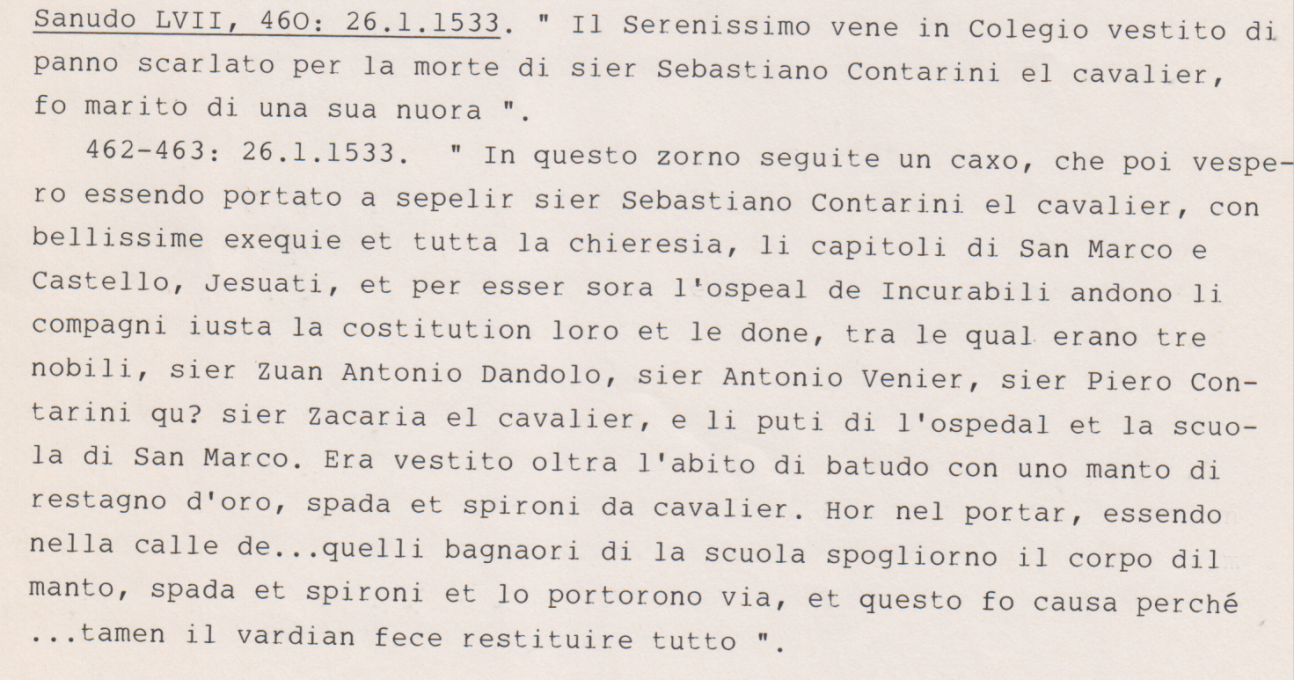 	Questa riferimento del Sanudo fa cadere ogni possibilità, solo ventilata, prospettata dal P. Landini, pag. 73, che Sebastiano Contarini sia l’autore anonimo della Vita del clarissimo Signor Girolamo Miani.2Cursus honorum di Sebastiano Contarini KavSanudo 99-100: 20.11.1504. Della Compagnia dei Contenti.Sanudo XVII, 81: settembre 1513. E’ eletto tra i Savi agli Ordini.Sanudo XVII, 292: 30.10. Va a servir a Treviso.Sanudo XXI, 278: 10.11.1515. Accompagna a Milano Andrea Gritti per complimentarsi col re di Francia, per la vittoria di Marignano, Creato Kavaliere dal re di Francia. ( Da Milano Pietro Contarini e Giovanni Corner relazionano, a Venezia, Marco Contarini ). Sanudo XXIII, 208: 15.11.1516. Entra in carica di podestàe capitano di Capodistria.Sanudo XXV, 459: 13.6.1518. E’ eletto podestà di VicenzaSanudo XXXIII, 381: 27.7.1522. Abbandona, dopo diverse candidature, anche la corsa a procuratore di San Marco.Sanudo XXXVIII, 29.3.1525. Eletto tra i tre sopra i Monasteri di suore.Figura sempre e tante volte tra le personalità copendo per la ricchezza del suo abbigliamentoSanudo LIV, 34: 9.10.1530. Con altre personalità a Malamocco per ricevere il duca di Milano Francesco II Sforza in visita a Venezia.Sanudo LVII, 460: 26.1.1533. Sua morte.3Presenza di Sebastiano Contarini Kav all’ospedale degli IncurabiliSanudo XXXIII, 299: 15.6.1522: il doge doveva visitare l’ospitale e si nominano i procuratori.Sanudo XXXIV, 38: 21.3.1523. In occasione del perdono predicato all’ospedale si nominano i procuratori.Sanudo XXXV, 184: 10.11.1524. Con gli altri procuratori e donne procuratrici partecipa al funerale del collega Benedetto Cabriel a San Francesco della Vigna.Sanudo XXXVI, 102-103: 24.3.1524. In occasione del perdono i procuratori dell’ospedale e le procuratrici lavani piedi ai degenti dell’ospedale.Sanudo XXXVI, 237: 19.4.1524. Si leggono i capitolo della progettata realizzazione di un Monte da parte dei procuratori degli Incurabili che mettono a disposizione 1.000 ducati ciascuno. Non si concretizzerà.Sanudo XXXVIII, 140-141: 1.4.1525. Si predica il perdono agli incurabili e si nominan i procuratori che lo hanno ottenuto da Roma.4.4.1531, Sebastiano Contarini con altri sette procuratori chiama San Girolamo alla direzione dell’opedale degli Incurabili.APPENDICE n. 1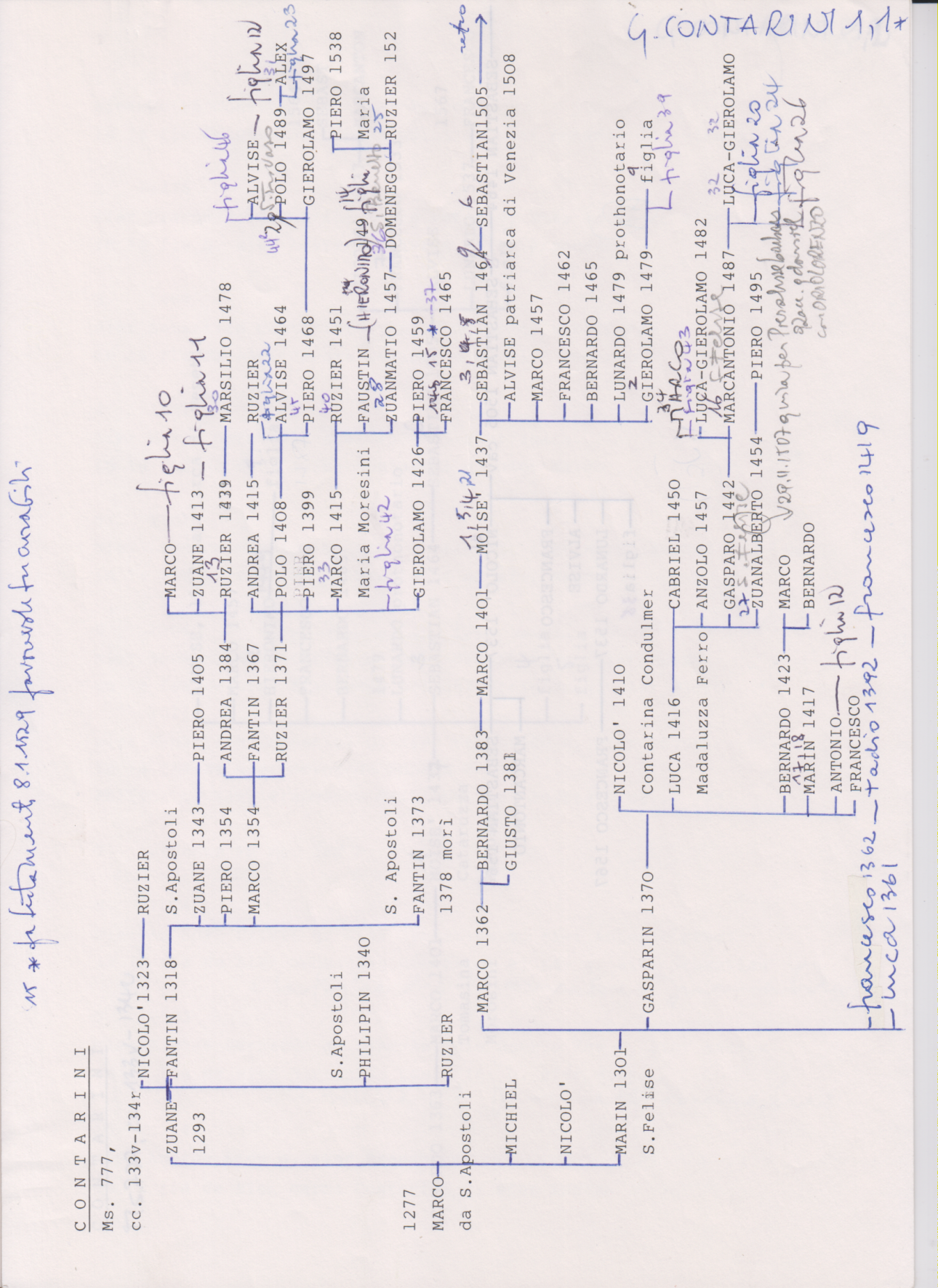 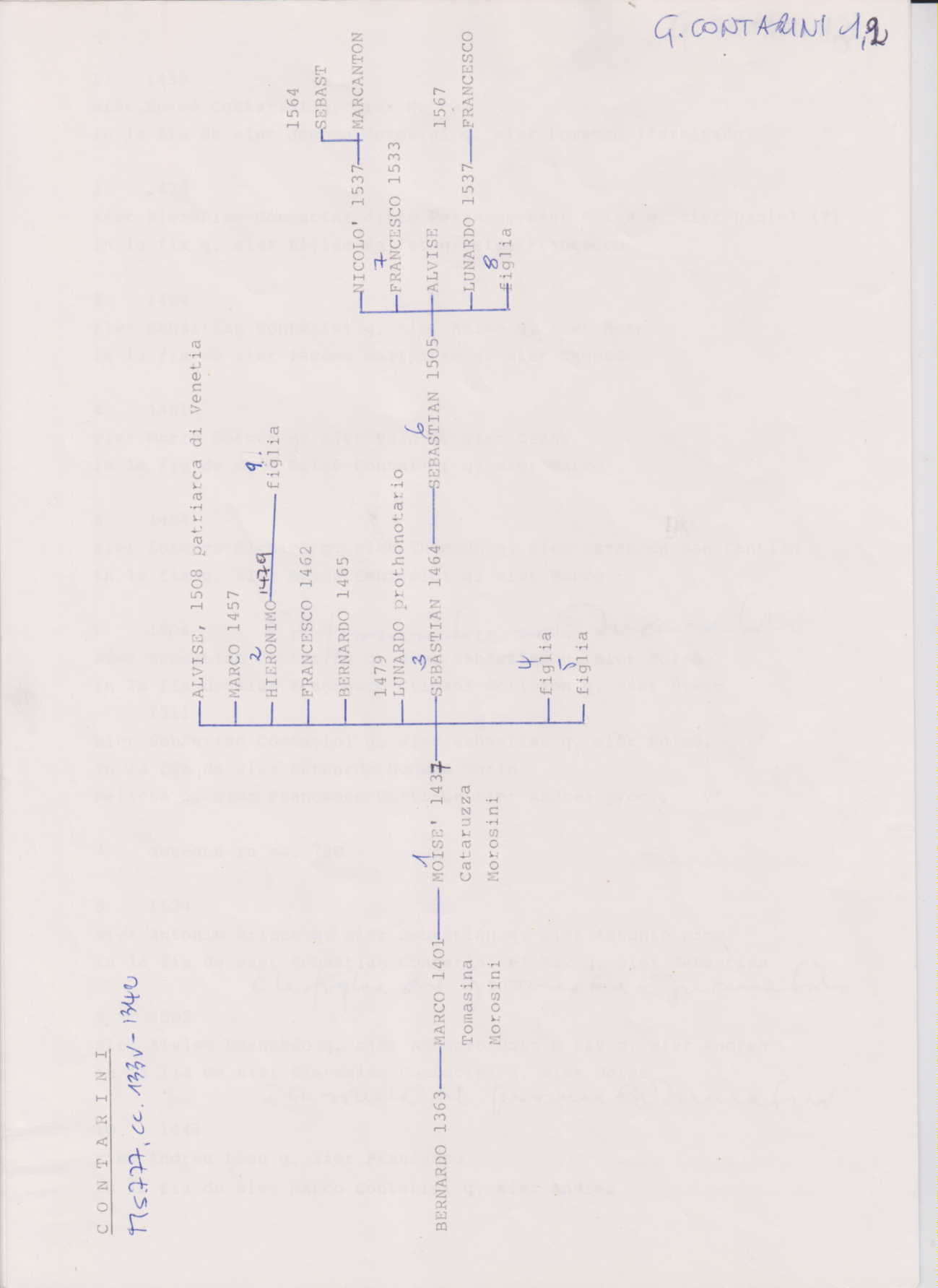 APPENDICE n. 2. Composizioni di Francesco Contarini di Sebastiani Kav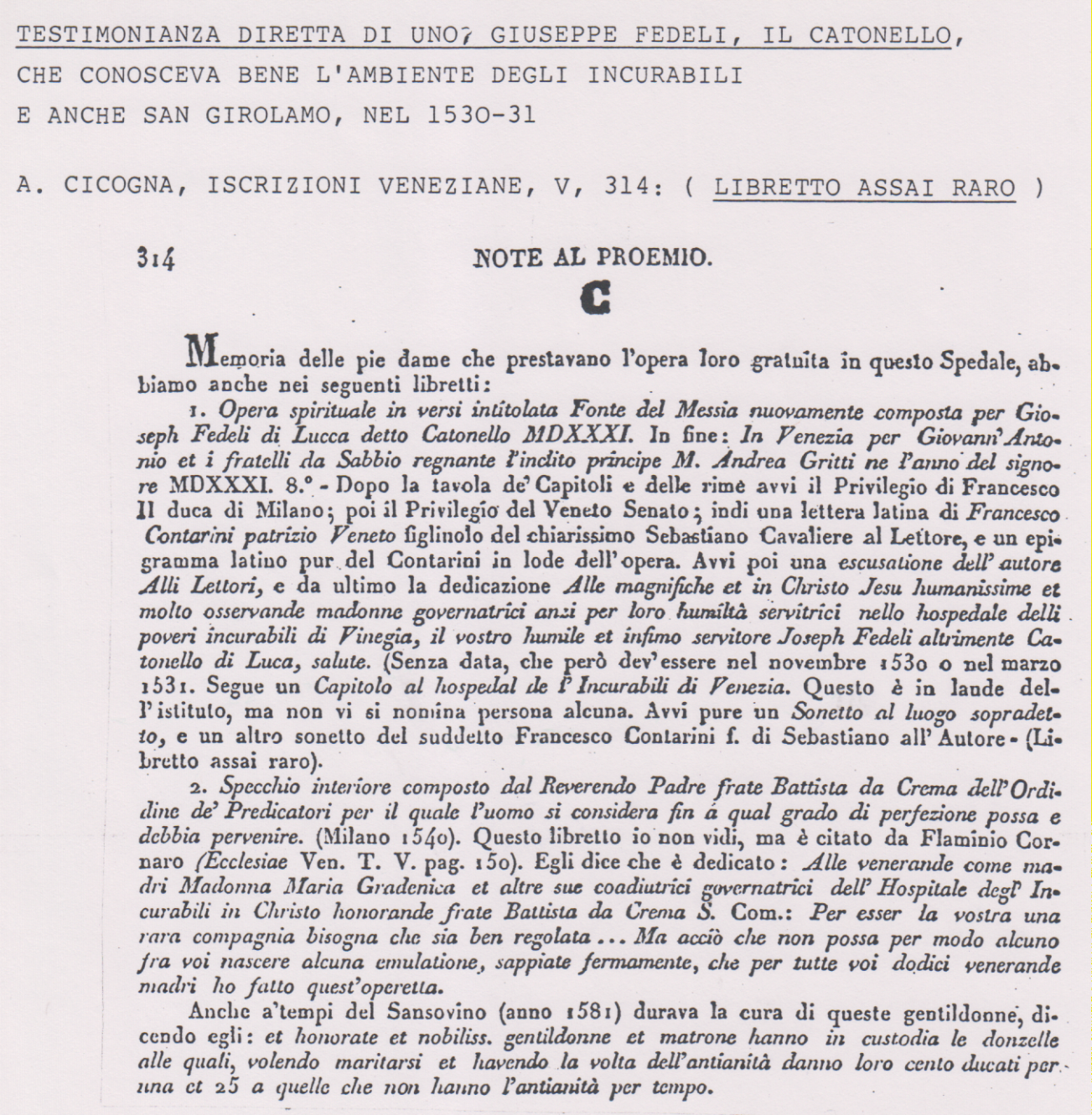 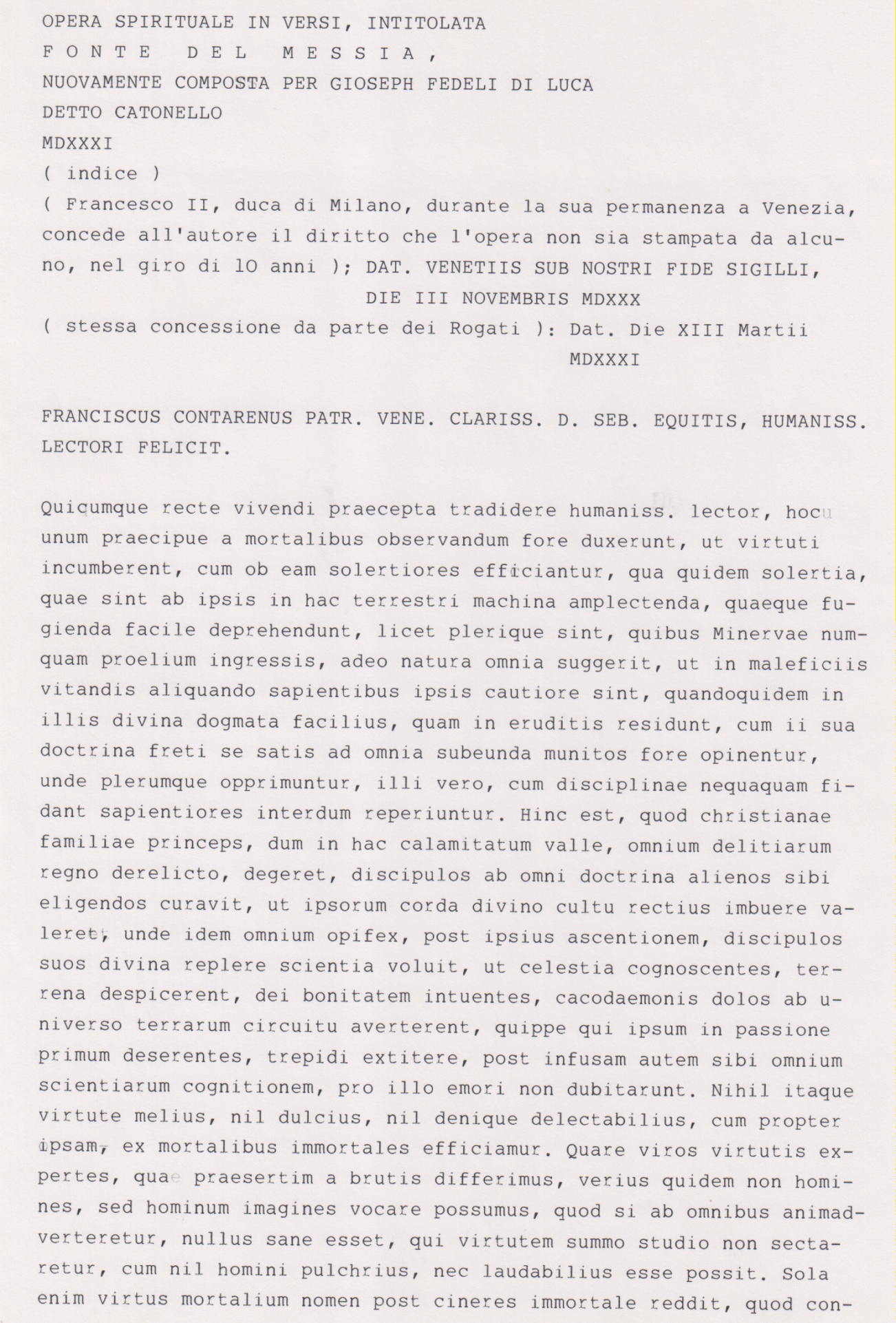 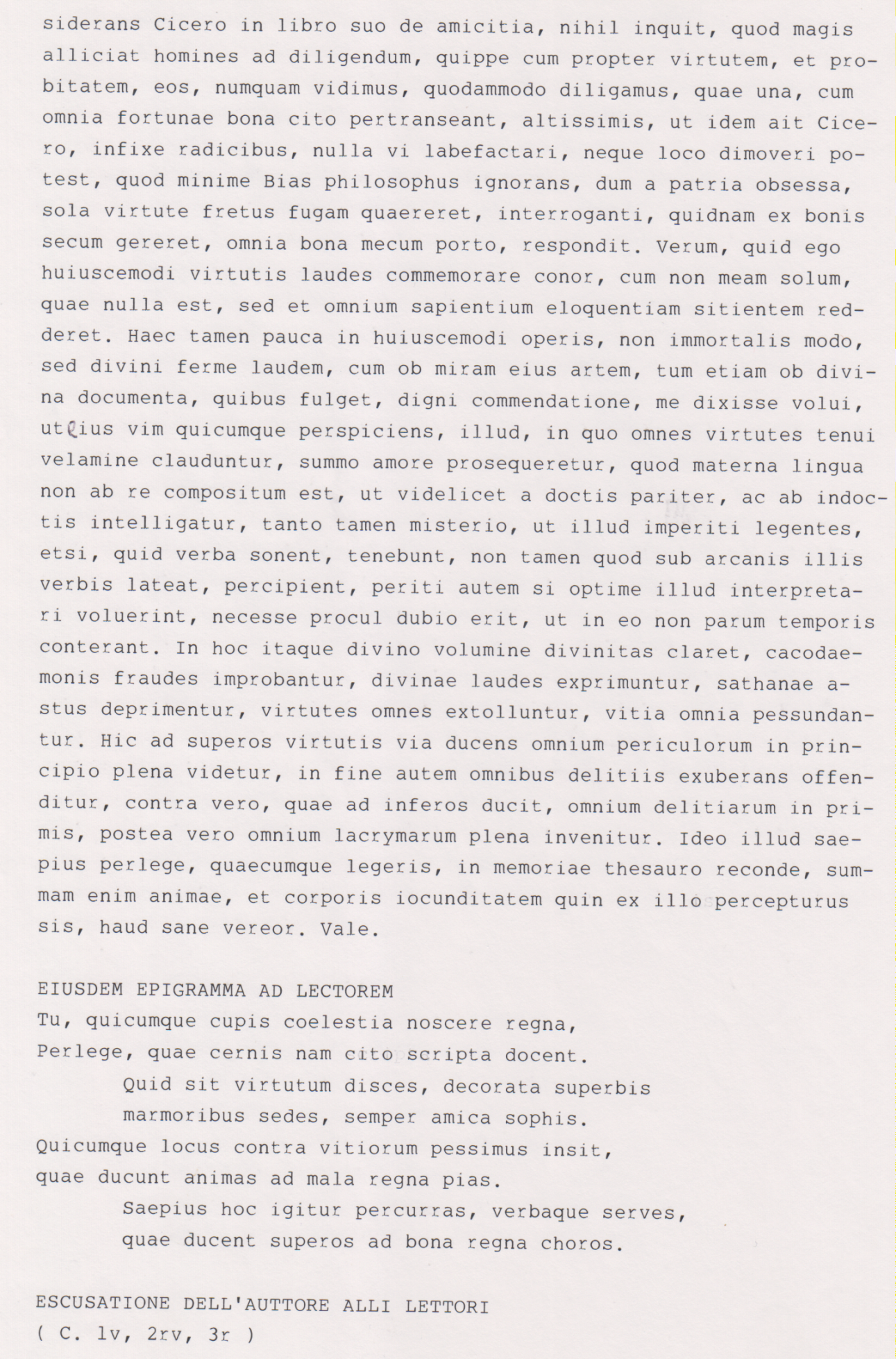 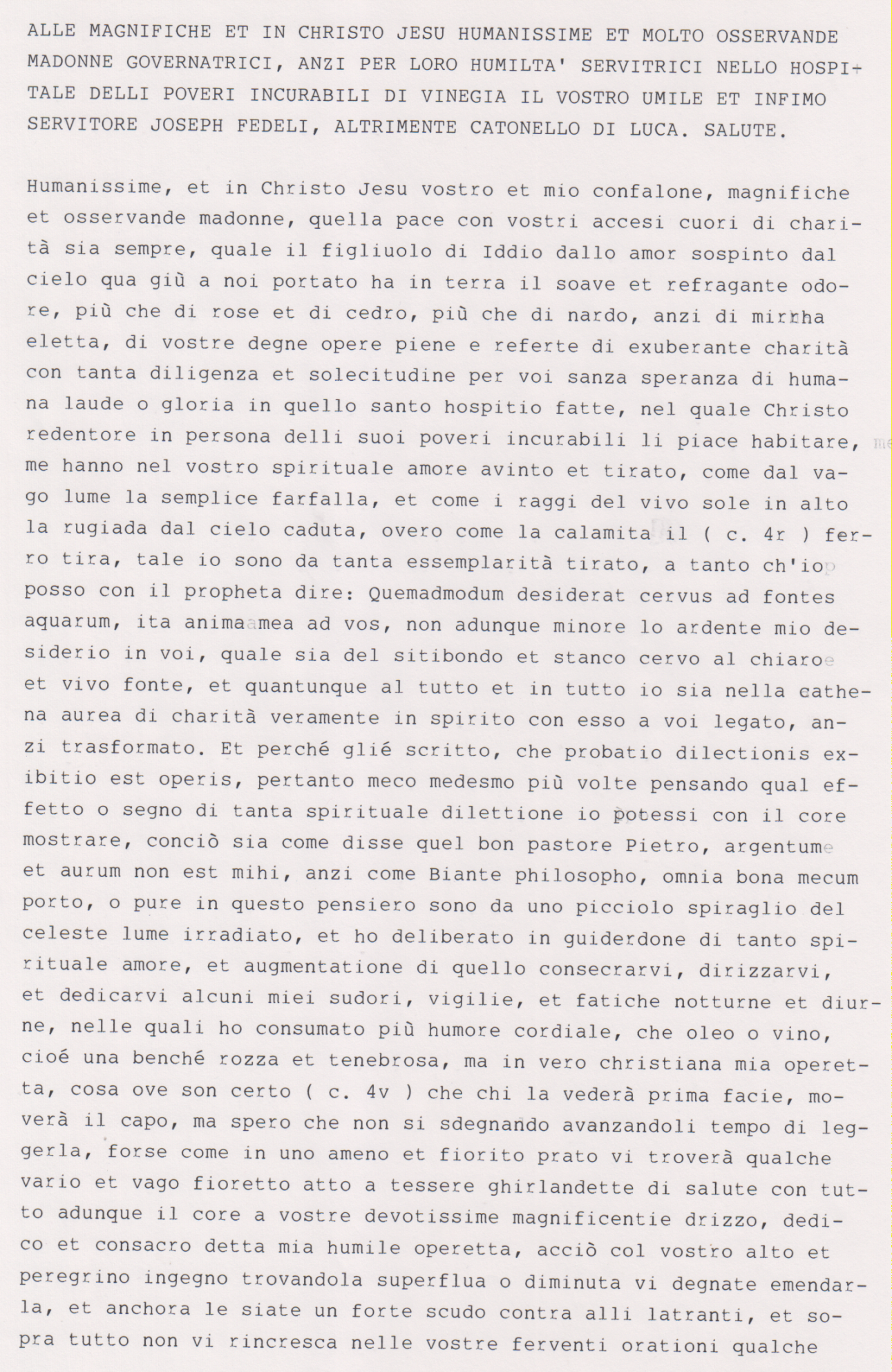 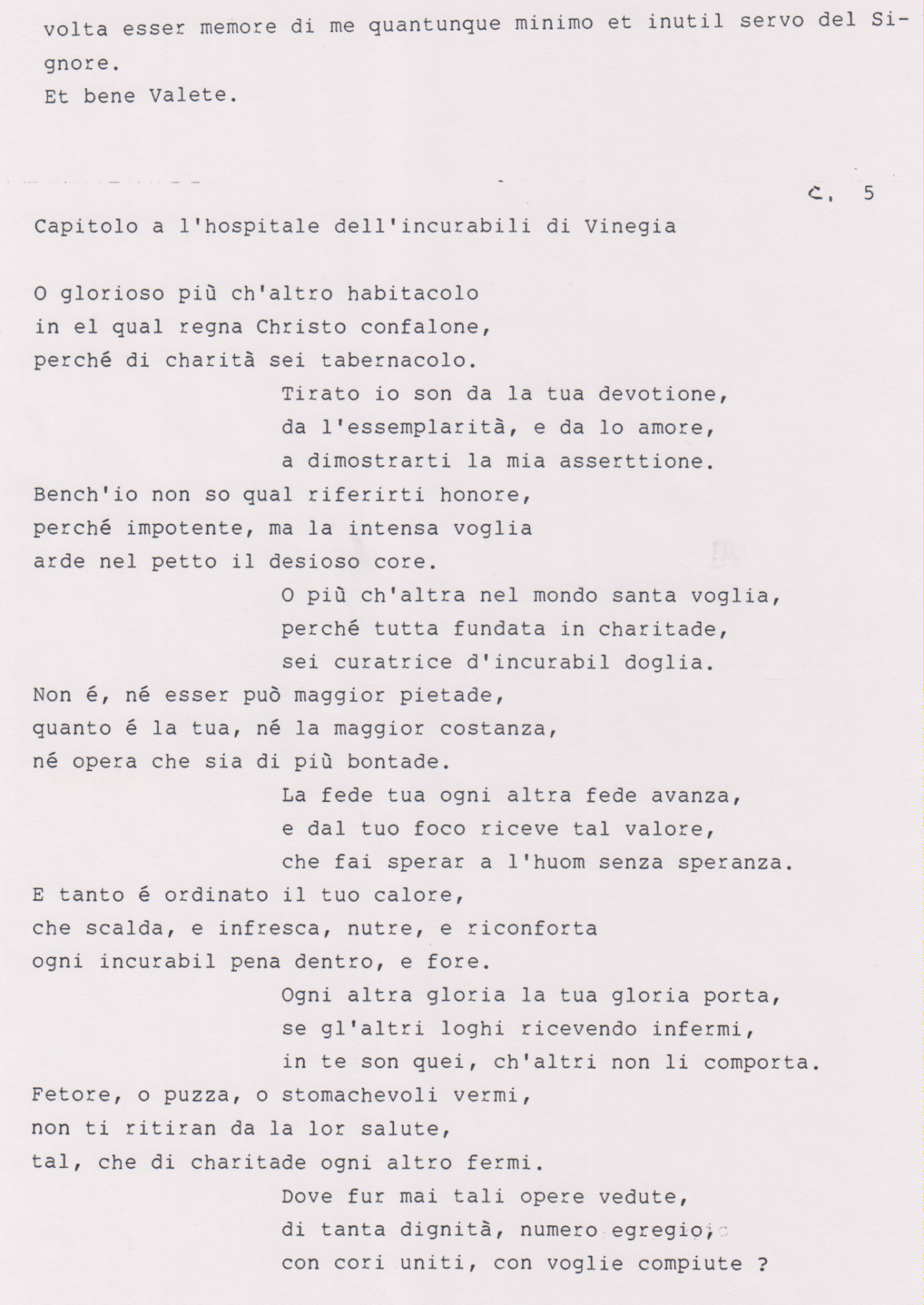 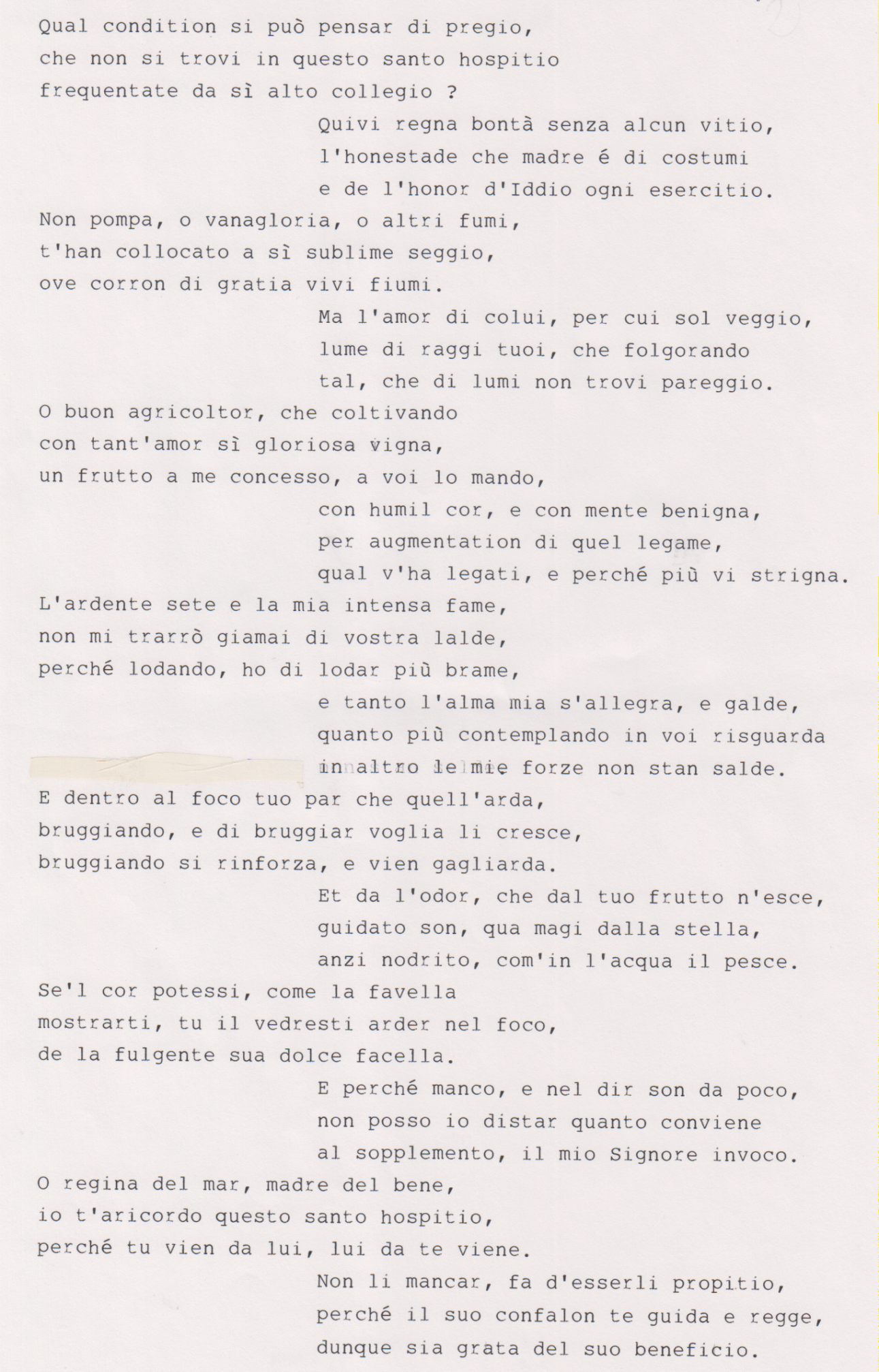 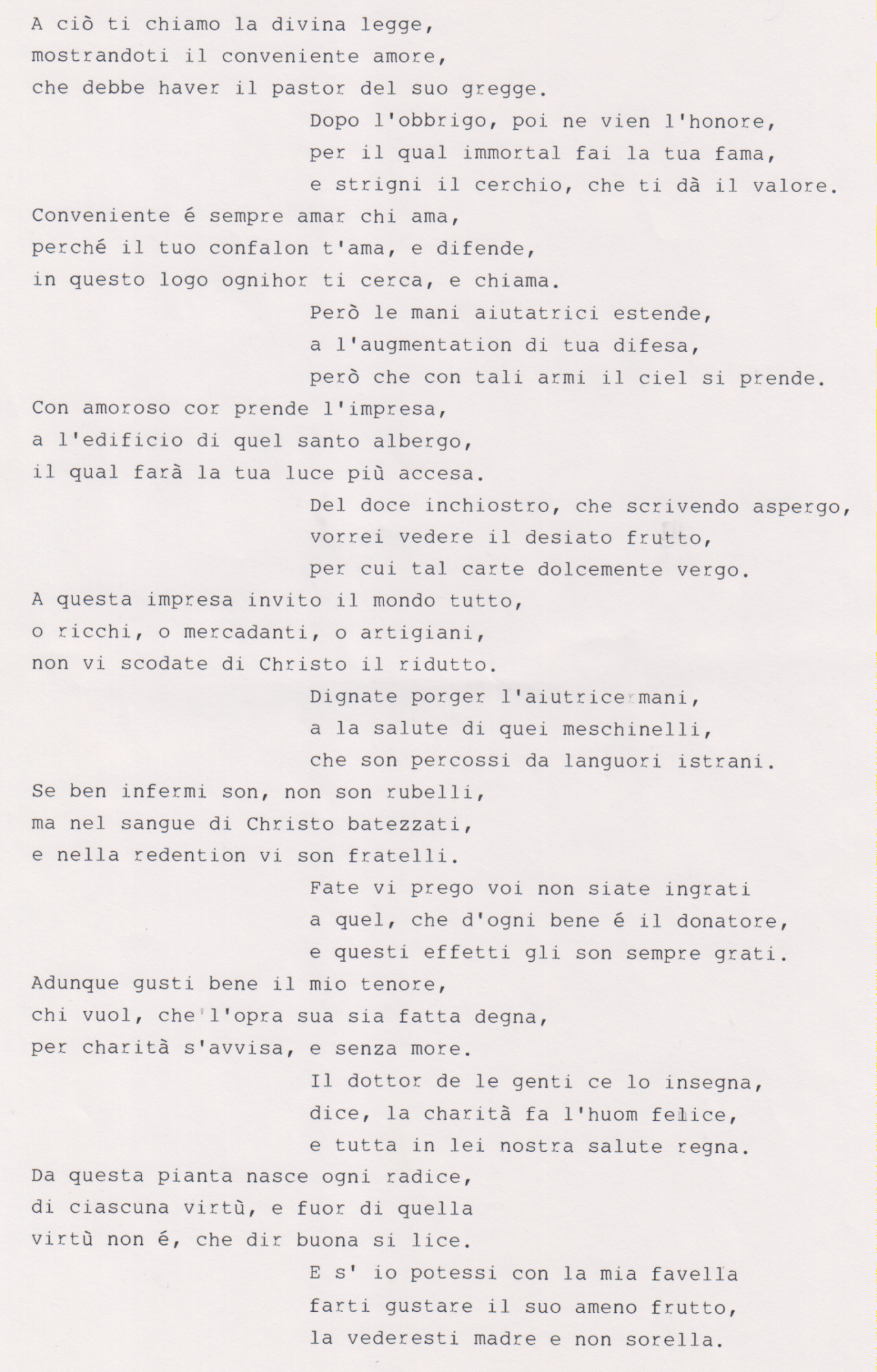 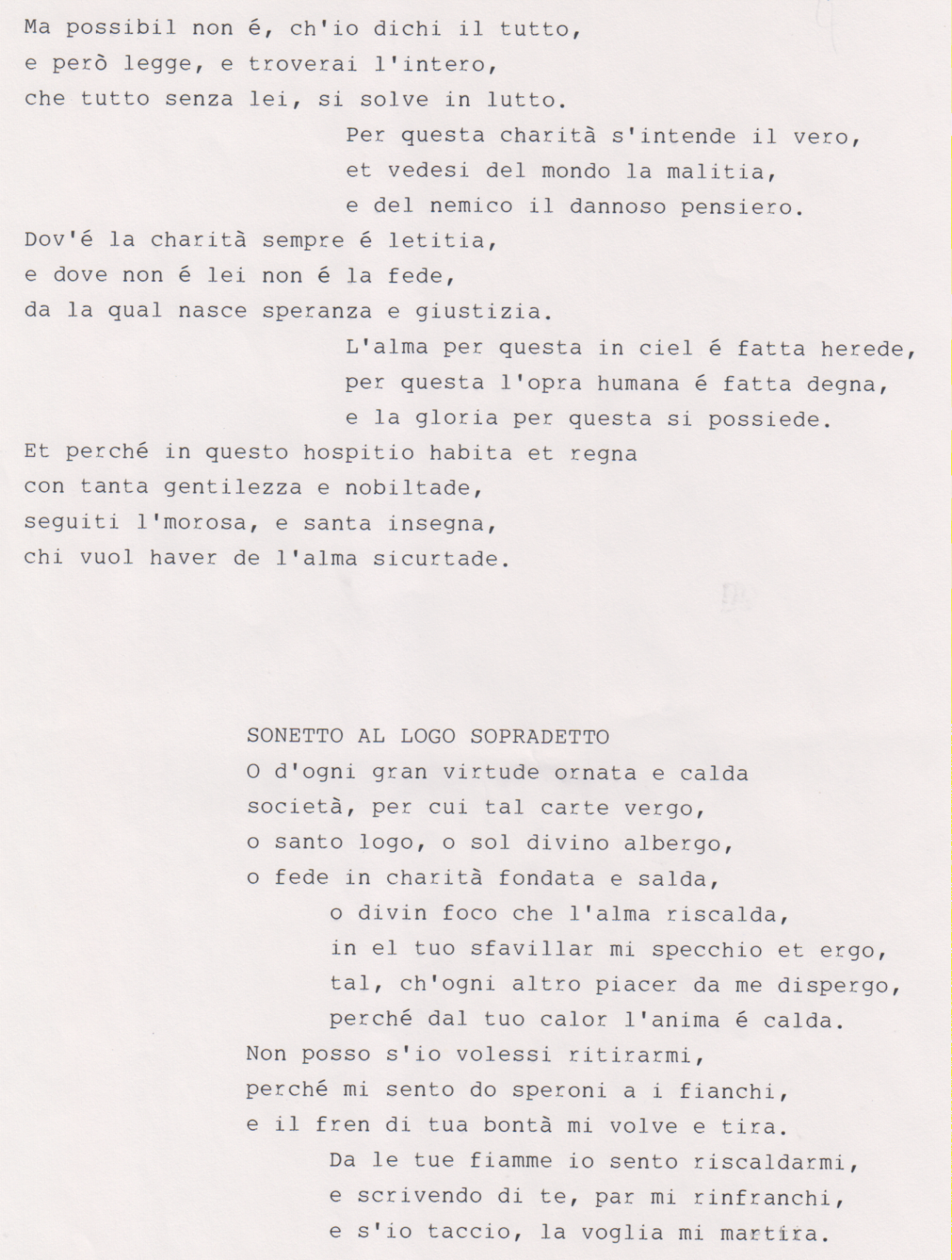 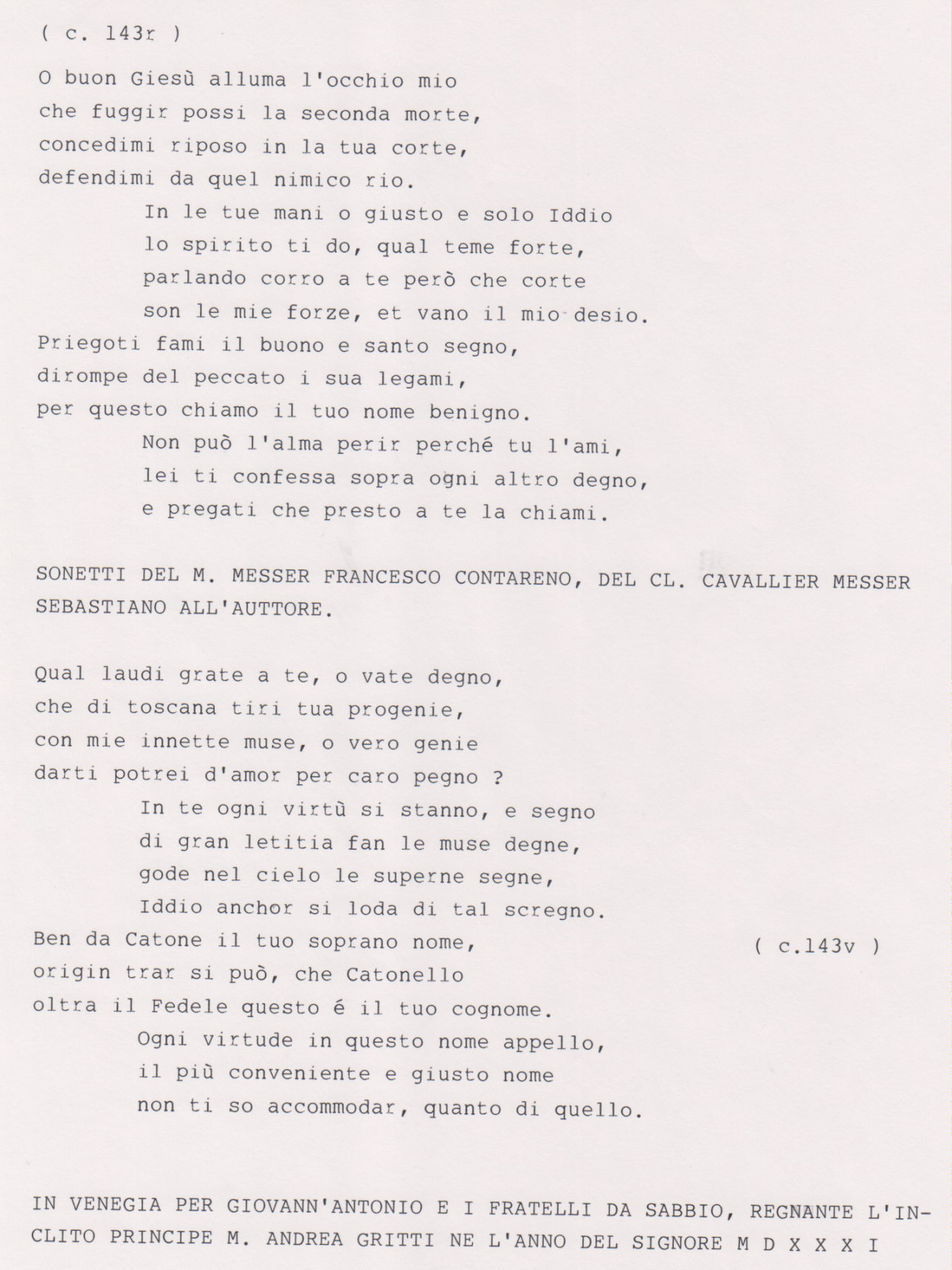 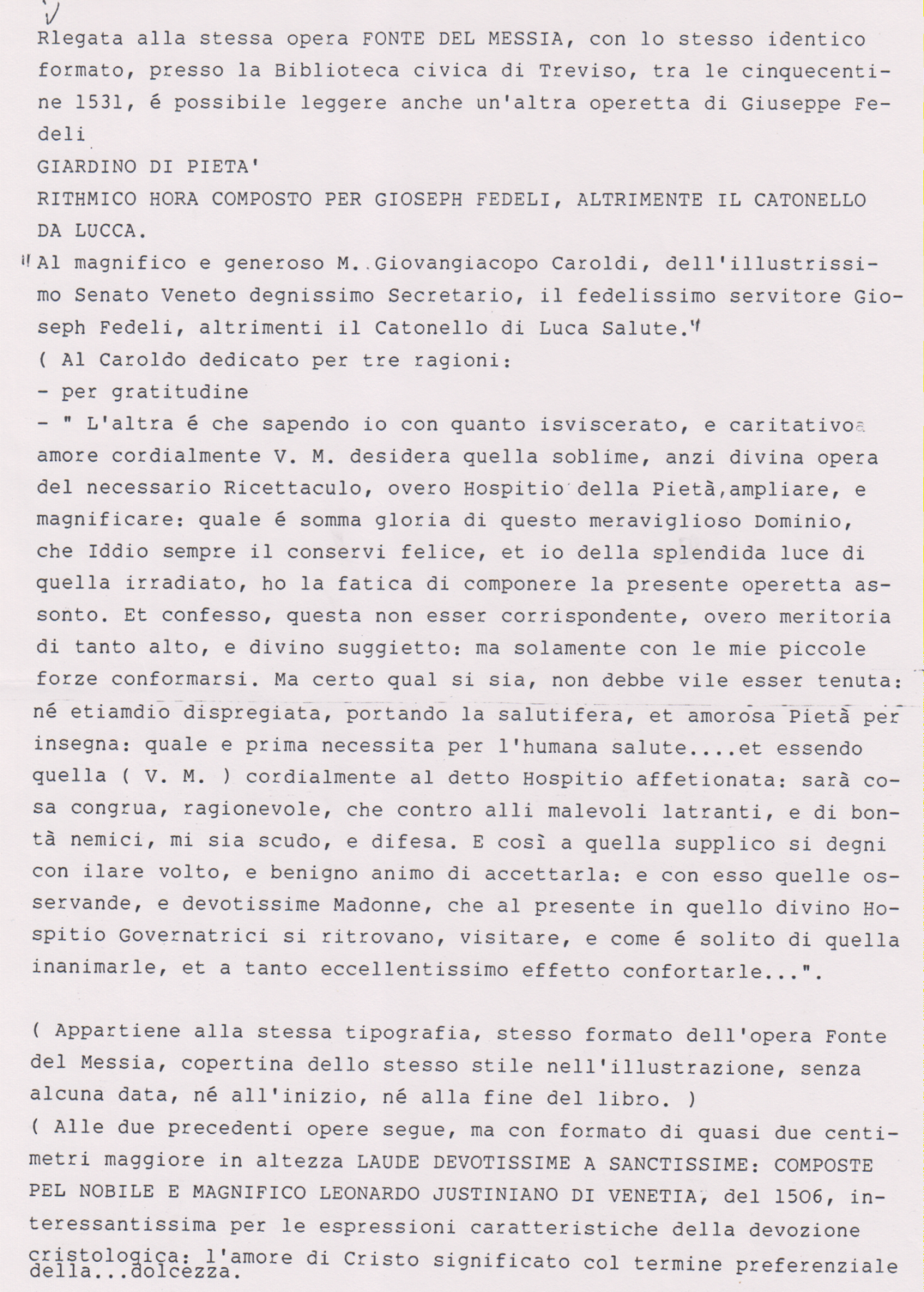 7P. Secondo Brunelli crsMestre 12.9.2016CORNER ANTONIO q. NicolòProcuratore agli Incubili 6.6.1535Precedente ricercaSecondo Brunelli, Corner Antonio di Nicolò, procuratore agli Incuabili, in ricerche A M, 240-2441 SOMMARIO1. Dati anagrafici del nonno Antonio pr 14332. Presentazione alla Balla d’oro degli zii e del padre Nicolò3. Matrimonio di Nicolò pr 14724. Documento del 6.6.15355. Albero genealogico di Antonio Corner pr. 15131Dati anagrafici del nonno, ANTONIO pr 1433, nato nel 1415Il nonno Antonio, pr 1433, aveva sposato Ceclia Vitturi e dal loro matrimonio nacquero:		figlia sposata nel 1480 con Fantin Contarini q. Zuane			figlia sposata nel 1480 con Vidal Miani q. Francesco 			figlia sposata nel 1480 con Nicolò Pisani q. Luca , V°NICOLO’ pr 1472MARCO 1476ZUANE pr 1477PIERO pr 1462ANDREA 1459ALVISE 1465FRANCESCO 1460ZORZI 14632Presentazione alla Balla d’oro degli zii e del padrea19.11.1459, Antonio Corner q. Andrea, presenta il figlio ANDREA, XVIII anni, nato nel 1441.La madre è Cecilia Vitturi.Giurano:	Nicolò Morosini q. Benedetto		Andrea Trevisan q. Febo ( Pietro ? )b20.11.1460, Antonio Corner q. Andrea presenta il figlioFRANCESCO, XVIII anni, nato nel 1442.La madre è Cecilia Vitturi.Giurano:	Zaccaria Giustiniani q. Luca		Giovanni Giustiniani q. Orsattoc26.11.1463, Antonio Corner q. Andrea present il figlioGIORGIO, XVIII anni, nato nel 1445.La madre è cecilia Vitturi.Giurano :	Nicolò Contraini q. Pietro		Andrea Corner di Antonio ( suo fratello )d22.11.1465, Antonio Corner q. Andtra presenta il figlioALVISE, XVIII anni, nato nel 1447.La madre è Cecilia Vitturi.Giurano:	Filippo Pasqualigo q. Pietro		Marco Bonzi q. Paoloe13.11.1472, Pietro e Giovanni Corner, fratelli, q. Antonio, ppresentano il fratello NICOLO’, XVIII, nato nel 1454.La Madre è Cecilia VitturiGiurano:	( nomi non leggibili )f18.8.1476, Ludovico Michiel q. Nicolò e Bartolomeo Vitturi q. Matteo procuratore presentano MARCO Corner q. Antonio, XVIIII anni, nato nel 1458.La madre è Cecilia Vitturi.Giurano:	Girolamo Pesaro q. Luca procuratore		Nicolò Mudazzo q. Lodovicog16.11.1477, Alvise Michielq. Nicolò e Giorgio Corner q. Antonio ( fratello ) presentano GIOVANNI Corner q. Antonio, XVIII anni, nato nel 1459.La madre è cecilia Vitturi.Giurano:	Domenico Bembo q. Giovafrancesco		Bernardino da Molin q. Alvise3Matrimonio del padre Nicolò pr 14761478Sier Nicolò Corner q. sier Antonio q. sier Andrea da San SamuelIn la fia de sier Piero Venier fo dal banco, P°ASVenezia, X. Savi sopra le decime, Condizioni di San Salvador, Nicolò Corner q. Antonio presenta la dichiarazione n. 8. La dichiarazione n. 19 sarà quella del nipote Marcantonio Corner q. Giovanni.Da questo matrimonio nascerà ANTONIO pr 1513. E’ assente nella Balla d’oro probabilmente per la assenza di nobiltà da pare della madre.4. Documento del 6.6.15356.6.1535Un documento dell’ospedale degli Incurabili sulla stesso argomento (Copia di un atto dal Notaitorio II dell’ospedale degli Incubili. C.  9 v., in Processi Apostolici, Processo Veneto, c. 118 r.v., Arch. Procura generalizia Padri Somaschi, Roma, VI, Q 1°). Jesus Maria 1535 a dì 6 zugnio.Presidenti  Ms. M. Ant. MichielMs. Augustin da Mula Ms. Ant. CornerMs. Fran. LoredanMs. Zuan DonatoMs. Fran. MocenigoMs. Zuan CornierMs. Domenigo OnorandiMs. Michiel GiustinianiMs. Piero ContariniAntonio Bognolo »Havendo richiesto mastro Archangelo Romitan licentia di poter dare licenzia di dar licentia a messer Zuan Agustino della  Gatta di fare uno edificio da conzar in Trivisana, et questo per estinguer un debito, che lui ha col detto messer Zan Agostin da ducati 50 inzircha fatto nel tempo, che lui teneva li putti insieme con missier Gerolamo Miani, per sustantatione de quali offerendo al detto messer Zuan  Agustin dar all’hospital nostro ducati dieci.5. Albero genealogico di Corner Antonio pr 1513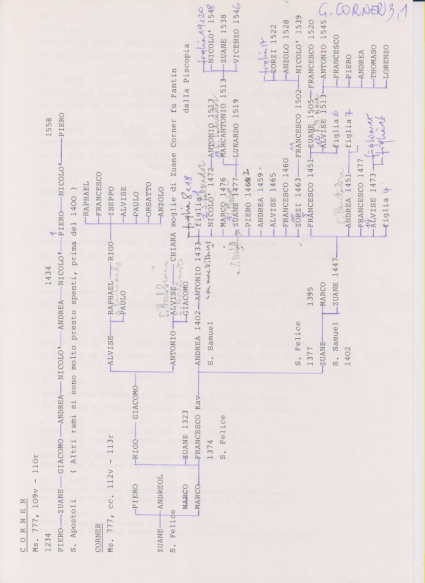 7P. Secondo Brunelli crsCORNER GIOVANNI q. Giorgio Kav ProcProcuratore agli IncurabiliPrecedenti ricerche.Secondo Brunelli, Giovanni Corner procuratore agli Incurabili, in ricerche G M, 233-244SOMMARIO1. Sua presenza agli Incurbili2. Dati anagrafici della famiglia Cornera. Matrimonio di suo padreb. Presentazione alla Balla d’oroc. Matrimoni di Giovanni Corner e dei fratelli3. Vicende della biografia di Giovanni Corner4. Residenza dei Corner5. Albero genealogico dei Corner1. Presenza agli Incurabili6.6.1535Un documento dell’ospedale degli Incurabili sulla stesso argomento (Copia di un atto dal Notatorio II dell’ospedale degli Incubili. C.  9 v., in Processi Apostolici, Processo Veneto, c. 118 r.v., Arch. Procura generalizia Padri Somaschi, Roma, VI, Q 1°). Jesus Maria 1535 a dì 6 zugnio.Presidenti  Ms. M. Ant. MichielMs. Augustin da Mula Ms. Ant. CornerMs. Fran. LoredanMs. Zuan DonatoMs. Fran. MocenigoMs. Zuan CornierMs. Domenigo OnorandiMs. Michiel GiustinianiMs. Piero ContariniAntonio Bognolo »Havendo richiesto mastro Archangelo Romitan licentia di poter dare licenzia di dar licentia a messer Zuan Agustino della  Gatta di fare uno edificio da conzar in Trivisana, et questo per estinguer un debito, che lui ha col detto messer Zan Agostin da ducati 50 inzircha fatto nel tempo, che lui teneva li putti insieme con missier Gerolamo Miani, per sustantatione de quali offerendo al detto messer Zuan  Agustin dar all’hospital nostro ducati dieci.2. Dati anagrafici della famiglia Corner	a. Matrimonio di suo padre1475Sier Zorzi Corner de sier Marco Kav fradel dilla Rezina di CyproIn la fia q. sier Francesco Morosini della RestaLa moglie si chiiama Elisabetta MorosiniRicordare che questa sposa è sorella della moglie di Battista Morosini, fratello di Eleonora, la madre di San Girolamo.Da questo Matrimonio nacquero:	FRANCESCO procuratore cardinaleGIACOMO pr 1517MARCO CardinaleGIACOMO pr 1503 procuratoreGIOVANNI 	Figlia sposata nel 1496 con Giovanni Soranzo di Vittore		Risposata nel 1503 con Filippo Sanudo q.Piero	Figlis sposata nel 1504 conZuane Foscarini q. Nicolò	Figlia sposta nel 1505 con Jacomo Contarini q. Pietro Rosso	Figlia sposata nel 1505 con Pietro Trevisan di Domenico Kav	Figlia sposata nel 1507 con Vincenzo Priuli q. Zuanantonio		Risposata nel 1510 con Zuanantonio Malipiero q. Nicolò	Figlia sposata nel 1511 con Zuanfrancesco Loredan di Marcantonio	b. Presentazione alla Balla d’oro27.11.1496, Giorgio Corner Kav q. Marco Kav presenta il figlioFRANCESCO, XVIII anni, nato nel 1478.La madre è Elisabetta MorosiniGiurano:	Vittore Soranzo q. Giovanni		Filippo Querini q. Giovanni 1.12.1503, Nicolò Dolfin q. Marco e Pietro Zen q. Antonio Kav, prucratori di Giorgio Corner Kav q. Marco Kav, ora capitano e podestàdi Padova, presentano GIACOMO Corner figlio di Giorgio, XX anni, nato nel 1483.La madre è Elisabetta Morosini.Giurano:	Alvise Marcello q. Giacomo		Carlo Valier q. Girolamo ( Molto vicino a Pietro e Marco Contarini q. Zaccaria )29.11.1513, Giorgio Corner Kav e procuratore q. Marco Kav presenta il figlio GIOVANNI, XX, anni, nato nel 1493.La madre è Elisabetta Morosini.Giurano:	Venerio De Salis dottore		Raffaele Perizino (?)	c. Matrimoni di Giovanni Corner e dei fratelli1509Sier Jacomo Corner de sier Zorzi Kav proc q. sier Marco Kavin la fia q. sier Orsatto Morosini q. sier Francesco1510Sier Hieronimo Corner de sier Zorzi Kav proc q. sier Marco KavArco Mudazzo de Candia herede1516Sier Zanetto Corner de sier Zorzi Kav proc q. sier Marco KavIn la fia de seir Alvise Pisani el proc dal Banco	Da questo matrimonio nasceranno cinque maschi , tra i quali un cardinale e due vescovi, e cinque femmine, delle quali ricporto solo il matrimonio della prima:1531Sier Andrea Loredan q. sier Bernardin q. sier Pietro, VoIn la fia bastarda de sier Zuane Corner q. sier Zorzi Kav proc3. Vicende della biografia di Giovanni Corner1.11.1513, a 20 anni, con 25 uomini a sue spese alla difesa di Padova.14.11.1515. Si trova a Milano con il padre Giorgio Kav proc per incontrare il di Francia. Da Milano scrive molte lettere, riportate dal Sanudo, quattro delle quali a Marco Contarini, firmandosi  el cor tuo.18.5.1516. Sanudo ricorda il suo matrimonio, celebrato il giorno precedente. Lo stesso farà il 6 ottobreEletto capitano e podestà di Rovigo.Partecipa a feste organnizzate dalla Compagnia degli Immortali insieme a Marco Contarini21.5.1523. Sue lettere da Roma ove partecipa al conclave.Nel 1524, muore Marco Corner, il fratello cardinale,e giovanni corre a Roma per favorire il caoello cardinalizio all’altro fratello, Francecso.2.8.1527. Morte del padre, Giorgio Corner.21.2.1528. Il fratello Francesco Corner è fatto cardinale, per il quale molto si è adoperato Giovanni.22.11.1529. A Bologna corre voce di un possibile cardinalato per Marco Contarini ed per u n figlio di Giovanni Corner.16.8.1532. Incendio della Ca’ Grande sul Canal Grande, sede dei Corner.1.2.1533. Ricchissime nozze di una sua figlia con Pietro Morosini di Giovannifrancesco.4. Residenza dei CornerASVenezia, X Savi sopra le redecine , Condizioni San Moritio, busta n. 54,. Giorgio Corner Kav proc presenta la dichiarazione n. 21.5. Albero genealogico dei Corner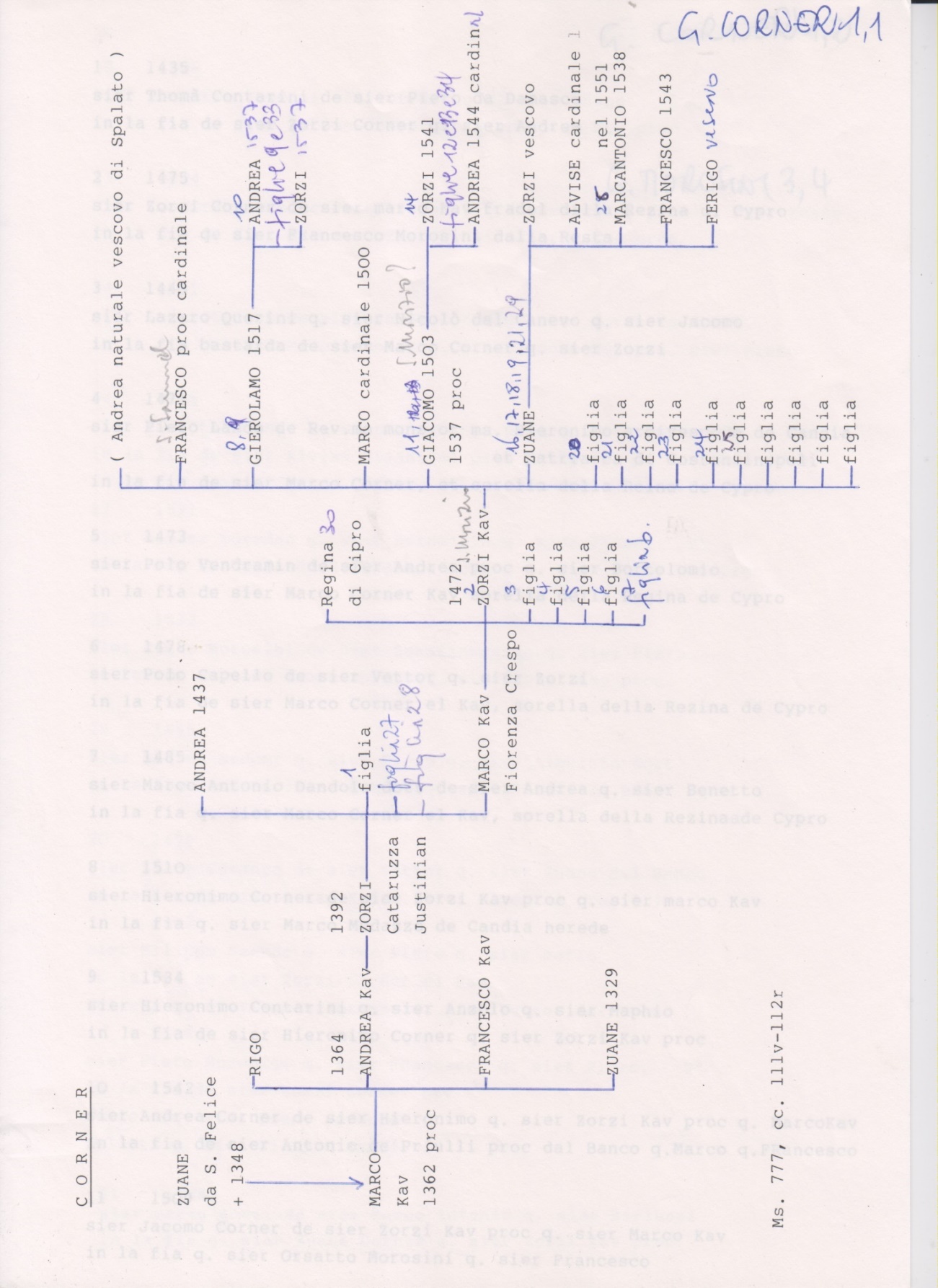 8P. Secondo Brunelli crsMestre 17.9.2016DANDOLO GIOVANNI ANTONIO q. FrancescoProcuratore agli Incurabili.Precedenti ricerche:Secondo Brunelli, Dandolo Giovanni Antonio, procuratore degli Incurabili,in ricerche A M, 385-404 e A M, 538-542SOMMARIO1. Presenza di Dandolo Giovannantonio agli Incurabili2. Dati anagrafici della famiglia3. Dati biografici di Dandolo Giovannantonio4. Parentado Dandolo e Miani5. Residenza di Giannantonio Dandolo6. Albero genealogico di Dandolo Giovannantonio1. Presenza di Dandolo Giovannantonio agli IncurabiliSanudo XXX, 38: 21.3.1523Sanudo XXXV, 184:10.11.1523Sanudo XXXVI, 102-103:24.3.1524Sanudo XXXVI, 237: 19.4.1524Sanudo XXXVIII, 141: 1.4.15254.4.1531Cicogna, Iscrizioni veneziane, V, 370, n. 1:“ A carte 76 del primo Notatorio dell’Hospedal degl’Incurabili di Venezia sta registrata l’infrascritta deliberazione.Adì soprad. ( cioé adi 4 april 1531 ). E fin nel soprad. Giorno fu deliberato di procurar d’haver el Mag.co ms. Jeronimo Miani per habitar e star qui nell’ospital per governo sì de li putti come de li infermi nostri con quella carità che lui ne dimostra et di qui avendone noi questo maximo desiderio di congregarlo al num. Et governo di questo pioloco. Così fu deliberato et ballottato per li altri otto chel sig. dio li metti in cor di continuare al fine a onor del signor.Piero BadoerSebastian ContariniZan Antonio DandoloDomenico HonoradoFrancesco LucadelliAntonio VenierPiero ContariniMattio Cagnolo “Sanudo  LVII, 462-463: 26.1.1533In questo zorno seguite uno caxo, che poi vespero essendo portato a sepelir sier Sebastiano Contarini el cavalier, con bellissime exequie et tutta la chieresia, li capitoli di San Marco e Castello, Jesuati, et per esser sora l’ospeal de Incurabili andono li compagni iusta la costitution loro et le done, tra le qual erano tre nobili, sier Zuan åntonio Dandolo, sier Antonio Venier, sier Piero Contarini qu. Sier Zacaria el cavalier, e li puti di l’ospeal et la scuola di San Marco. Era vestito oltra l’abibo di batudo con uno manto di restagno d’oro spada et speroni da cavalier. Hor nel portar, essendo nella calle de … quelli bagnaori di la scuola spogliorno il corpo dil manto, spada et spironi ni et lo pororono via, et questo fo causa percbé ... tamen il vardian fece restituire tutto.2. Dati anagrafici della famigliaa. Matrimonio del padre Suo padre, Francesco Dandolo pr 1427, si era sposato con Polissena Bembo e da questo matrimonio nacquero:	BERNARDIN pr 1471							ZUANANTONIO pr 1473		Figlia sposata nel 1468 con Scipion Bon q. Francescob. Sua presentazione alla Balla d’oro27.11.1471, Francesco Dandolo q. Benedetto presenta il figlio BERNARDINO, XVIII, nato nel 1453.Madre è Polissena BemboGiurano:	Alvise Barbarigo q. Andrea		Gianciacomo notaio all’UfficioBernardino Dandolo non si sposerà.8.11.1473, Francesco Dandolo q. benedetto presenta il figlioZUANNTONIO, XVIII anni, nato nel 1455.La madre è Polissena Bembo.Giurano:	Ettore Bembo q. Giovanni		Girolamo Bon q. Francescoc. Matrimonio di Giovanni Antonio Dandolo1486Sier Zuanantonio Dandolo q. sier Francesco q. sier Benetto In la fia q. sier Hieronimo Justinian q. sier MarinoDa questo matrimonio nasceranno tre figlie:1506Sier Hieronimo Zen q. sier Piero q. sier Thomado q. sier Nicolò, V°In la fia de sier Zuanantonio Dandolo q. sier Francesco1516 Sier Zuanfrancesco Dolfin q. sier Vettor Baron q. sier ZorziIn la fia de sier Zuanantonio Dandolo q. sier Francesco1516Sier Lunardo Dolfin q. sier Vettor Baron q. sier ZorziIn la fia de sier Zuanantonio Dandolo q. sier Francesco	Due sorelle sposano due fratelli!	Anche Sanudo si interesserà di questi due ultimi matrimoni:Sanudo XXII, 296: 18.6.1516. Ancora fu fato ozi do pera di noze di do fie di sier Zaun Antonio Dandolo qu. Sier Francesco in sier Zuan Francesco e sier Lunardo Dolfin qu. Sier Vetor, le quali erano zimelle nate in un parto.315: 23.6.1516....  sier Hironimo Zen qu. Sier Piero ... et poi sier Lunardo Dolfin qu. Sier Vetor, so cugnado fato per aver tolta la fia di sier Zuan Antonio Dandolo, ch’é sorella di soa madre ...577: 15.9.1516La matina, fo grandissima pioza e durò tutto il zorno, et fo fato il sponsalizio di do fie di Zuan Antonio Dandolo in sier Zuan Francesco e sier Lunardo Dolfin qu. Sier Vetor 3. Dati biografici di Dandolo GiovannantonioFino al 1509 appare qualificato come provveditore a Carvaggio, , conte e provveditore a Spalato.Dopo la battaglia di Agnadello è nominato per lo scambio dei prigionieri. Ha che fare con Francesco Contarini, il fratello di Pietro e Marco q. Zaccaria, per il padre e Pietro, fratello, prigionieri in Francia.Inizio ottobre 1513 partecipa alla difesa di Padova con 10 uomini a sue spese.. Tra tanti giovani, egli è il solo in età! Si avvicina alla sessantina! Nella lista figurano anche Lua e marco Miani.Ancora incaricato dei prigionieri, deve interessarsi del prioniero Frangipani. Ad una sua richiesta di essere sollevato da questo incarico, per il quale lavora non retribuito, il doge risponde con una gran lode e con l’invito a continuare.Nel 1519, dopo 1813 giorni di prigionia, il Frangipani è liberato e regala un anello d’oro a Giannantonio Dandolo.E’ eletto Savio di terra ferma. E nel 1523 Con Nicolò Miichiel ed Antonio Venier, futuri procuratori degli Incurabili, si trova tra gli 8 Savi sulla reformation de la terra.Da giugno del 1523 è podestà di Chioggia. Il 26.10. 1524, fa una lunga relazione della sua condotta a Chioggia seguita dalla lode del doge.Gli si concede di entrar in Pregadi, ma senza diritto di voto.4. Parentado Dandolo e Miani	Non si possono ignorare alcuni legami del parentado Dandolo con i Miani:1Nel 1481 Dandolo Vinciverra pr 1445, residente a San Fantin, quindi non lontano da San Vidal,  conferma la legittimità dei natali e la nobiltà di Giovanfrancesco Miani.2Il 14.3.1492, Dandolo Polo pr 1465 conferma la legittimità dei natali e la nobiltà di Luca Miani.5. Residenza di Giannantonio DandoloDa ASVenezia, X Savi sopra le decime di Rialto, Conditioni di Santa Maria Zobenico, appare che Zuanantonio Dandolo q. Francesco q. Benetto presenta la dichiarazione n. 39.6. Albero genealogico di Dandolo Giovannantonio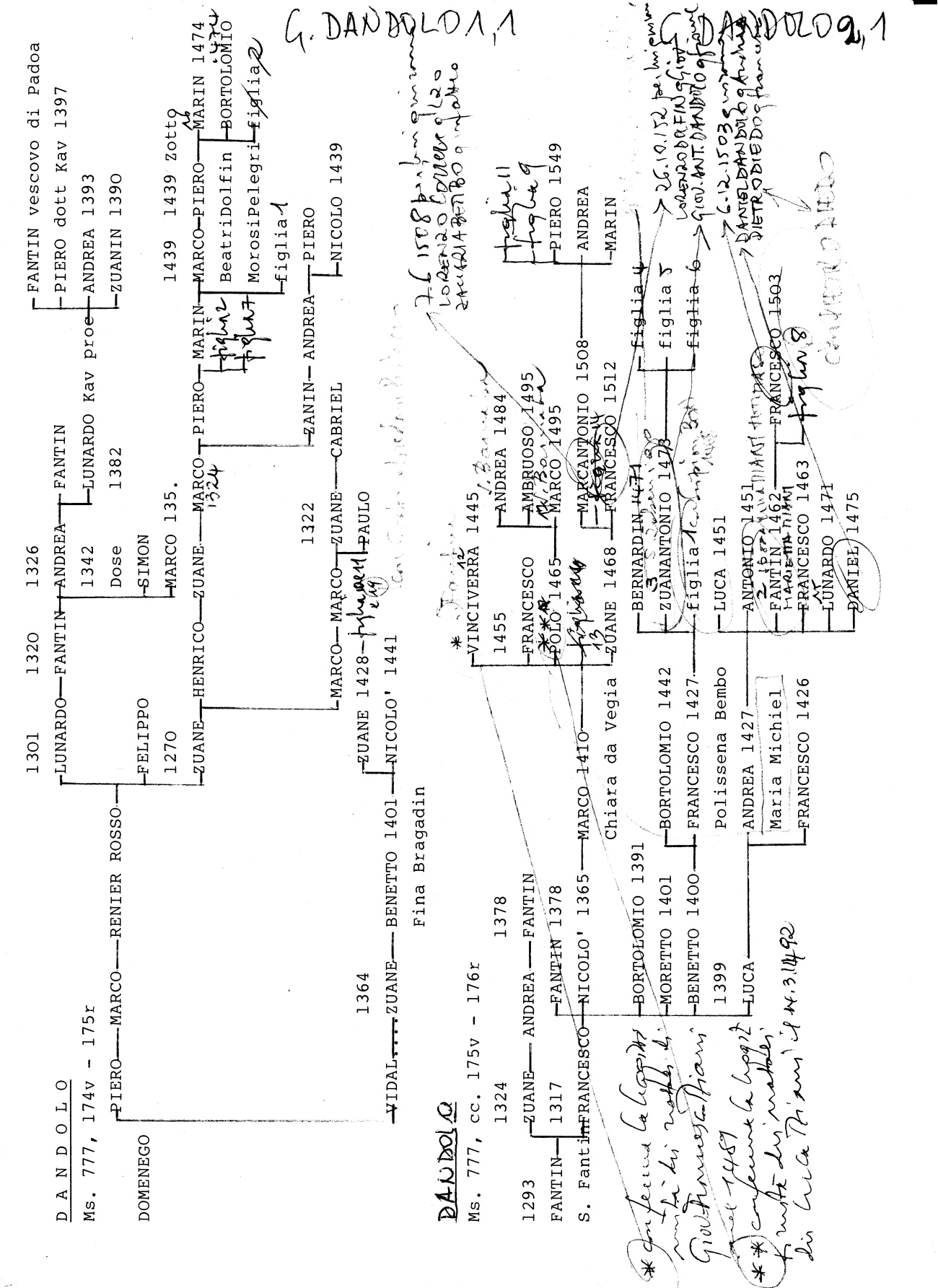 9Padre Secondo Brunelli crsMestre 13.9.2016DELLA SETA FRANCESCOProcuratore agli IncurabiliPrecedenti ricerche:Secondo Brunelli, Della Seta Francesco, Della Seta Giacomo, Della Seta Francesco , Della Seta Giacomo, in ricerch A M, 201-209 e A M 746SOMMARIO1. Sua presenza agli Incurabili2. Lettera del 31.10.1524 da Roma3. Esecutore testamentario di Lodovica Cabriel4. Lettera del 17.11.1528 da Verona5. Sua presenza alla Scuola di San Rocco1. Presenza di Francesco Della Seta agli IncurabiliSanudo XXXIV, 38: 21.3.1523Sanudo XXXVI, 102-103: 24.3.1524Sanudo XXXVI, 237: 19.4.1524Sanudo XXXVIII, 141: 1.4.15252. Lettera de l31.10.1524 da RomaSanudo XXXVII, 88-90: 31.10.1524Copia di capitolo di lettere da Roma, scritto per  Valerio Lugio a dì ,21 Octubrio 1524, drizate a sier Franccsco de la Seda, in Venetia.	Et perché per vostre lettere pigliate piacere intendere li progressi devoti et laudabili che per gionata qui succedono, come fu di quello dil reverendo episcopoTheatino t missier Gaetano nostro quelli altri dati al spirito, resta ancora per consolatìon vostra avìsarví di una compagnia già molti anni principiata qui in Roma de gli primi hominìi et in molto numero di questa corte, la quale ogni zorno acresse et di numero et di devotione et di entrata per la opera della carità, che così se intìtola. Credo ve ne scrívesse altre volte et mandasse di molti loro privilegi: hora il Nostro Signore li ha concesso il monasterio de Santo Hironimo quì in mezo Roma, dove stavano certi frati di san Francesco de obserrantìa, et quelli remessi ad altri suoi luochi che hanno qui in Roma; nel quale monasterio fanno la loro congregatione, dove hanno posti per adesso 12 capellanl, tutti homini sufficienti et di buona vita con bona previsione, che con le debite solenitå et devotìone tengono ogni giorno officìata la chiesta, con tanta devotione et ordine quanto altro luoceo dì Roma. Questa compagnia è tanto crescuta et crescie ogni giorno, che pare sia stato il soccorso et la mano di missir Domenedio sopra tutti li poveri et il populo di Roma. Loro sovengono ad hospitali et monasterii, ad poveri vergognosì, ad impiagati, ad interrni, ad incarzerati, ad sepelire mortl, et ad tutte le opere pie che se possono pensare, dimodochè altre volte si ritrovavano hominì morti infiniti per le strade, et impiagati infinita moltitudine, et le stride de poveri affamati fino al cielo con la crudeltà de incarzerati: hora con tanto ordine questa santa compagnia soccore ad ogni caso, che è una meraviglia, nè più sì sente o vede alcuna delle predicte cose abbominevoli. Adgiongendo poi questo, che la Santità de nostro Signore, quale sino a qui cum ogni studio attende alle opere juste, sancte et pie, nè pensa ad altro con maggior efﬁcatia che ridur Roma in uno stato come se ricerca il luoco, dove è la sedìa et capo di tutto il christianesimo, ha proveduto a tutte le chiesie, che la maggior parte erano desolate, non officiate et ruinate, che hora si habbìno habitare, offìtiare convenievolmente et reparare li edificii con ogni studio. Et oltra de questo, se ignorantia de prete regnava al mondo era in Roma; hora sono deputati prelatì de li più docti et primi de la corte, et inibito che alcuno non possi celebrare in Roma se non si apresentano agli preffati et per quelli siano examinati et admessi, et l’habito e la vita loro: et così si observa, che hora ad udire le messe è una gloria, essendo soliti se non homìni degni de administrare tanto sacramento, et di buona vita. Et oltra di questo, perchè ogniuno che era ignorante et tristo, che non meritava nè poteva essere facto prete dal suo ordinario vescovo, haveva ricorso qui a Roma, dove erano promoti senza examinarli, né se li examinava altro che la borsa, hora il prelato vescovo Teatino, il capo di la nuova et sancta religione è deputato lui ad ordinare li preti e tutti altri ordini, quale è huomo sanctissìmo et doctissimo, et ogniuno che si debbe ordinare in Roma bisogna passi per le mane sue, et dove spendevano li ordinandi di molti ducati per ordinarsì, hora non spendono un solo quatrino et anche le loro bolle ge sono date gratis agli prelatì. Circa il moderare dell’abito agli penitentieri et ad ogni altra cosa, è stato posto ìl suo vero, legittimo et sancto ordine, demodochè le cose procedono hora talmente et con tanta iustitia, che non si sente pur si dia un buffeto ad alcuno, et così perseverando, come speremo, sotto un tanto Ponteﬁce, si potra veramente dire Roma sancta dove pare sia ridotta la pace, quiete et tranquillità di tutto il mondo. Ma non voglio preterire quello che non manco è degno de notitia dil soprascritto, maxime in una città come questa, ne la quale si vedeva tanto numero di cortegiane et meretrìce ìnvechiate praeseriim fare mille mali, infinití inconvenienti et riducte a rufìanare per vivere, con far mal capitare numero intinito dì donzelle; hora è stato deputato uno monasterio principiato già più annì, ma adesso in qualche perfectione, che lo chiamano de le Convertìte, dove se riducono queste poverete et altre infinite giovene meretrice che lassano il peccato. Nel quale luoco se intende di loro uno vivere tanto regolare, sancto et veramente convertito, che induce grande devotìonce et lagrime ogni volta che occore vedere entrare alcuna di queste nel ditto luoco, quale è convenevoltmente sino hora dotato di edificii, entrata, et de ogni altra cosa necessaria, et ogni giorno cresce con multa religione et bona fama. Pertanto queste sono le sancte opere principiate da le bone persone, le quale piu dìfusamente hora ve le ho voluto avisare, che forse non havete inteso per il passato, et a consolatione vostra, et de le persone devote, che con vostra nobiltà conversano. Che Dlo a tutti dia dispositione di poter et voler fare di queste et magiore, con quiete dil corpo et salute dell’anìma. Dio da mal vi guardi!Date in Roma, a dì 21 Octubrilo l5243. Esecutore testamentario di Lodovica Cabriel16.3.1528ASV, Notarile, testamenti, Cavaneis 218, 6 ( delle pergamene )Testamento di Lodovica Cabriel, una delle fondatrici dell’Ospedale.16.3.1528Suo testamento: Volo meos fideles commissarios et huius testamenti executores M.cos DominosAntonium Venerio q. M.ci D. AndreaeEt Petrum Contareno q. Cl.mi D. Zachariae equitis,et eg. V. D. Franciscun de Joanne a Syricout icut ingerius ordinavero darique instrumento sic ipsi adimplere debeant, et casu quo dicti mie comissarii aut aliquis eorum non possent vacare huic meae commissariae, volo quod possint aubrogare in eorum locum unum vel plures ex infrascriptis videlicet,D. Joannefrancisco Miani q. D. Hieronimi,D. Rugerio ConttarenoD. Fantino Lipomano,D. Andreae VendraminoEt D. Hieronimo de Caballis ……Item quia jam annis sex ego interfui administrationi et regimini hospitalis Novi Incurabilium et fortasse non ita ut debebam ob amorem Dei operata sum in dicto loco, ideo pro exonerationem conscientiae meae et ad honorem altissimi Redemptoris nostri lego dito hospitali novo Incurabilium ducatos centum de introytu singulo quovis anno et volo et ordino illico post mortem meam dari et consegnari ipsi hospitali tot de bonis meis ex quibus percipiantur dicti ducati centum annuatim, et si in futurum augeretur vel diminueretur ob occurentiis futuris introytus dictorum bonorum, nolo commissariam meam aiter teneri ad mamuenendum (?) dictos ducatos centum de introytu, sed dicta bona tempore consignationis tum egualentia stent e sint ad comodum et incomodum dicti hospitalis, cum hac declaratione et expressa conditione quod dictus introytus videlicet dictorum ducati centum expendantur et erogentur in ista recipua elemosina, videlicet quod si veniret aliqua creatura ad dictum hospitale quae non haberet locum hospitandi: quod talis creatura xcipiatur et sibi subiciatur de dicto introytu ad hoc ne pereat, quia quandoque non excipiantur pauperes ali ex hoc quia gubernatores ipsius hospitalis dicunt non hunc modum, ob defectum introytus et ipsi pauperes ali perenni fame, sed hoc modo non peribunt donec extulit de ipso introytu…..4. Lettera del 17.11.1528 da VeronaSanudo, IL, 161: 17.11.1528.Copia di una lettera di domino Santo Qurino, data in Verona a dì 17 novembrio 1528, scritta a sier Francesco de Zuane da la Seda in Venetia.Io sono restato a Verona a far facende, a fabricare la casa del beneficio de S. Lorenzo, che mi ha dato monsignor, per metermegli dentro più tosto che si possa et poi exercitarmi in qualche bene,   hessendo tra gente che non fanno altro, non vogliono altro. De qui, ogni dl più si vede relucir la gloria del Signore cum il mezo di questo vescovo, il qual non lassa a fare cosa che sia di suo onore et gloria, et spero che ogni dì le cose passerano di bene in meglio. I preti de questa diocese tutti sono in tanta fuga che non sano dove se siano; tutti gli va examlnando; se non sono suﬂficienti; li sospende, li priva di beneticii; le presone sono piene de concubinarii; tutti quelli che sano qualche cosa vuole che prcdichino al suo populo. La casa sua è reformatissima de hablti, de vita, et piena de ordini christianl; a la sua mensa si legge, a quella de la fameglia medesemamente. Qui non si vegono calze tagliate, non sagli curti, non sete. La qual poi è piena de studìi christianissimi. Non dico di le cleinosine che fa, del bon exemplo che dà a tutti dela sua vita, de la affabilità de le audientie, di le diligentie che fa ogni di che tutte le cose vadano bene secondo Dio, di le bone anzi perfettissime volontà et zelo verso ldio, nè di la cura che tiene del suo grege oltra i preti. Dico de sacrilegi, de superstitiosi, de coneubínarìi, usurarii et altri scelerati, i qual tuti li perseguita, et pur li fosse lessato fare! Che del tutto sia ringraziato ldio, et da me sopra ogni altro, che si è degnato farme degno di una cosi tanta servitù et compagnia, ne la qual, si vorrò, non ho più scusa di mettermi a far qualche cosa. Et sopra tutte queste bone vivande havemo il zucharo de monsignor de Chieti, il timone dela barcha et l`artimone de la galla, il quale è andato sopra el suo monte et attende a far la sua fabrica, dove intendimo che gli è un grandissimo freddo, tuttavia se ne stano più gloiosi che non stano i todeschi ne le sue stuffe, et a ogniuno pare esser ne le delitie del paradiso terrestre, et in vero il loco è bellissimo.5. Sua presenza alla Scuola di San RoccoDa Le chiese di Venezia descritte ed illustate, (  Gio.Battista Soravia ), Biblioteca Correr, Venezia, IX D 11, Vol. III, p. 109 ss.Guardiani grandi della Scuola di S. Rocco1495	Augustin Negro1496	Jacomo de Zuane1503	Ambruoso de Zuane1507	Ambruoso de Zuane1512	Jacomo Pizoni della Seda1519	Francesco di Zuane dalla Seda1522	Jacomo di Antonio dalla Seda1523	Zuane fo de Giacomo dala Seda1525	Bartolomeo de Zuane1527	Francesco fo Zuane da la Seda1530	Marin de Zuane spicier1531	Zuane de Domenego Filatoio1532	Pietro di Antonio dal Ferro1536	Marin de Zuane spicier1539	Venturin di Comovis da la vecchia1541	Antonio de Pizoni1547	Venturin de Varisco Mandoler1551	Venturin de Varisco Mandoler1560	Zuanfranco Oliier10P. Secondo Brunelli crsMestre 31.8.2016DONATO GIOVANNI q. GiovanniProcuratore agli IncurabiliPrecedenti richercheSecondo Brunelli, Donato Giovanni, in ricerche A M, 246-251Secondo Brunelli, Donado Giovanni q. Nicolò, in ricerche A M, 513-516Secondo Brunelli, Capello Pietro q. Francesco Kav, Mestre 1.9.2016SOMMARIO1. Matrimonio del padre di Giovanni Donato 15072. Presentazione alla Ballad’oro dei fratelli di Giovanni Donato  1507:a, b, c, d, e3. Matrimonio dei fratelli Donato: a, b, c4. La residenza dei Donato5. Documento del 6.6.15356. Albero genealogico di Giovanni Donato1Matrimonio del padre di Donato Giovanni 15071473Sier Nicolò Donato q. sier Luca q. sier LunardoIn la fia q. sier Nicolò Bragadin q. sier Vettor	Lei si chiama Ursa o Ursia Bragadin. E’ la zia di Cecilia Bragadin che nel 1514 sposerà in seconde nozze Luca Miani. E’ la zia di Francesco Bragadin, fratello di Cecilia, che sposerà, sempre nel 1514, la figlia di Crestina Miani, nipote di San Girolamo e Luca MianiDa questo matrimonio nacquero: 	LUCA pr 1492BERNARDO pr 1494GIEROLAMO pr 1495FRANCESCO pr 1501ZUANE pr 1507		Figlia sposata nel 1515 con Piero Morosini di Zuane.2 Presentazione alla Balla d’oro dei fratelli Donato	a20.5.1492, Nicolò Donato q. Luca presenta il figlioLUCA, XVIII anni, nato nel 1474.La madre è Ursia Bragadin.Giurano:	Benedetto Soranzo q. BernardoBenedetto Soranzo ha sposato nel 1458 una zia del nostro Giovanni Donato. E sarà il padre del futuro procuratore alla Pietà, Bernardo Soranzo, ( per lui si rimanda alle ricerche su Elisabetta Capello )		Giacomo Molin q. Girolamo	b9.11.1494, Nicolò Donado q. Luca presenta il figlioBERNARDO, XVIII anni, nato nel 1476.La madre è Ursia Bragadin.Giurano: 	Giovanni Tagliapietra q. AlviseGiovanni Tagliapietra pr 1455 ha un fratello, Vielmo pr 1468, che ha giurato il 25.10.1514 per i natali di Pietro Miani q. Polantonio insieme a Marco Miani, fratello di San Girolamo.		Luca Donado q. Andrea ( un cugino primo pr 1479 )	c5.11.1495, Nicolò Donado q. Luca presenta il figlioGIROLAMO, XVIII anni nato nel 1477.La madre è Ursia Bragadin.Giurano:	Moisè Venier q. Moisè		Luca Donado q. Andrea	d7.11.1501, Nicolò Donato q. Luca presenta il figlioFRANCESCO, XX anni nato nel 1481.La madre è Ursia Bragadin.Giurano:	Bernardo Soranzo q. Benedetto		Giovanni Corner di AntonioGiovanni Corner pr 1477, residente in San Vidal, figura nel documento del 6.6.1535, accanto a Giovanni Donado, ( Si dovrà rileggere e rettificare probabilmente quanto … concluso in Secondo Brunelli, Giovanni Corner, cugino di San Girolamo, procuratore agli Incurabili, in ricerche G M, 233-244 ).NO! Infatti nella presentazione alla Balla d’oro del figlio, Marcantonio, il 23.11.1513, Giovanni Corner figura già deceduto. E nel documento 6.6.1535 figura anche Antonio Corner, pr 1513, nipote di Giovanni, ( Gli era stata dedicata la ricerca, senza conclusioni convincenti, Secondo Brunelli, Corner Antonio q. ?, in ricerche A M, 240-241 )	e15.9.1507, Nicolò Donado q. Luca presenta il figlio GIOVANNI, XX anni, nato nel 1487.La madre è Ursia Bragadin.Giurano:	Giovanni Corner di Antonio		Francesco Manolesso q. Silvestro 3. Matrimonio dei fratelli Donato		aLuca pr 1492, Girolamo pr 1495 e Francesco pr 1501 non si sposano.	BMatrimonio di Bernardo pr 1494:1520Sier Bernardo Donado q. sier Nicolò q. sier Lucain la fia de sier Bernardo Marcello q. sier Andrea	Bernardo Marcello pr 1474 e suo fratello, Zuane pr 1469, nel 1514 dichiarano a San Vidal.	cMatrimonio di Donato Giovanni 1507:1525Sier Zuane Donado q. sier Nicolò q. sier LucaIn la fia de sier Xforo Moresini q. sier Nicolò4La residenza dei Donado	Da ASVenezia, X Savi sulle decime, Condizioni di Sant’Eufemia, b. 29, la cartell n. 5 è di Giovanni Donado q. Nicolò, la cartella n. 33 è di Girolamo Donado q. Nicolò. Ma qui non risiedevano.	Si deve trattare della Ca’ Donado di cui parla il Sanudo, dove all’inizio della carestia del 1528, assisteva ai poveri, ivi raccolti, Pietro Capello q. Francesco Kav, ( Cfr. Secondo Brunelli, Capello Pietro q. Francesco Kav, Mestre 1.9.2016 ).	Sempre da ASVenezia, X Savi sopra le decime, Condizioni di Santa Maria Formosa, b. 47 si apprende:dichiarazione n. 79 è di Luca Donado fu Lunardo, cugino primodichiarazione n. 140 è di Giovanni Donado q. Nicolòdichiarazione n. 159 è di Giovanni Donado q. Nicolò q. Lucadichiarazione n. 174 è di Giovanni Donado q. Nicolò	Ci si conferma allora che Giovanni Donado pr 1507 abitasse in contrada di Santa Maria Formosa del sestiere di Castello.5Il documento del 6.6.1535Un documento dell’ospedale degli Incurabili sulla stesso argomento (Copia di un atto dal Notaitorio II dell’ospedale degli Incubili. C.  9 v., in Processi Apostolici, Processo Veneto, c. 118 r.v., Arch. Procura generalizia Padri Somaschi, Roma, VI, Q 1°). Jesus Maria 1535 a dì 6 zugnio.Presidenti  Ms. M. Ant. MichielMs. Augustin da Mula Ms. Ant. CornerMs. Fran. LoredanMs. Zuan DonatoMs. Fran. MocenigoMs. Zuan CornierMs. Domenigo OnorandiMs. Michiel GiustinianiMs. Piero ContariniAntonio Bognolo »Havendo richiesto mastro Archangelo Romitan licentia di poter dare licenzia di dar licentia a messer Zuan Agustino della  Gatta di fare uno edificio da conzar in Trivisana, et questo per estinguer un debito, che lui ha col detto messer Zan Agostin da ducati 50 inzircha fatto nel tempo, che lui teneva li putti insieme con missier Gerolamo Miani, per sustantatione de quali offerendo al detto messer Zuan  Agustin dar all’hospital nostro ducati dieci.6. Albero genealogico i Giovanni Donato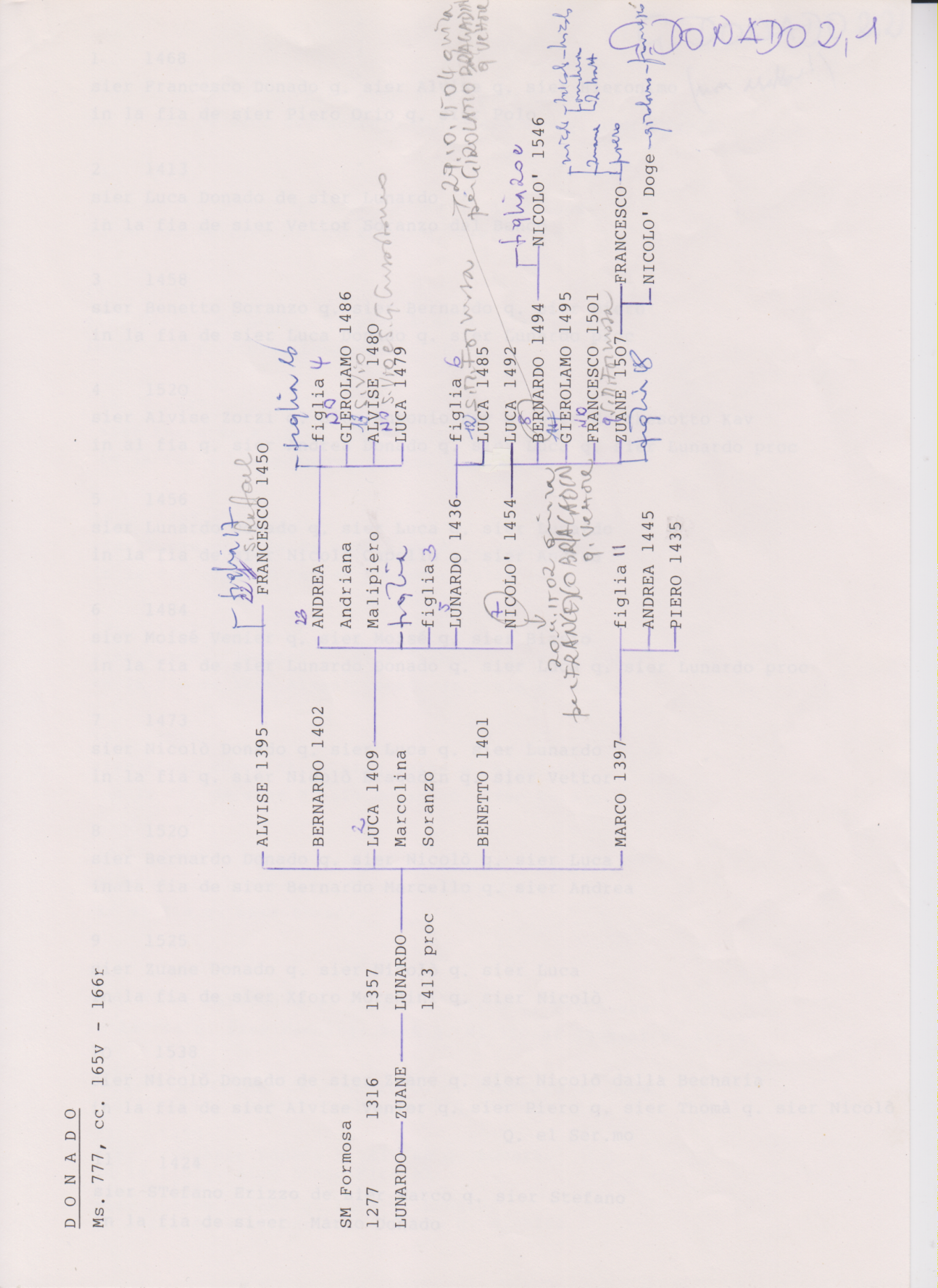 11Mestre 6.9.2016P. Secondo Brunelli crsDUODO NICOLO’ q. MarcoProcuratore agli IncurabiliRicerche precedenti:Secondo Brunelli, Duodo Nicolò q. Marco, procuratore agli incurabili,in ricerche A M, 252-256 e A M, 733-737SOMMARIO1. Presenza di Nicolò Duodo agli Incurabili2. Altre citazioni di Nicolò Duodo1. Presenza di Nicolò Duodo agli IncurabiliSanudo XXXVI, 237. 19.4.1Fu lecto alcuni capitoli quali porseno li procuratori dil Monte dil hospedal di quelli o il Incurabille pPer far uno Monte di la Pietà, quali sono in numero  .....trati di le terre dove è ditto Monte, et tamen non zé  dínaro alcun; ma 13 di loro se sotoscriveno piezi di ducati 1000 l’uno, e si tien, preso che sia questi capitoli, si troverà chi darà danari in ditto Monte etc., dil qual Monte si possi prestar a cadauno fino ducati 3 e non più. Et li 13 piezi sopra nominati é questi tutti procuratori di l’hospital:sier Vicenzo Grimani fo dil Serenissimo,sier Sebastian Justiniani el cavalier,sier Sebastian Contarini el cavalier,sier Zuan Antonio Dandolo é podestà a Chioza,sier Piero Badoer qu. Sier Albertin dotor,sier Nicolò Michiel, el dotor,sier Augustin da Mula qu. Sier Polo,sier Antonio Venier qu. Sier Marin procurator,sier Piero Contarini qu. Sier Zacaria el cavalier,Francesco Zuane da la Seda,Nicolò Duodo,Domenego Onoradi telaruol,Sanudo XXXVIII, 140-141: 1.4.1525In questo zorno comenzò il perdon di le stazion Di Roma a l’hospital di mali Incurabeli nuovo obtenuto da questo Pontifice; comenza hozi primo April a vespero, et dura per tutto diman ch’è la domenega di Lazaro. Et vi andò assa’ zente; et quelli zentilhomeni et populari hanno il governo di ditto hospedal, feno vardacuori di rasa rosa a tutt1 gli amaladi si homeni come femene, et pareva molto bon; poi conzono, in la chiexia dove si predica ogni giorno la matina et la festa da matina et poi dlsnar, alcuni sezendelli che feva grandissima devution. Sono in ditto hospedal da boche 150 in tutto; non ha intrada alcuna e tamen concorre grandissime elemosine.Et parnota de li presidenti, soo questi:sier Vicenzo Grimani fo dil Serenissimo, etdi la Zonta,Sier Sebastiano Justinian el cavalier, va podestà a Padoa,non sier Nicolo Michiel el dotor, va capitanio a Bergamo,sier Sebastian Contarini  el cavalier, fo podestà a Vicenza,sier Zuan Anton1o Dandolo fo podestà a Chioza,sier Paolo Badoer fo governator di l’intrade, Sier Antonio Venier fo consier, qu. Sier Marin grocurator, non sier Agustin da Mula va luogotenente in la Patria,sier Piero Contarini qu. Sier Zacaria el cavalierNicolo Duodo merchadante,Domenico Honoradi telaruolFrancesco Zuane da la Seda2. Altre citazioni di Nicolò Duodo	Si possono ricuperare altre poche citazioni che riguardano la sua presenza in altri ambiti:XLVII, 553 e 555. Nicolò Duodo offre all’imprestito ducati 200. E nella stessa colonna figurano anche Zuane dalla Seda e Toscano.L, 268. Duodo Nicolò, qualificato figlio naturale del q. Marco, cittadino, impresta ducati 50 allo stato. Anche il padre, Marco, non apparteneva alla nobiltà, perchè nell’albero genealogico dei Duodo, cosa assai rara, non figura nessuno con questo nome.ASVenezia, Notarile, Testamenti, Bonifacio Soliani, b. 940, c. 794: in data 25.8.1529, Niccolò Duodo q. Marco  aggiunge un  codicillo al suo testamento ed appaiono quali testimoni Pietro Contarini q. Zaccaria cavaliere ed Antonio Bognolo q. Lorenzo.12Mestre 7.9.2016P. Secondo Brunelli crsGIUSTINIANI MICHELE pr 1492 q. PaoloProcuratore agli IncurabiliRicerche precedenti:Secondo Brunelli, Giustiniani Michee, in ricerche A M, 238-239 e A M, 543-546SOMMARIO1. Presenza di Giustiniani agli Incurabili2. Dati anagrafici della famiglia3. Presentazione dei fratelli alla Balla d’oro4. Due matrimoni dei suoi fratelli5. Albero genealogico di Giustiniani Michele1. Presenza di Giustiniani Michele agli IncurabiliUn documento dell’ospedale degli Incurabili sulla stesso argomento (Copia di un atto dal Notaitorio II dell’ospedale degli Incubili. C.  9 v., in Processi Apostolici, Processo Veneto, c. 118 r.v., Arch. Procura generalizia Padri Somaschi, Roma, VI, Q 1°). Jesus Maria 1535 a dì 6 zugnio.Presidenti  Ms. M. Ant. MichielMs. Augustin da Mula Ms. Ant. CornerMs. Fran. LoredanMs. Zuan DonatoMs. Fran. MocenigoMs. Zuan CornierMs. Domenigo OnorandiMs. Michiel GiustinianiMs. Piero ContariniAntonio Bognolo »Havendo richiesto mastro Archangelo Romitan licentia di poter dare licenzia di dar licentia a messer Zuan Agustino della  Gatta di fare uno edificio da conzar in Trivisana, et questo per estinguer un debito, che lui ha col detto messer Zan Agostin da ducati 50 inzircha fatto nel tempo, che lui teneva li putti insieme con missier Gerolamo Miani, per sustantatione de quali offerendo al detto messer Zuan  Agustin dar all’hospital nostro ducati dieci.2. Dati anagrafici della famigliaa1420, matrimonio del nonnno:Sier Antonio Justinian de seir Donado da NegroponteIn la fia de sier Francesco di Quartani, Popolareb1463, matrimonio del padreSier Polo Justinian q. sier Antonio da NegroponteIn la fia q. sier … Querini q. sier … de Candia3. Presentazione dei fratelli alla Balla d’oroa30.1ntonio presentano ORSATTo e ANTONIO, fratelli, XVIII anni.La madre è Alba Querini.Giurano:	Francesco Giustiniani q. Antonio		Giovanni Giustiniani q. Micheleb1.12.14486, Giustiniano Giustinian q. Antonio presentaFRANCESCO, figlio di Paolo, XVIII anni.La madre è Alba Querini.Giurano:	Andrea Corner q. Michiel		Lorenzo Pasqualigo q. Domenicoc1.12.1488, Orsatto ed Antonio Giustiniani, fratelli, q. Paolo presentano il fratello GIACOMO, XVIII anni, nato nel 1470.La madre è Alba QueriniGiurano:	Andrea Giustiniani q. Zaccaria		Tommaso Molin q. Timoteod27.7.1492, Giustiniiano Giustinian q. Antonio e Prsatto Giustinian q. Paolo presentanoMICHELE di Paolo, XVIII ann, nato nel 1474.La madre è Alba Querini.Giurano:	Nicolò Tagliapeitra q. Bartolomeo		Tomaso Molin q. Timoteo4. Due matrimoni dei suoi fratelli1506Sier Antonio Justinian dottor q. sier Polo q. sier AntonioIn la fia de sier Alvise da Mula q. sier Francesco	La sposa è una cugina prima di Agostino da Mula, procuratore agli Incurabili: unico aggancio … parentelare, che ci spieghi il perché della presenza di Giustiniani Michele nel documento del 6.6.1535.1507Sier Jacomo Justinian q. sier Polo q. sier AntonioIn la fia q. sier Zuan Mato remer tolta per amor, popolare5. Albero genealogico di Giustiniani Michele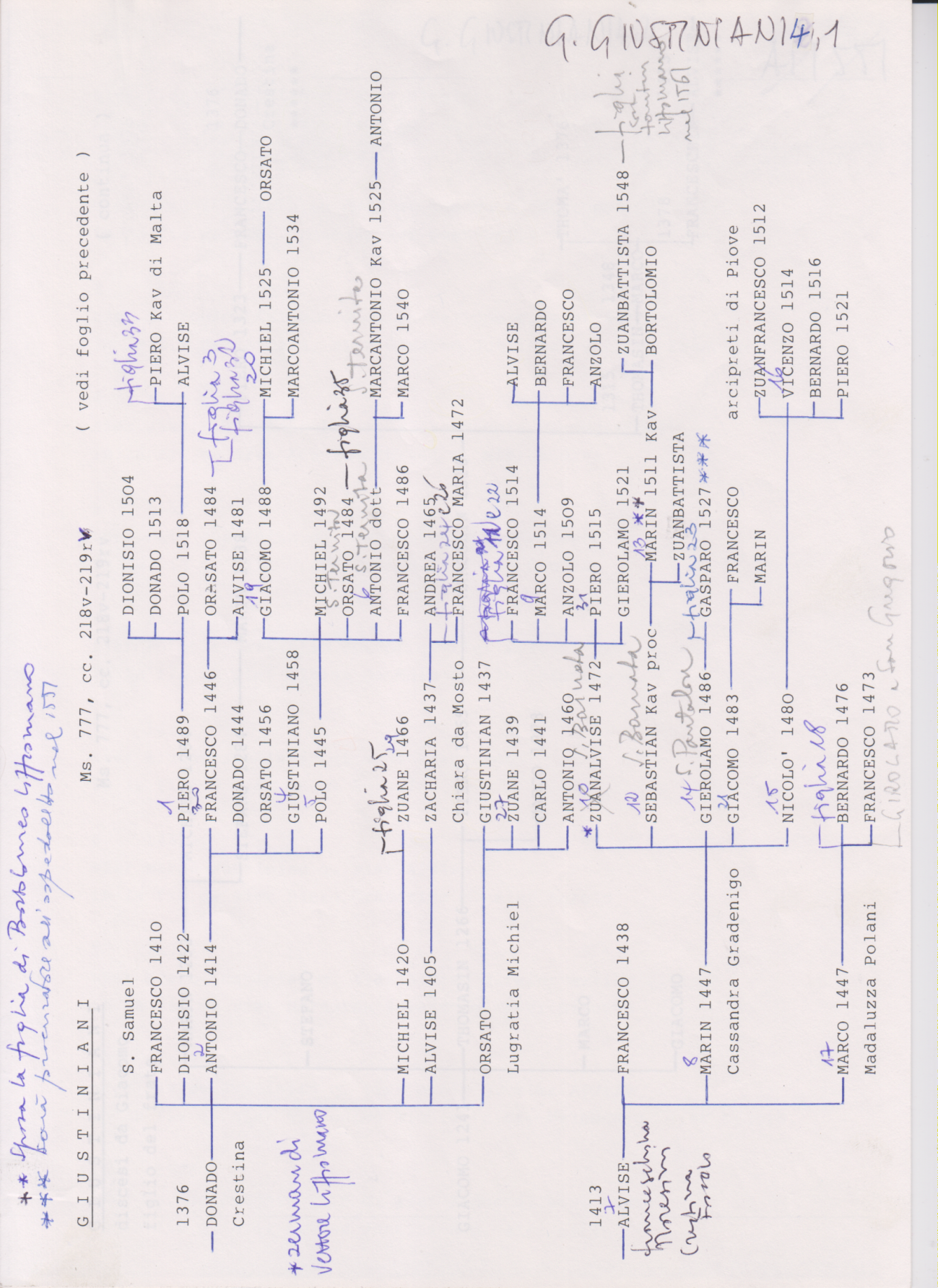 13P. Secondo Brunelli crsMestre 13.10.2016GIUSTINIANI SEBASTIANO Kav procuratoreProcuratore agli IncurabiliPrecedenti ricercheSecondo Brunelli , in ricerche A M, 459-474 e A M, 547-551SOMMARIO1. Presenza di Giustiniani Sebastiano agli Incurabili2. Dati anagrafici di Giustiniani Sebastianoa. Il  nonno  di Sebastiano Giustinianib. Marin Giustiniani pr 1447, padre di Sebastianoc. Presentazione alla Balla d’oro e matrimoni dei fratellid. Matrimonio di Sebastiano Giustiniani e suoi figli3. Vicende della biografia di Giustiniani Sebstiano4.Residenza di Giustiniani Sebastiano5. Albero genealogico di Giustiniani Sebastiano1. Presenza di Giustiniani Sebstiano agli IncurabiliSanudo XXXVI, 02-103: 24.3.1524. All’ospedale degli Incurabili si celebra il perdon ed i procuratori di detto ospedale, tra i quali si registra Sabestiano Giustiniani, lavano i piedi agli ammalati.Sanudo XXXVI, 237: 19.4.1524.  Giustiniani Sebastiano figura tra i procuratori dell’ospedale degli Incurabili che si presentano in Collegio intenzionati di fondare un Monte.Sanudo XXXVIII, 140-141: 1.4.1525. Sebastiano Giustiniani, dopo il periodo di podestaria a Padova, figura ancora tra i procuratori degli Incurabili, in occasione di un perdon. 2. Dati anagrafici di Giustiniani Sebastiano	a. Il  nonno  di Sebastiano Giustiniani1417Sier Alvise Justinian q. sier FrancescoIn la fia de sier Thomà Moresini.La sposa si chiamava Franceschina Moresini.Da questo marimonio nacquero 	FRANCESCO pr 1438						MARCO pr 1447						MARIN pr 1447	b. Marin Giustiniani pr 1447, padre di Sebastiano1451Sier Marin Justinian q. sier AlviseIn la fia de sier Pietro Gradenigo q. sier AnzoloLa sposa si chiama Cassandra Gradenigo.Da questo matrimonio nacquero:	ZUANALVISE pr 1472						NICOLO’ pr 1480						GIACOMO pr 1483						GIEROLAMO pr 1486						SEBASTIANO pr ?	c. Presentazione alla Balla d’oro e matrimoni dei fratelli27.9.1472, Marin Giustiniani q. Alvise presenta il figlioZUANALVISE, XVIII anni, nato nel 1454.La madre è Cassandra Gradenigo.Giurano:	Giovanni e Marco Gradenigo fratelli.1487Sier Alvise Justinian q. sier Marin q. sier AnzoloIn la fia q. sier Hierimo Michiel ditto Malpaga q. sier Nicolò28.11.1480, Casandra Gradenigo vedova di Marin Giustiniani q. Alvise presenta il figlio NICOLO’, XVIII, nato nel 1462.Giurano:	Marco Malipiero q. Nicolò		Ludovico Giustiani suo fratello1491Sier Nicolò Justinian q. sier Marin q. sier AlviseIn la fia q. sier Piero Morosini q. sier Domenego q. sier Francesco20.11.1483, Cassandra Gradenigo vedova di Marin Giustiniani q. Alvise presenta il figlio GIACOMO ANTONIO, XVIII anni, nato nel 1465.Giurano:	Angelo Gradenigo q. Pietro		Giorgio Pisani q.Antonio1500Sier Jacomo Justinian q. sier Marin q. sier AlviseIn la fia de sier Hieronimo Marcello q. sier Francesco q. sier Antonio Kav17.11.1487, Cassandra Gradenigo vedova di Marin Giustiniani q. Alvise presenta il figlio GIROLAMO, XVIII, nato nel 1469.Giurano:	Angelo Gradenigo q. Pietro		Antonio Querini q.  Baldo1500Sier Hieronimo Justinian q. sier Marin q. sier AlviseIn la fia de sier Hieronimo Marcello q. sier Francesco q. sier Antonio Kav Due fratelli Giustinian sposano nello stesso giorno due sorelle Marcello.Gasparo Giustiniani, pr nel 1527, figlio di Girolamo, figurerà tra i procuratori dell’Ospedale dei derelitti nel 155i.1510Sier Hieronimo Justinian q. sier Marin q. sier Alvise, V.oIn la fia de sier Domenego ParuttaRelicta q. sier Alvise Barbarigo	d. Matrimonio di Sebastiano Giustiniani e suoi figli1486Sier Sebastian Justiniani q. sier Marin q. sier AlviseIn la fia de sier Antonio Augustin da Loro, popolareLa sposa si chiama Lucia AgostiniDa questo matrimonio nacquero	MARIN 1511 Kav						ZUAN BATTISTA 15142.12.1511, Giacomo Antonio e Girolamo Giustiniani fratelli q. Marino presentano il nipote MARINO, figlio di Sebastiano q. Marino, XX anni, nato nel 1491.La madre è Lucia Agostini.Giurano:	??1518Sier Marin Justinian de sier Sebastian Kav q. sier MarinIn la fia q. sier Bortolomio Lippomano dal Banco2.12.1514,Sebastiano Giustiniani q. Marino presenta il figlio ZUAN BATTISTA, XX anni, nato nel 1494.La madre è Lucia Agostini.Giurano: 	Daniele Giustinianiq. Francesco 		Alvise Bragadin q. Andrea3. Vicende della biografia di Giustiniani SebstianoNel 1498 è eletto oratore presso il re dei Romani, ma la partenza viene sempre spspostata, fino q aundo eletto tra i 3 provveditori sopra i conti dei provveditori, entra in Pregadi.Nel 1503, parte per podestà e capitano a Capodistria.Nel 1508 figura nella carica di visdomino a FerraraNel 1509, nella carica di podestà di Brescia, informa della sconfitta di Agnadello e si diffonde la notizia dina sua prigionia dei francesi, ma il 2.6.1509, arriva a Venezia. Diviene savio di terraferma.Sarà eletto oratore a Costantinopoli, ma non potendo partire subito gli si dà un sostituto.2.10.1511, parte come provveditore dell’Istria. E Dalmazia. In una lettera, indirizzata al figlio Marino, si rivela una grande latinista.Giungono a Venezia 30 dalmati per lamentarsi del suo comportamento.  Seguirà la sua relazione, di tre ore, mentre molti dalmati gridano contro di lui alle porte del Gran Consiglio.21.1513, Gianfrancesco Miani, dopo essere stato conte a Sebenico, fa la sua relazione.Nello stesso tempo in cui si concede facoltà di appellarsi contro alcune sentenze emesse da Sebastiano Giustiniani in Dalmazia, egli approfitta per accusare Gianfrancesco Miani di tre reati ben precisi. Giungono nel frattempo lamentele di condannati dal Giustiniani in Dalmazia. Durante il lungo processo subito da Gianfrancesco Miani, interviene anche Marco Miani accusando il Giustiniani di tenere nascoste documenti allo Stato.Il Giustiniani eletto oratore in Inghilterra,  chede un aumento di onorario, suscitando la reazione contraria di Marco Miani, per l’evidente inimicizia, creatasi nel processo, nel quale Giovanfrancesco Miani sarà riconosciuto innocente.10.1.1515, il Giustiniani parte per l’Inghilterra e durante il tragitto spedirà molte lettere a Venezia 13.81516, informa dell’arrivo a Londra del Carafa nunzio del papa, con il quale entra in relazione: si riporta da lettera del 29.6.1517, indirizzata ad Erasmo di Rotterdam, nella quale tesse il … panegirico del Carafa:“ Mi farai un gran piacere, se ti incontrerai col Vescovo di Chieti, persona insigne per dottrina e preclara per costumi, a salularlo per me. Forse a le restituirà il saluto, ciò che non fa con me; perchè aspetto da lui risposta a molte lettere mie, quasi che il mio amore e rispetto verso di lui nulla valgano: ciò che a mala pena si concepisce in una persona d’indole così mite. Ma donde dipenda un silenzio così lungo, per non dire pertinace, non capisco: mentre che fu qui come nunzio,  non so d’averlo mai offeso. Sai ch’io non so far malo a nessuno e bramo mostrarmi cortese cogli avversarii, piuttosto che scortese, con chiunque. Forse avrà avuto riguardo all`uffìcio pubblico che tiene. Anch’io rappresento la repubblica e da lungo tempo, ma non ho mai creduto per questo di violare le leggi dell’amicizia. Temo che a mo’ dei ricci intenda coprire coll’asperità delle unte prominenti e sicure, cio che ha di mite e di mansueto: infatti dissimulando i suoi modi candidissimi e curtesissimi, porta una fronte severa da magistrato e le ciglia aggrottate. Non posso non bramare di trattare con un tal uomo; nel quale c’è tutto quello che conduce alla virtù, che apre la strada alla felicità. In lui maniere allegre, singolare innocenza, gravità veneranda con una conveniente dolcezza, una festevole affabilità con gravità, completa e molteplice dottrina; sicché non manca in lui la scienza della íilosofia e del diritto civile e canonico, non erudizione nelle letterature greca e latina quasi fosse nato in esse, non la teologia, fine e meta di tutte le scienze. Niente opera che non sia ragionato, tutto dirige colla regola del filo a piombo. Nessun moto o portamento del corpo, che non sia bello, elegante, pieno d’ingenuo pudore, nessuna parola che non suoni bene alle orecchie. Aggiungi ch’egli non è come quel simulacro tratto dal vaso d’oro d’Arnasi riservato a turpe uso, ma gli atrii di casa sua sono pieni di chiare memorie e pieni delle chiare immagini dei suoi; percio nessuno si meravigilerà, s’io non lascio cadere o sciogliere una tale amicizia per incuria o per passar di tempo. Lui io m’era scelto per ammirarlo e per imitarlo, perchè mi era di grande sprone alla virtù “. ( da Pio Paschini, San Gaetano Thiene …, pag.32-33 ).23.12.1517. Sebastiano Giustiniani manda a Venezia il figlio, Marino, con la richiesta di essere richiamato..6.110.1519. Rientra a Venezia dopo 5 anni e 3 mesi e viene nominato Savio agli ordini. Si vende per 500 ducati la …. Catena, che gli fu regalata dal re d’Inghilterra.In una questione si osserva dal Sanudo: ..lui con la lengua sapeva far e non con forza “.Diventa Capitano di Candia, da dove ritorna a Venezia il 26.9.1523. Subito eletto tra i XV Savi sulla reformation de la terra.25.8.1524, entra nel Consiglio dei X.1.4.1524, è fatto podestà di Padova.21.6.1526, fa relazione in Collegio del servizio prestato a Padova.15.7.1526, Sebastiano Giustiniani parte come oratore di Venezia in Francia.19.11.1528, si registra la morte di un suo nipote, figlio di Marino, già doto in greco et in latin.Rientrato dalla Francia, da dove ha inviato moltissime lettere, entra nel Consiglio dei X.Sebastiano Giustiniani muore il 13.3.1543.4.Residenza di Giustiniani SebastianoASVenezia, X. Savi sopra le decime, Condizioni di San Barrnaba. Qui Alvise Giustinian presenta la dichiarazione di entrambi, nel 1514.5. Albero genealogico di Sebastiano Giustiniani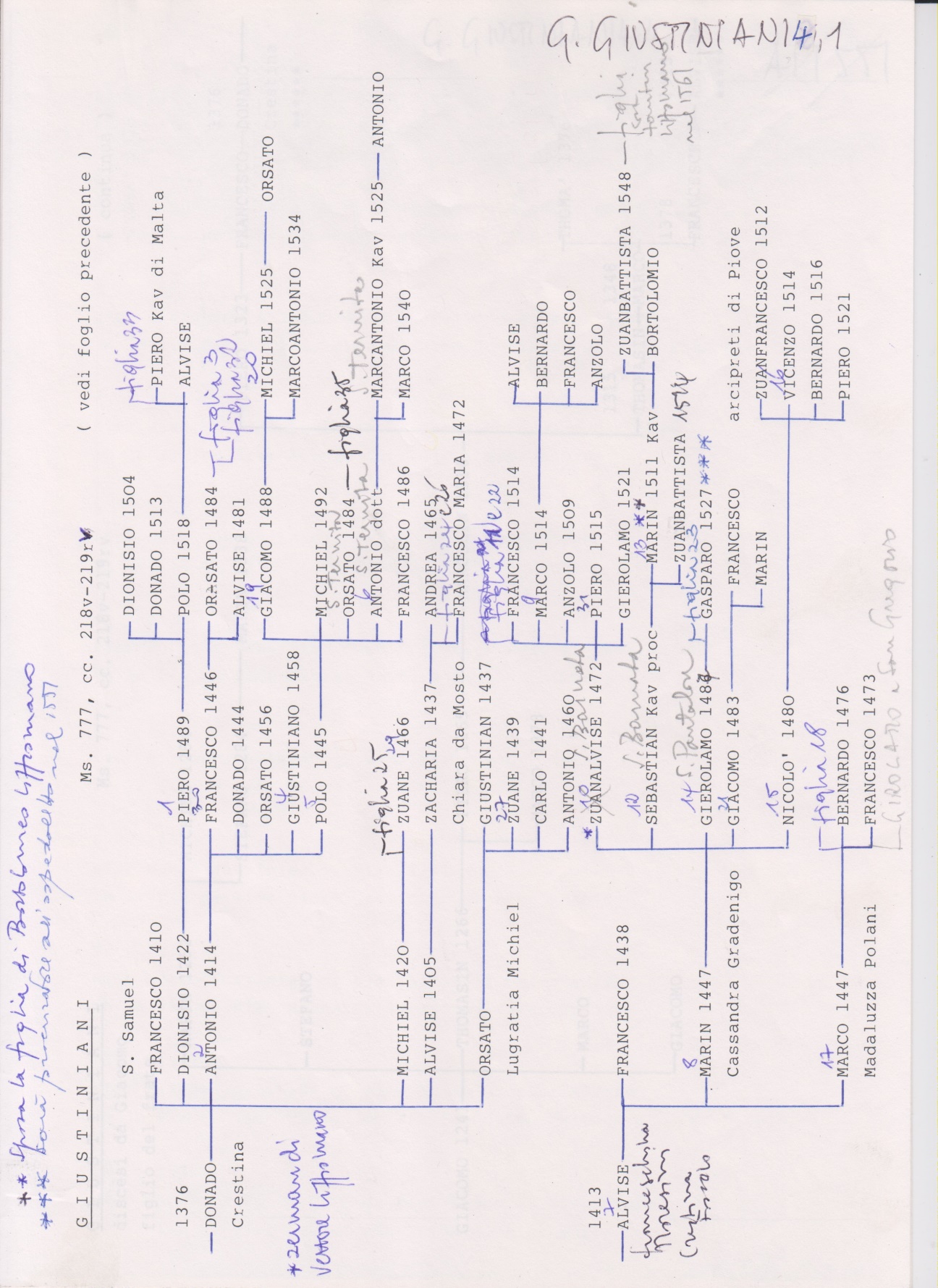 14P. Secondo Brunelli crsMestre 24.7.2016LIPPOMANO FANTINO pr 1488 q. GiovanniSOMMARIO 1. Lippomano Fantino citato nel testamento di Lodovica Cabriel2. Dati anagrafici della famiglia di Fantino Lippomano3. Albero genealogico di Lippomano Fantino1. Fantino Lippomano citato nel testamento di Lodovica CabrielRicordato nel testamento di Lodovica Cabriel del 16.3.1528:” … volo quod possint subrogare in eorum locum unum vel plures ex infrascriptis videlicet D. Joannefrancisco Miani q. D. Hieronimi, D. Rugerio Contareno, D. Fantino Lipomano, D. Andrea Vendramino et D. Hieronimo de Caballis ….2. Dati anagrafici della famiglia di Fantino Lippomanoa. Il nonno di Ruggero Contarini1421Sier Marco Lippomano el dott q. sier Piero q. sier NicolòIn la fia de sier Fantin da Cha’ Pesaro	Lei si chiama Marina da cha’ Pesaro	Da questo matrimonio nacquero : 	FRANCESCO pr 1441							GIOVANNI pr 1457ALVISE pr 1445Figlia sposata nel 145	b. Gli zii di Fantino Lippomano12.9.1441, Marco Lippomano q. Pietro e la moglie, Marina da cha’ Pesaro, presentano FRANCESCO, XVIIIl anni. Nato nel 1423.Giurano :	Metteo Lipppomano q. Pietro		Domenico da cha’ Pesaro q. Francesco1446Sier Francesco Lippomano de sier Marco el dott q. sier PieroIn la fia de sier Vettor Pisani q. sier Piero	Lei si chiama Cecilia Pisani.	Da questo matrmonio nacquero :	MARCO pr 1471ANTONIO pr 1483							GIROLAMO pr 1487							NICOLO’ pr 1476							Figlia	sposata nel 1490a1. 29.11.1471, Francesco Lipoomano q. Marco presenta con la moglie Cecilia Pisani il figlio, MARCO, XVIII anni, nato nel 1453..Giurano :	Nicolò Mudazzo q. Alvise		Girolamo Venier q. Bernardo1496Sier Marco Lippomano q. Francesco q. sier Marco el dottIn la fia de sier Piero Balbi el Kav ( di Marin )Relicta q. sier Francesco Grittia2. 14923.12.1483, Marco Lippomano q. Francesco q. Marco dott, con la madre, cecilia Pisani, presentano il figlio e fratello,ANTONIO, XVIII anni, nato nel 1465Giurano :	Nicolò tagiapietra q. Nicolò		Pietro Antonio Marcello q. Fantino1492Sier Antonio Lippomano q. sier Francesco q. sier Marco dottIn la fia de sier Gasparo Contarini q. sier Luca1496Sier Antonio Lippomano q. sier Francesco q. sier Marco dott, V°In la fia q. sier Marco Barbo q. sier Francesco	Da questo matrimonio nacquero : 	ALVISE sposato nel 1532							 GIOVANNI sposato nel 1539							Figlia sposata nel 1532							Figlia sposata nel 1531a3. GIROLAMO30.11.1487, Nicolò Lippomano q. Francesco q. Marco e la madre Cecilia Pisani presentano il figlio e fratello, GIROLAMO, XVIII anni, nato nel 1469.Giurano :	Maffeo Priuli q. Pietro		Giovanni Venier q. Maffeo ( ?)1506Sier Hieronimo Lippomano q. sier Francesco q. sier Marco dottIn la fia de sier Fantin Zorzi q. sier Antonio da San Salvator	Nel 1523 Carlo Miani sposerà la sorella di questa sposa Zorzi.Da questo matrimonio nasceranno:	FANTINO Figlia, nel 1552 sposa Bartolomeo Zanea4. NICOLO’28.11.1476, Francesco Lippomano q. Marco presenta con la moglie, Cecilia Pisani, il figlio NICOLO’, XVIII anni, nato nel 1458.Giurano:	Bernardo Contarini q. Cipriano		Bartolomeo Pisani della contrada di San Basso1480Sier Nicolò Lippomano q. sier Francesco q. sier Marco dott In la fia de sier Piero Dolfin ditto Baron q. sier ZorziDa questo Matrimonio nacque:	PIETRO ALVISEb. ALVISE pr 144529.11.1445, Maco Lippomano q. Pietro con la moglie, Marina da cha’ Pesaro presenta il figlio, ALVISE, XVIII anni. Nato nel 1427.Giurano:	Maffeo Lippomano q. Pietro		Marco Lippomano q. Pietro, fratelliAlvise Lippomano q. Marco dott non si è sposato.c. GIOVANNI pr 14573.12.1457, Zaccaria Barbaro q. Francesco Kav e Marina da cha’ Pesaro presentano GIOVANNI Lippomano q. Marco Lippomano dott., XVIII anni, nato nel 1439.Giurano: 	Zaccaria Barbaro q. Francesco Kav		Francesco Lippomano, fratello di Giovanni	1468Sier Zuane Lippomano q. sier Marco dott q. sier PieroIn la fia de sier Benetto Boldu q. sier Marco	Lei si chiama Clara Boldu.Da questo matrimonio nacquero:	MARCO pr 1486FANTINO pr 1488						ALESSANDRO pr 1497								GIOVANNI BENEDETTO pr 1505						FRANCESCO non trovato prc.1 MARCO pr 148625.11.1486, Giovanni Lippomano e la moglie, Clara Boldu, presentano il figlio, MARCO, XVIII anni, nato nel 1468. Giurano:	Giovanni Benedetto q. Pietro		Pietro Contarini q. Giovanni RuggeroMarco Lippomano q. Giovanni non si è sposato ( o non ha avuto figli )c.2 FANTINO pr 14883.12.1488, Clara Boldu, vedova di Giovanni Lippomano, presenta il figlio, FANTINO, XVIII anni, nato nel 1470.Giurano:	Castellano Boldu …..		Nicolò Lippomano q. Francesco1503Sier Fantin Lippomano q.sier Zuane q. sier Marco dottIn la fia de sier Luca Arian da San Rafael, P°Da questo matrominio nasce 		MARCANTONIONel 1519-1520, Fantino Lippomano sarà podestàe capitano di Feltre.1538Sier Marcantonio Lippomano q. sier Fantin q. sier Zuane q. sier Marco dottIn la fia de sier Hieronimo Zen bastardo de Zuane q. sier Antonio Chofatta1550Sier Marcantonio Lippomano q. sier Fantin q. sier Zuane q. sier Marco dottIn la fia de sier Zuane Falier q. Francesco q. sier Pieroc. 3 ALESSANDRO pr 14972.12.1497, Clara Boldu, vedova di Giovanni Lippomano q. Marco dott, present ail figlio ALESSANDRO, XVIII anni, nato nel 1479.Giurano:	Nicolò Lippomano q. Francesco		Antonio Trevisan …1510Sier Alexandro Lippomano q. sier Zuane q. sier Marco dottIn la fia q. sier Piero Zen da S. MarinaDa questo matrimonio nascerà 		GIOVANNI.1541Sier Zuane Lippomano q. sier Alexandro q. sier Zuane q. sier Marco dottIn la fia de sier Marco Barbarigo q. sier Bernardo del Ser.mo ms Marcod. GIOVANNI BENEDETTO pr 150528.10.1505, Clara Boldu, vedova di Giovanni Lippomano q. Marco dott, presenta il figlioGIOVANNI BENEDETTO, XX anni, nato nel 1485.Giurano:	Natale Contarini q. Giovanni		Nicolò Lippomano q. FrancescoSi sposerà ( non so quando ) ed avrà un figlio, Fantino, nato il 13.4.1530.d. FRANCESCO pr … ( non trovato )1508Sier Francesco Lippomano q. sier Zuane q. sier co dottIn la fia q. sier Luca Arian da San Rafael, P°Sier Francesco Lippomano q. sier Zuane q. sier co dottIn la fia bastarda q. sier Bortolomio Pisani q. sier Domenego3. Albero genealogico di Lippomano Fantino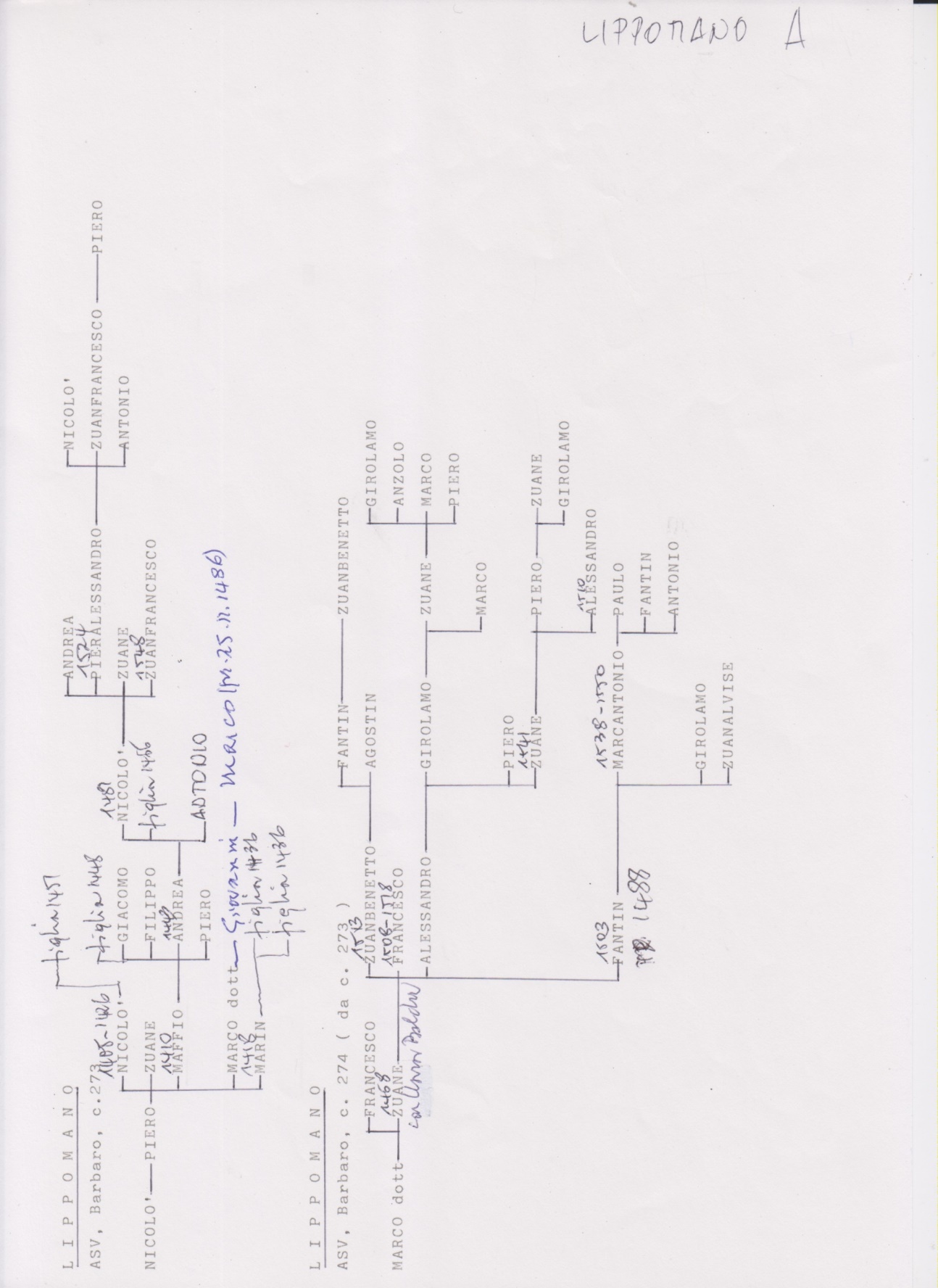 15P. Secondo Brunelli crsMestre 14.10.2016LOCATELLI FRANCESCOProcuratore agli IncurabiliPrecedenti ricerche Secondo Brunelli, Locatelli Francesco, in ricerche A M, 405SOMMARIO1. Sua presenza agli Incurabili2. Vicende della biografia di Locatelli Francesco1. Sua presenza agli Incurabili4.4.1531Cicogna, Iscrizioni veneziane, V, 370, n. 1:" A carte 76 del primo Notatorio dell'Hospedal degl'Incurabili di Venezia sta registrata l'infrascritta deliberazione.Adì soprad. ( cioé adi 4 april 1531 ). E fin nel soprad. giorno fu deliberato di procurar d'haver el Mag.co ms. Jeronimo Miani per habitar e star qui nell'ospital per governo sì de li putti come de li infermi nostri con quella carità che lui ne dimostra et di qui avendone noi questo maximo desiderio di congregarlo al num. et governo di questo pioloco. Così fu deliberato et ballottato per li altri otto chel sig. dio li metti in cor di continuare al fine a onor del signor.Piero BadoerSebastian ContariniZan Antonio DandoloDomenico HonoradoFrancesco LucadelliAntonio VenierPiero ContariniMattio Cagnolo "2. Vicende della biografia di Locatelli FrancescoIn Sanudo XLVIII, 553-554, figura tra i popolani ed offre allo Stato ducati 25.In Sanudo L, 267: 25.5.1529, ancora offre allo Stato ducati 50Altri Locatelli si nominano,  ma  rimane sempre difficile ricavare dalle scarne notiziae  anche la più breve biografia. 16P. Secondo Brunelli crsMestre 14.10.2016LOREDAN FRANCESCO Procuratore agli IncurabiliRicerche precedentiSecondo Brunelli, Loredan Giovanni Francesco di Marco Antonio, in ricerche A M, 406-4171. Presenza di Francesco Loredan agli Incurabili2. Ricerche senza alcuna conclusione1. Presenza di Francesco Loredan agli Incurabili6.6.1535Copia di un atto dal Notatorio II dell’ospedale degli Incubili. c.  9 v., in Processi Apostolici, Processo Veneto, c. 118 r.v., Arch. Procura generalizia Padri Somaschi, Roma, VI, Q 1O. Jesus Maria 1535 a dì 6 zugnio.Presidenti  Ms. M. Ant. MichielMs. Augustin da Mula Ms. Ant. CornerMs. Fran. LoredanMs. Zuan DonatoMs. Fran. MocenigoMs. Zuan CornierMs. Domenigo OnorandiMs. Michiel GiustinianiMs. Piero ContariniAntonio Bognolo »Havendo richiesto mastro Archangelo Romitan licentia di poter dare licenzia di dar licentia a messer Zuan Agustino della  Gatta di fare uno edificio da conzar in Trivisana, et questo per estinguer un debito, che lui ha col detto messer Zan Agostin da ducati 50 inzircha fatto nel tempo, che lui to Loredan eneva li putti insieme con missier Gerolamo Miani, per sustantatione de quali offerendo al detto messer Zuan  Agustin dar all’hospital nostro ducati dieci.2. Ricerche senza alcuna conclusionea. si sono abbandonate le ricerche su Zuanfrancesco q. Marcantomio, perchè si è scoperto che era morto nel 1533.Successivamente ci si è diretti verso altri, sempre senza alcuna affidabilità:b. 26.11.1482, Alvise Loredan q. Paolo presenta il figlioFRANCESCO, XVIII, nato nel 1464.La madre è Isabella Barozzi.Giurano: 	Giovanni Querini q. Carlo		Giorgio Cabriel q. Angeloc. 30.11.1500, Giorgio Loredan q. Francesco presenta il figlioFRANCESC, XX anni, nato nel 1480.La madre è Immanuela Barbaro.Giurano:	Francesco memo ( Marino ) q. Antonio		Alvise Contarini q. Andread. 18.8.1504, Nicolò Loredan q. Antonio presenta il figlioFRANCESCO, XX anni, nato nel 1584.La madre è Andreina Zorzi.Giurano:	Luca Vallaresso q. Giorgio		Alvise Contarini q. Francescoe. 15.11.1507, Maddalena Capello, vedova di Matteo Loredan, presenta il figlioFRANCESCO, XX anni, nato nel 1487.Giurano:	Alvise Gradenigo q.Antonio		Tommaso Marino q. FilippoPer mancanza di ulteriori notizie abbandono la ricerca.16P. Secondo Brunelli crsMestre 18.9.2016MICHIEL MARCO ANTONIO q. VettoreProcuratore agli IncurabiliPrecedenti ricercheSecondo Brunelli, Michiel Marco Antono procuratore agli Incurabili,in ricerche A M, 287-295 e A M, 492-494SOMMARIO1. Marcantonio Michiel agli Incurabili2. Dati anagrafici della famiglia Michiel3. Vicende della biografia di Marcantonio Michiel4. Albero genealogico della famiglia Michiel1. Marcantonio Michiel agli Incurabili6.6.1535Un documento dell'ospedale degli Incurabili sulla stesso argomento (Copia di un atto dal Notatorio II dell’ospedale degli Incubili. c.  9 v., in Processi Apostolici, Processo Veneto, c. 118 r.v., Arch. Procura generalizia Padri Somaschi, Roma, VI, Q 1O). Jesus Maria 1535 a dì 6 zugnio.Presidenti  Ms. M. Ant. MichielMs. Augustin da Mula Ms. Ant. CornerMs. Fran. LoredanMs. Zuan DonatoMs. Fran. MocenigoMs. Zuan CornierMs. Domenigo OnorandiMs. Michiel GiustinianiMs. Piero ContariniAntonio Bognolo »Havendo richiesto mastro Archangelo Romitan licentia di poter dare licenzia di dar licentia a messer Zuan Agustino della  Gatta di fare uno edificio da conzar in Trivisana, et questo per estinguer un debito, che lui ha col detto messer Zan Agostin da ducati 50 inzircha fatto nel tempo, che lui teneva li putti insieme con missier Gerolamo Miani, per sustantatione de quali offerendo al detto messer Zuan  Agustin dar all’hospital nostro ducati dieci.2. Dati anagrafici della famiglia Michiela. Matrimonio del nonno pr 1425 di Marcantonio Michiel1436Sier Michiel Michiel q. sier FrancescoIn la fia q. sier Jacomo Zorzi	La sposa si chiama Elena Zorzi.Da questo matrimonio nacquero:	FRANCESCO pr 1456VETTOR  pr 1458		Figlia sposata nel 1461 con Zuancabriel Badoer q. Alvise	b. Francesco e Vittore Michiel alla Balla d’oro28.6.1456, Michiel Michiel q. Francesco presenta il figlioFRANCESCO, XVIII anni, nato nel 1438.La madre è Elena Zorzi.Giurano:	Lorenzo Gixi major q. Francesco		Lorenzo Marcello q. Leonardo20.9.1458, Michiel Michiel q. Francesco presenta il figlioVITTORE, XVIII anni, nato nel 1440.La madre è Elena Zorzi.Giurano:	Francesco Zorzi q. Pangrazio		Fantino Zorzi q. GiovanniSI ricorda: il 9.10.1505, Michiel Vettore giurà per i natali di Niccolò Morosini ( che seguirà nell’eremitaggio Don Girolamo Regino ), figlio di Battista, fratello della mamma di San Girolamo.Si ricorda:	Il 9.6.1507, Michiel Vettore giurerà per i natali di Carlo Morosini, figlio di Battista, fratello della mamma di San Girolamo.c. Matrimonio di Francesco e Vittore MichielNon ho i dati del matrimonio di Francesco Michiel: ugualmente si sa che ebbe una figlia, sposata nel 1508 con Lorenzo Badoer q. Ruberto1468Sier Vettor Michiel de sier Michiel q. sier FrancIn la fia de sier Silvestro Pessina q. sier Zilivetto, popolare	La sposa si chiama Paola PessinaDa questo matrimonio nacquero:	MARCANTONIO pr 1504						ALVSE pr 1507d. Marcantonio ed Alvise Michiel presentati alla Balla d’oro:26.10.1504, Vittore Michiel q. Michiel presenta il figlioMARCANTONIO, XX anni, nato nel 1484.La madre è Paola Pessina.Giurano:	Fantino Dandolo q. Andrea		Marino Morosini q. Domenico	19.10.1507, Vittore Michiel q. Michiel presenta il figlioALVISE, XX anni, nato nel  1487	.La madre è Paola PessinaGiurano: 	Pietro Querini q. Antonio		Alessandro Badoer q. Zuanalvisee. Matrimoni di Alvise e Marcantonio Michiel1520Sier Alvise Michiel de sier Vettor q. sier Michielin la fia q. sier Domenego Bon q. sier Nicolò	Alvise Michiel ebbe una figlia bastarda che nel 1532 si sposerà con Andrea Marin q. Tommaso.Si ricorda: Alvise Michiel fu alla difesa di Padova con San Girolamo, Sanudo XVII, 161: 8.10.1513.1527Sier Marco Antonio Michiel q. sier Vettor q. sier MichielIn la fia q. sier Mafio Soranzo q. sier Vettor Kav e Procurator 	Da questo matrimonio nasceranno Valerio, Alvise, Aurelio, Giulio, Vettor.3. Vicende della biografia di Marcantonio MichielSanudo XXVI, 69: 27.9.1518. Parte con il cardinal Pisani ed è presentato come docto in greco et in latin.Sanudo XXVII, 223: scrive molte lettere a Nicolò Tiepolo ed a Roma, ove si trova, dimostra di conoscere personaggi famosi, tra i quali Michelangelo.Ritornato a Roma si candida in prestigiose cariche specialmente di oratore. Pare che non abbia ottenuto otre la carica di podestà e capitano a Mestre.Si narra di un litigio civile con il fratello Alvise per via della eredità da parte della Madre, Paola Pessina.Appare possibile legame parentelare tra i nostri Michiel ed i Bragadin ed i Miani, ( resta solo da evidenziare con maggiore chiarezza )4. Albero genealogico della famiglia MichielConsultare quanto reperibile in DBI ed in Internet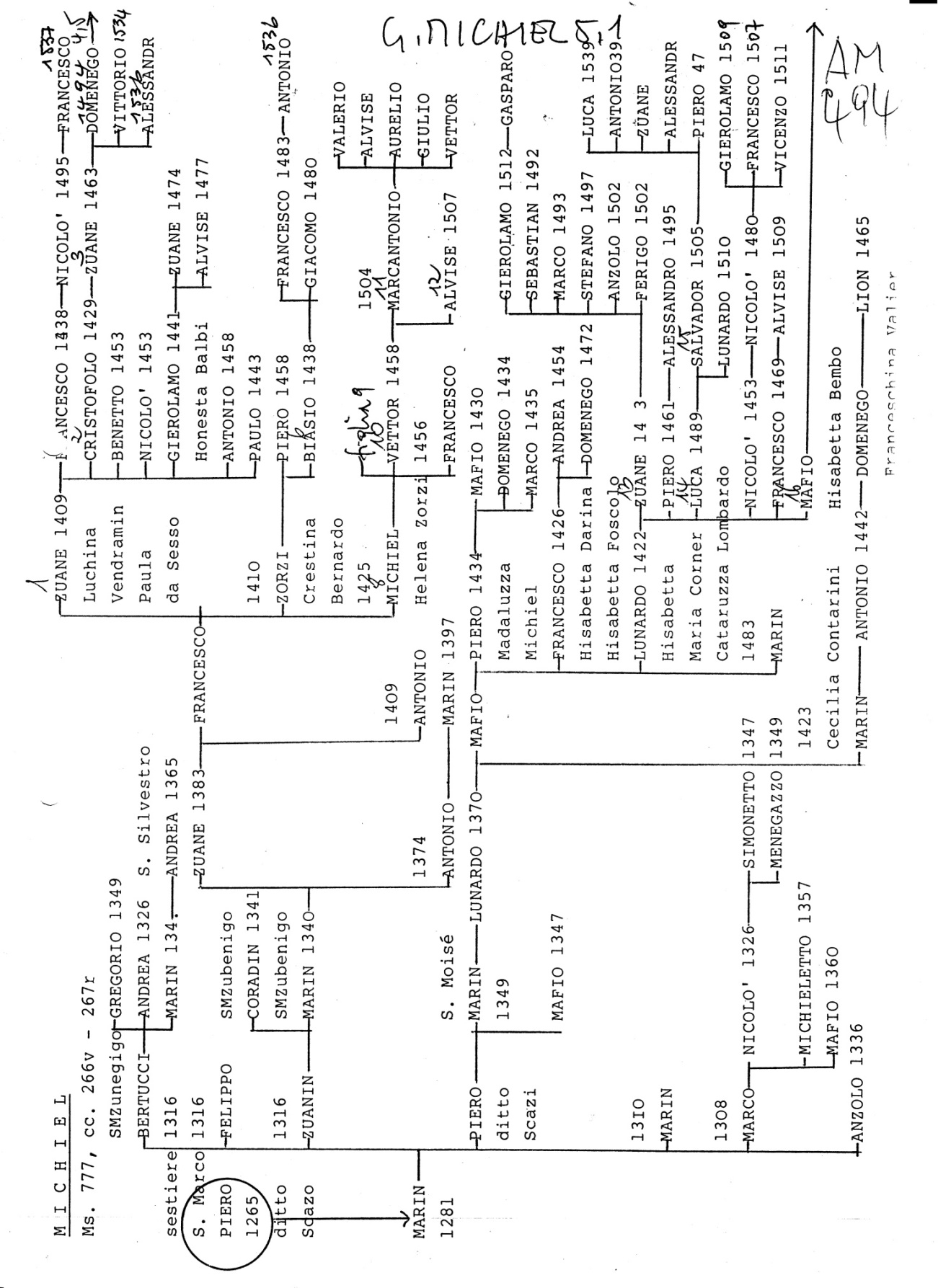 17P. Secondo Brunelli crsMestre 22.9.2016MICHIEL NICOLO’ q. FrancescoProcuratore agli IncurabiiPrecedenti ricerche:Secondo Brunelli, Michiel Nicolò procuratore agli Incurbili,in ricerche A M, 317-338 e 524-5311. Presenza di Michiel Nicolò agli Incurabili2. Dati anagrafici della sua famiglia3. Vicende della biografia di Nicolò Michiel4. Albero genealogico di Nicolò Michiel1. Presenza di Michiel Nicolò agli IncurabiliSanudo 299: 15.6.1522. Figura tra i procuratori dell’ospedale da poco fondato, nel giorno di San Vido, in cui il doge doveva visitare il luogo.Sanudo XXXVI, 102-103:24.3.1524. All’ospedale si celebra il perdono.Sanudo XXXVI,237: 19.4.1524. Tentativo dei procuratori dell’ospedale di rigere un Monte.Sanudo XXXVIII, 141:1.4.525. Si celebra altro perdono all’ospedale.Sanudo XLIII: 5.1.1526. Nominato in lettera da Roma ai procuratori dell’ospedale.2. Dati anagrafici della sua famigliaa. Matrimoni del Padre Francesco pr 14581464Sier Francesco Michiel de sier Anzoo Zotto e dottor q. sier Francescoin la fia q. sier Nicolò Contarini q. sier AlviseLa sposa si chiama Maria Contarini.Da questo matrimonio nacque solamente	NICOLO’ pr 1485	b. Presentazione alla Balla d’oro di Nicolò Michiel2.11.1485, Girolamo Bon q. Francesco e Nicolò Malipiero q. Stefano presentano NICOLO’ Michiel q. Francesco, XVIII, nato nel 1467.La madre era la quondam Maria Contarini.Giurano gli stessi presentatori.	c. Matrimonio ed i figli di Nicolò Michiel1495Sier Nicolò Michiel el dottor q. sier Francesco q. sier Anzolo Zotto e dottorIn la fia e sier Andrea Dandolo q. sier Benetto da San MoisèLa sposa dsi chiama Cecilia Dandolo.Da questo matrimonio nascono:	FRANCESCO pe 1517						ALESSANDRO pr 1521						ANZOLO pr 1520 (?)9.11.1517, Nicolò Michiel dottore q. Francesco presenta il figlio FRANCESCO, XX anni, nato nel 1497.La madre è Cecilia Dandolo.Giurano:	Pietro Pesaro q. Nicolò		Leonardo Giustiniani q. Lorenzo5.3.1521, Nicolò Michiel dottore q. Francesco present ail figlio ALESSANDRO, XX anni, nato nel 1501.La madre è cecili Dandolo.Giurano:	Giovanni Marini q. Nicolò		Francesco Memo q. Nicolò3. Vicende della biografia di Nicolò MichielSuoi interventi in qualità di dottore.Partecipa a molte candidature.Sempre molto nominato, ma senza cariche specifiche.Partecipa alla difesa di Padova e Treviso.Sarà consigliere in Cipro.IL 28.4.1518, muore sua madre.Impegnatissimo in cause processi.Il 2.4.1525 si reca a Bergamo quale podestà.Nel 1528 appare nell’elenco dei morti4. Albero genealogico di Nicolò Michiel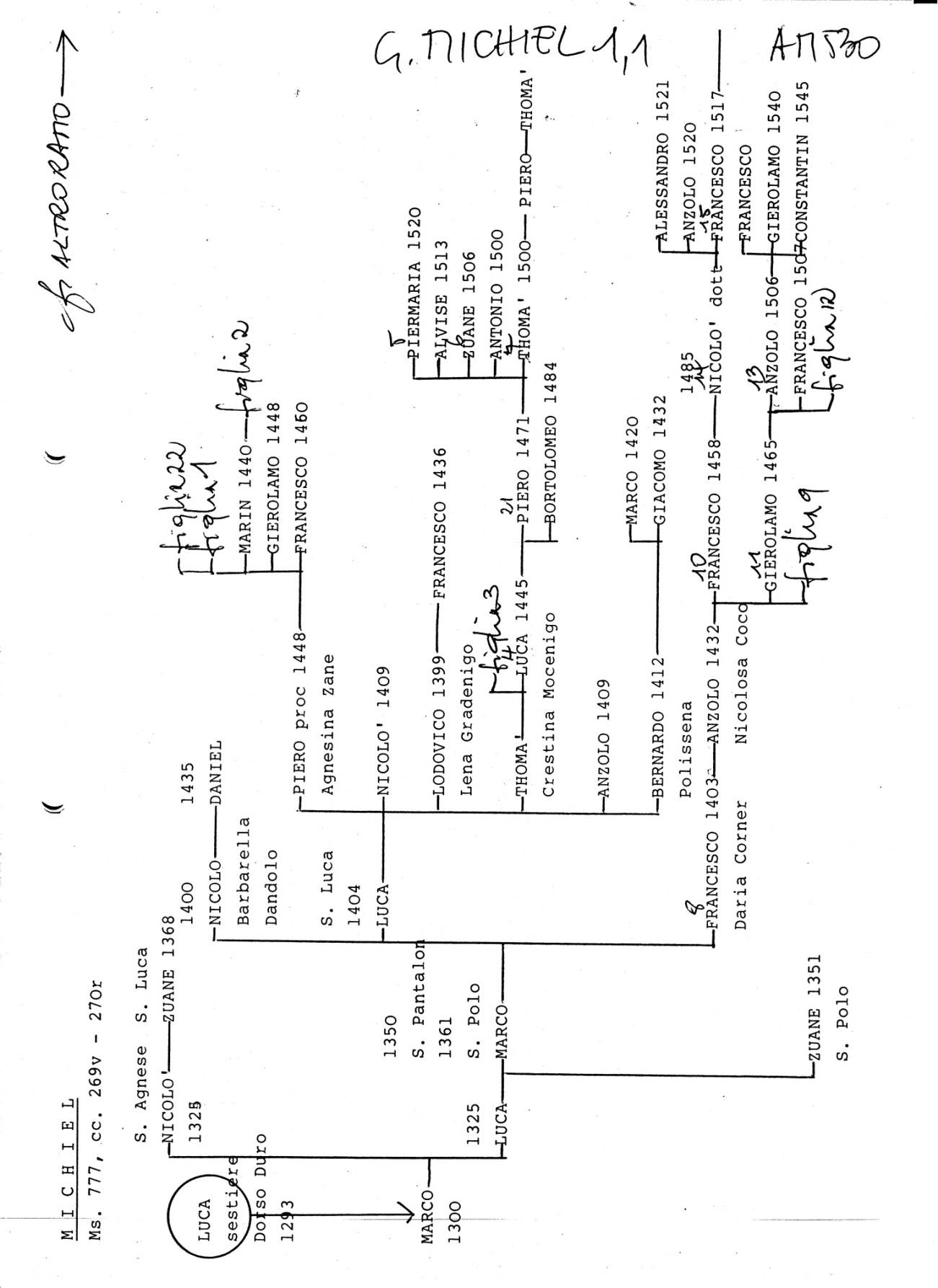 18Padre Secondo Brunelli crsMOCENIGO FRANCESCO q. AlviseProcuratore agli Incurbili6.6.1535Precedenti ricerche:Secondo Brunelli, Mocenigo Francesco di Alvise, procuratore agli Incurabili, in ricerche A M. 242-255 e A M, 418-424SOMMARIO1. Matrimonio di suo padre, Alvise2. Francesco Mocenigo3. Marimonio di Francesco Mocenigo4. Presenza di Francesco Mocenigo in Sanudo5. Documento del 6..6.15356. Albero genealogico di Francesco Mocenigo1Matrimonio di suo padre1491Sier Alvise Mocenigo q. sier Thomado q. sier Andrea iin la fia de sier Michiel Foscari fo de sier Filippo	La sposa si chiama Pellegrina Foscari.		Girolamo Mocenigo pr 1477, cugino primo di Alvise Mocenigo, sposerà in seconde nozze nel 1533 Angela Miani q. Tommaso Miani di San Vidal.Da questo matrimonio nacquero: 	ANTONIO pr 1514, nel 1528 proc						FRANCESCO pr 1521						THOMA’ pr 1529						MICHIEL pr 15282Francesco Mocenigo16.2.1514, Alvise Mocenigo Kav q. Tommaso presenta il figlio ANTONIO, XVIII anni, nato nel 1490.La madre è Pellegrina Foscari.Giurano:	Nicolò Salomon q. Michele		Francesco Faletro q. Pietro4.11.1521, Alvise Mocenigo Kav q. Tommaso presenta il figlioFRANCESCO, XX anni, nato nel 1501.La madre è Pellegrina Foscari.Giurano:	Giovanni Antoni Venier q. Giacomo Alvise		Alvise Badoer q. Enrico3Matrimonio di Francesco Mocenigo1523Sier Francesco Mocenigo de sier Alvise q. sier ThomàIn la fia q. sier Zuan Querini q. sier Nicolò da Stampalia	La sposa è figlia di una cugina prima di San Girolamo, figlia Battista Morosini, frateòlo di Eleonora, la mamma di San Girolamo4Presenza di Francesco Mocenigo in SanudoXXXII, 112, suo fratello Antonio può andar in Pregadi: ha pagato 400 ducati. Con lui va anche Zuan Corner di Giorgio cav. proc.319: 12-11-1521. Mocenigo Alvise ha depositato ( quanto? ) perchè Francesco possa entrare in Gran Consiglio.XXXVI, 283: 1.5.1524. Francesco Mocenigo fa parte della Compagnia dei Valorosi con Francesco Querini Stampalia, ( è il fratello di sua moglie ).458: 3.7.1524. Grande festa dei Vaorosi, tra i quali figurano Francesco Morosini q. Battista ( è il fratello della mamma di Francesco Querini ) e Francesco Querini ( fratello della moglie di Francesco Mocenigo ).459: Francesco Mocenigo è signore della festa in onore del duca di UrbinoXXXIV, 315: 29.7.1523. “ Fo fato il parentà dil fiol di sier Alvise Mocenigo el cavalier con sier, nominato sier Francesco, in la fia q. sier Zuan Querini Stampalia, dota ducati 6.000 “.XXXVII, 396: 2.1.1525. “ In questo zorno et sera, in cha’ Querni Stampalia  Santa Maria Formosa fu fato una festa di Compania di la Compagnia ditta Valorosi, per le noze zà un anno fate di sier Francesco Mocenigo di sier Alvise el cavalier in una di queste Querine; et li Compagni, zà 8 zorni levono veste di scarlato. Era signor di la festa sier Zuan Francesco Justinian di sier Hironimo procurator, et fu assa’ done et assa’ persone; et poi balato assai, fu fato una comedia per Francesco Cherea chiamata la comedia orba, che fu bella, quasi duroe hore … Et poidi dete la cena “.L, 127: 7.4.1529. “ La terra heri 4 di peste, do vechi et do novi, et 14 di ditto mal, tra le qual è la mier die sier Francesco Mocenigo di sier Alvise el cavalier, qual dal marito fo tossicata etc., hor poi è tornato in amor; è graveda in 4 mexi, ave petechie, ha disperso et è morta, che è stà grandissimo peccato. Fo fia di sier Querini Zuan Stampalia “	E’ la sorella di Don Fantino Querino che si farà teatino e per il quale si interesserà anche San Girolamo nel suo ritornoa Venezia nel 1535.5Documento del 6.6.1535Un documento dell'ospedale degli Incurabili sulla stesso argomento (Copia di un atto dal Notatorio II dell’ospedale degli Incubili. c.  9 v., in Processi Apostolici, Processo Veneto, c. 118 r.v., Arch. Procura generalizia Padri Somaschi, Roma, VI, Q 1O). Jesus Maria 1535 a dì 6 zugnio.Presidenti  Ms. M. Ant. MichielMs. Augustin da Mula Ms. Ant. CornerMs. Fran. LoredanMs. Zuan DonatoMs. Fran. MocenigoMs. Zuan CornierMs. Domenigo OnorandiMs. Michiel GiustinianiMs. Piero ContariniAntonio Bognolo »Havendo richiesto mastro Archangelo Romitan licentia di poter dare licenzia di dar licentia a messer Zuan Agustino della  Gatta di fare uno edificio da conzar in Trivisana, et questo per estinguer un debito, che lui ha col detto messer Zan Agostin da ducati 50 inzircha fatto nel tempo, che lui teneva li putti insieme con missier Gerolamo Miani, per sustantatione de quali offerendo al detto messer Zuan  Agustin dar all’hospital nostro ducati dieci.6. Albero genealogico di Francesco Mocenigo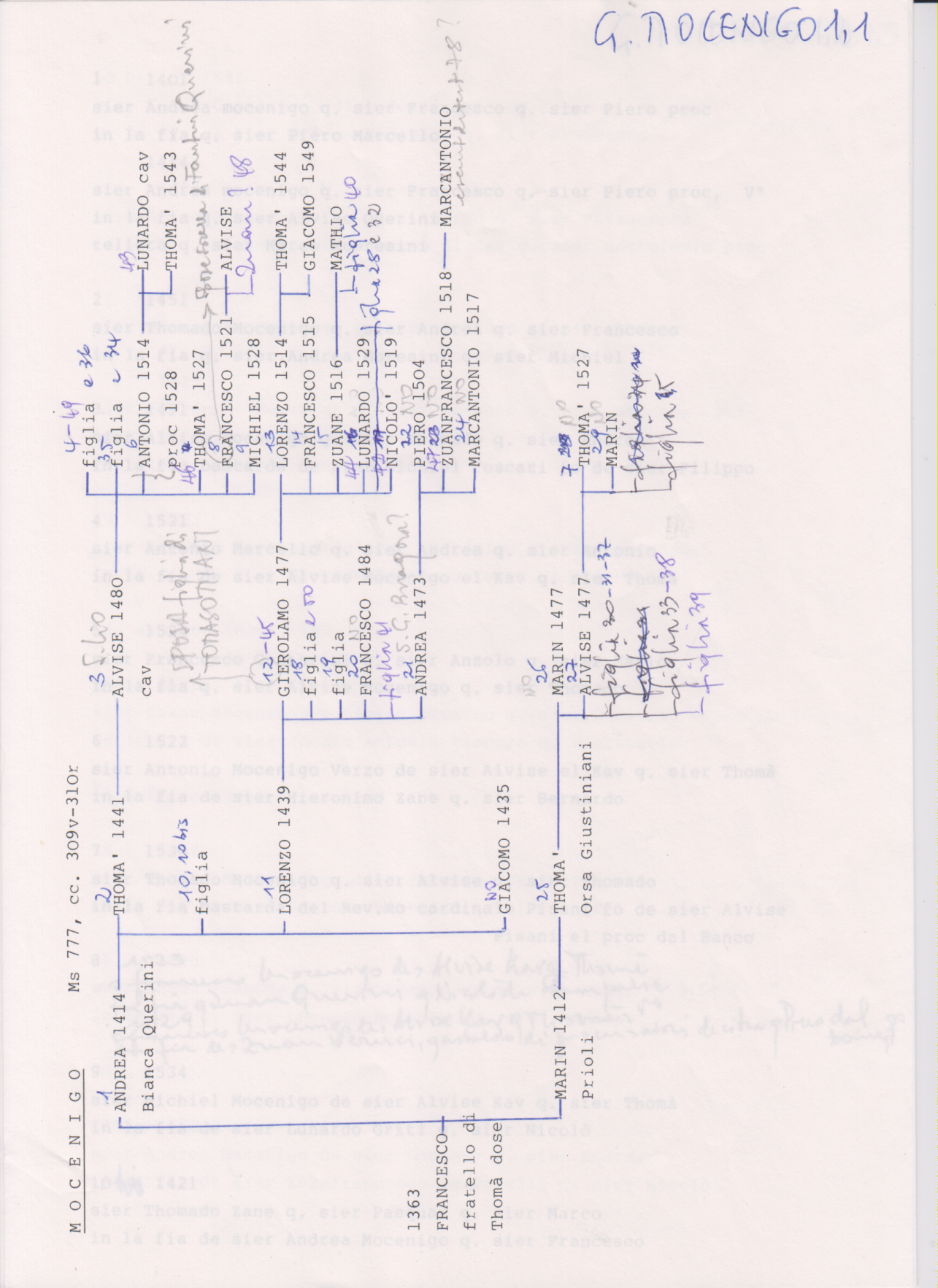 20P. Secondo Brunelli crsMestre 15.9.2016ONORATI DOMENICOProcuratore agli IncurabiliPrecedenti ricerche:Secondo Brunelli, Domenico Onorati, in ricerche A M, 192-197, Secondo Brunellii, Testamento di Domenico Onorati, in ricerche A M, 698-700Secondo Brunelli, Testamento di Matteo Onorati,in ricerche A M, 700ab-703SOMMARIO1. Presenza di Domenico Onorati agli Incurabili2. Dati biografici di Domenico Onorati3. Il testamento di Domenico Onorati4. Testamento di Matteo Onorati, il fratello di Domenico5. Residenza di Domenico e Matteo Onorati1. Presenza di Domenico Onorati agli IncurabiliSanudo XXXVI, 102-103: 24.3.1524Sanudo XXXVI, 237: 19.4.1524Sanudo XXXVIII, 140-141: 1.4.15254.4.1531Cicogna,Iscrizioniveneziane, V, 370, n. 1:" A carte 76 del primo Notatorio dell'Hospedal degl'Incurabili di Venezia sta registrata l'infrascritta deliberazione.Adì soprad. ( cioé adi 4 april 1531 ). E fin nel soprad. giorno fu deliberato di procurar d'haver el Mag.co ms. Jeronimo Miani per habitar e star qui nell'ospital per governo sì de li putti come de li infermi nostri con quella carità che lui ne dimostra et di qui avendone noi questo maximo desiderio di congregarlo al num. et governo di questo pioloco. Così fu deliberato et ballottato per li altri otto chel sig. dio li metti in cor di continuare al fine a onor del signor.Piero BadoerSebastian ContariniZan Antonio DandoloDomenico HonoradoFrancesco LucadelliAntonio VenierPiero ContariniMattio Cagnolo "Sanudo LV, 113: 5.11.1531. Domenico Onorati e Pietro Contarini ritirano in Palazzo Ducale quanto gli Incurabili ereditano da Altobello Altobelli, da poco deceduto.6.6.1535Un documento dell'ospedale degli Incurabili sulla stesso argomento (Copia di un atto dal Notaitorio II dell’ospedale degli Incubili. c.  9 v., in Processi Apostolici, Processo Veneto, c. 118 r.v., Arch. Procura generalizia Padri Somaschi, Roma, VI, Q 1O). Jesus Maria 1535 a dì 6 zugnio.Presidenti  Ms. M. Ant. MichielMs. Augustin da Mula Ms. Ant. CornerMs. Fran. LoredanMs. Zuan DonatoMs. Fran. MocenigoMs. Zuan CornierMs. Domenigo OnorandiMs. Michiel GiustinianiMs. Piero ContariniAntonio Bognolo »Havendo richiesto mastro Archangelo Romitan licentia di poter dare licenzia di dar licentia a messer Zuan Agustino della  Gatta di fare uno edificio da conzar in Trivisana, et questo per estinguer un debito, che lui ha col detto messer Zan Agostin da ducati 50 inzircha fatto nel tempo, che lui teneva li putti insieme con missier Gerolamo Miani, per sustantatione de quali offerendo al detto messer Zuan  Agustin dar all’hospital nostro ducati dieci.2. Dati biografici di Domenico OnoratiSanudo VIII, 358: 6.6.1509. Figura tra i deputati del sestiere di Dorsoduro e precisamente a San Raffael. Qualificato come telaruol.E. Cicogna, Iscrizioni…, I., pag. 83: Chiesa di Santa Maria dei Servi ), “  Matheus et Dominicus Honorati fratres sibi et posteris “Sanudo,XXII, 676: agosto 1516. Insieme al fratello Matteo imprestano ducati ducati 5 allo Stato.SANUDO XXXIII, 532, a cavallo tra il 1522 e 1523, gli Onorati vengono qualificati stracciaioli di Venezia.Sanudo XXXVII, 260:28.11.1524. ritorno l’epittetodi tellaruol in una questione di imprestiti.Sanudo XLVII, 554:maggio 1528. Impresta allo Stato ducati 50.Sanudo IL, 410:8.1.1529. Domenego Onoradi da le Telle impresta ancora.Sanudo LI, 8:1.7.1529. Impresta alla Stato ducati 50.3. Il testamento di Domenico OnoratiA S Venezia, Notarile, Testamenti, Canal Girolamo, b. 190, c. 215.In nomine Dei eterni. Amen. Anno ab Incarnatione Domini nostri Jhesu Christi 1528. Indictione secunda, die vero XXI mensis septembris, Rioalti.Considerando il corso dela fragilità humana, et havendo davanti li ochii Jo Domenego Honoradi de confin de San Raphael di Venetia, che non é cosa alguna più certa dela morte, et incerta del’hora, sano per la gratia de Dio de la mente et intellecto, benché alquanto infermo del corpo, volendo finché mi é concesso dal Signor Dio proveder al'anima et beni ho fatto venir da mi Hieronymo Canal nodaro di Venetia, et quello ho pregato ch'el scrivesse questo mio testamento et quello dapoi la mia morte compisse et roborasse con le sue clausole necessarie. Et primo ricommando l'anima mia al mio altissimo Creator, et a tuta la Corte Celeste. Commessarii veramente et executori de questo mio testamento instituisco et voglio che sia Paulo et Hieronymo figlioli dilectissimi, li qual prego che vogliano fidelmente exeguir, come qui soto ordenarò. El mio corpo voglio sia sepulto al Hospedal deli Incurabeli over nela nostra arca alli Servi con quella mancho pompa che parerà ali dicti charis figlioli et commessarii, ali quali rimetto il suo arbitrio de sepelir el mio corpo in uno deli dicti dui lochi come a loro parerå. Item voglio che per anni tredese dapoi la morte sia dato per l'amor de Dio al'hospedal deli Incurabeli carra tre de vino terrano pagando l’hospedal el datio, stara tre de farina ala mesura venetiana, et uno vedeleto da Nadal, et un altro vedeleto da Pascha de la resurrection ogni anno, al qual etiam hospedal non voglio che li sia dimandato quello che Jo fosse suo creditor, o per robe dela botega datele o per vino o per ogni altro conto fin al di dela mia morte, ma tuto li lasso e liberamente remetto per la singular benivolentia et devotion che sempre ho havuto a quel benedetto loco. Item perché ms. Mathio mio cordialissimo fratelo et Jo se ritrovemo haver tre casete in San Nicolò, le qual demo per l'amor de Dio, però prego li dilecti fioli et commessarii che vogliano dar ogni anno da Pascha dela resurrection a quelli che starano nele dicte casete mezo agnelo, quarta una de vin, e staro mezo de farina a honor de ms. Jhesu Christo. De mansionaria non mi acade ordenar altro, perché ne havemo una alli Servi, et una a San Sebastian, et poi ms. Mathio mio fradelo ne lassa un'altra dapoi la sua morte, però de mansionaria Jo non parlerò altro, ma solum prego li ditti fioli et commessarii, che vogliano solicitar che ditte mansionarie siano celebrate. Item voglio che siano satisfatti tutti quelli che dovesseno haver cosa alguna cossì da mi come da ms. Mathio mio fradelo perché non voglio che alcuno se habbia a doler de mi. A Pantasilea mia chara et dilecta consorte con la qual son stato  già anni 40 et più, et sempre ha governato la casa et famiglia nostra con ogni solecitudine e fede, come a vera consorte et matrona se conviene li lasso tuta la sua dote integra de ducati mille, la qual etiam voglio sia donna et madona et habbia el victo e vestito in casa dela mia commessaria fin che la viverà, et se per caso la non potesse per qualsiase causa star in casa dela mia commessaria, in questo caso voglio l'habbia ogni anno ducati trenta a 6 per 4 per ducato et uno deli mezadi da San Raphael che li piaserà per sua habitation, exceptuando le due case da statio; et oltra di questo voglio l'habbia uno lecto fornido et ogni sorte de massaria, acciò la possa viver honestamente segondo la condition sua. Item voglio che la ditta mia consorte dilecta possa dar dele mie veste vechie ziponi e calce a sui frateli, come a lei parerà, et maxime a ms. Christofolo per esser povero. Item lasso a Anzola consorte del ditto Paulo mio fiol, et a Lucretia consorte del ditto Hieronymo mio fiol tute do mie nuore dilecte ducati cinquanta per ciascuna in segno de benivolentia, et per haver havuto bona compagnia da esse. Item voglio ch'el sia comprata una spectativa in fontego di Todeschi, la qual sia del mio charo e dulcissimo nepote Baldisera fiol del ditto Hieronimo, quando esso Baldisera haverà anni dodese, el possa viver honoratamente. Item lasso a Vicenza natural, tolta ala Pietà ducati diese a honor de Dio, a donna Maria nostra de casa lasso ducati vinticinque per una volta, et etiam el viver e vestir in casa dela mia commissaria in vita sua per el suo fidel servir e boni portamenti, a Catherina bergamascha, qual é stata per molti anni in casa nostra, et al presente sta, anchora lei voglio l'habbia el victo e vestito in casa dela mia commissaria per fin che la viverà. Interrogato deli loci pii, rispondo che non voglio far altro lasso. El residuo veramente de tuti li miei beni mobeli et stabeli presenti et futuri caduchi desordenadi et prononscripti, et tuto quello che per ogni via et modo mi specta o potesse spectar, lasso ali dicti Paulo et Hieronymo figlioli dilecti equalmente tra essi, ali qualrìcommando l'anima mia. Item voglio e dechiaro che nel dicto mio residuo sia compreso case, possession, mercantie, danari contadi Monte vechio novo novissimo, e ogni sorte de credito ch'havesse a qualunque officio nave navi  et ogni utilità seguita, officii, et tuto quello che fusse in nome cussì del ditto Paulo, come del ditto Hieronymo, et generalmente ogni sorte de beni  che per cadaun modo dir e imaginar se possi, perché la mia intention é che li ditti figlioli siano equali in ogni cosa. Item lasso al sopraditto hospedal deli Incurabelì un o paro de spaliere usade de mezado, et uno tapedo da terra usado, con le qual se debia nele festività dela nostra Donna ornar el mio altar de nostra Donna, ch'é nela giesia. Item lasso ali venerandi Padri di carmeni ducati tre, con obligation de far uno obsequio per l'anima mia per esser suo fradelo, et similiter lasso ale pizochare di Carmeni ducati tre a honor de Dio. Item voglio che li puti del'hospedal tuti debiano acompagnar el mio corpo ala sepultura con uno candeloto et lira meza per uno in mano, ali qual voglio sia dato soldi quatro de elemosina per ciascun, non tolendo Jhesuati. Item perché son reditor dela schola de San Niceto posta nela giesia de San Raphael al ponte de … 107 de picoli come neli libri dela ditta schola appar, però lasso et liberamente remetto ala ditta schola li ditti danari per l'anima mia, et per el simele remetto et lasso tuto quello che Jo havesse speso nel hospedal dele ditte pizochare di Carmeni a honor et laude dela gloriosa Verzene. Ita che non li possa esser dimandato cosa alcuna. Item lasso al nodaro de questo mio testamento ducati quatro per sua mercede.Jo Salve Muxe Dale Tele testimonio zurado et pregado sottoscrissiJo Andrea de Luca Testor testimonio zurado et pregado sottoscrissiJo Domenego Honorai Dale Tele afermo questo esser mio testamento ch'éla mia ultima volontà e per fede d'eso me ho de mie man proprie sottoscritto.Onorati Pantasilea aveva testato il 16.6.1493: lo schedario testamenti dell’Archivio rimanda per la segnatura ed il notaio a Falier Pantasilea.Il testamento di Domenico Onorati, del 21.9.1528, é scritto in ottima grafia, facilmente leggibile, alquanto esteso. a.Risulta abitare nel confinio di San Raffaele, contrada del sestiere di Dorsoduro, nella quale anche Vincenzo Grimani ( San Vio ), Agostino da Mula ( San Vio ), risiedevano. Vicinissimi perciò all'Ospedale degli incurabili. Anche San Gaetano, nel 1522 risiedeva al Ponte di San Gregorio.bSono nominati suoi commissari esecutori i due figli Paolo e Girolamo.cEl corpo mio voglio sia sepulto al Hospedal de li Incurabeli, over nella nostra arca alli Servi con quella mancho pompa che parerà alli dicti miei chiarissimi figlioli et comessarii, ali quali rimetto in suo arbitrio de sepelir el mio corpoin uno de li dicti dui lochi, come a loro parerà. Item voglio che per anni tredese dapoi la mia morte sia dato per l'amor de Dio al hospedal de li Incurabeli carra tre de vino terrano pagando l'hospedal el datio, stara tre de farina ala mesura veneziana, et uno vedeletto da Nadal, et uno altro vedeletto la Pascha de la resurrection ogni anno, al qual etiam hospedal non voglio che li sia dimandato quello che Io fosse suo creditor, o per robe de la botega datele o per vino o per ogni altro conto fin al di de la mia morte, ma tutto li lasso e liberamente il metto per la singular benivolentia e devotion che sempre ho havuto a quel benedetto loco..."dRicorda suo fratello Matteo e un certo Giuseppe.Alla moglie Pantasilea, con la quale ha vissuto 40 anni, lascia la sua dote integra di 1.000 ducati, con possibilità di aiutare un di lei parente, Cristofolo, alquanto povero. Ricorda nominatamente Lucrezia, moglie del figlio Girolamo e lascia a ciascuna delle due nuore 50 ducati.Ricorda Baldissera, non ancora dodicenne, figlio di Girolamo." Item lasso a Vicenza natural tolta a la Pietà ducati diese a honor de Dio ". Ricorda anche Caterina, bergamasca.Lascia legati ai Padri dei Carmeni. e Item lasso al sopraditto hospedal de li Incurabeli uno paro de spaliere usade de mezado, et uno tapetto da terra usado, con le qual se debia nele festività de la n.ra Donna ornar el mio altar de n.ra Dona, che é nella giesa. fJItem voglio che li putti del'hospedal tutti debiano acompagnar el mio corpo ala sepoltura con uno candeloto de lira meza per uno in mano, ali qual voglio sia dato soldi quatro de elemosina per ciascun, non tolendo Jhesuati.gRiguardo alla scelta della sepoltura nel cimitero degli Incurabili va tenuto presente la stessa decisione che faranno Vincenzo Grimani e la di lui figlia, Marietta, ai testamenti dei quali rimando.4. Testamento di Matteo Onorati, fratello di DomenicoASVenezia, Notarile, Testamenti, Bossi Girolamo, busta , c. 843.In nomine Dei eterni. Amen. Anno ab Incarnatione Domini Nostri Jesu Christi 1523, Indictione VII, die vero XV.o mensis Januarii, Rioalti.Fragilitatis humanae cursum dilligenter considerans et ante oculos habens Ego Matheus de Honoratis a Telis de confinio Sancti Raphaelis Venetiarum et quia nihil est certius morte, incertius esse ipsa hora mortis, sanus Dei gratia mente et intellectu, licet corpore infirmirmus, volens, dum tempus datur, rebus meis providere et eas debito ordine disponere, ad me vocari feci Hieronymum de Bossis, Venetiarum notarium, ipsumque rogavi ut hoc meum scriberet testamentum, ipsumque post mei obitum compleret et roboraret cum suis clausülìs et additionibus necessariis et opportunis juxsta ritum Civitatis Venetiarum. Et primo animam meam omnipotenti Deo eiusque gloriosissimae Virgini Matri Mariae totique celesti Curiae comendo. Commissarios vero et huius mei testamenti exequutores ordino et esse volo Dominum Dominicum de Honoratis fratrem meum charissimum ac Paulum et Hieronymum de Honoratis filios dicti Domini Dominici, nepotes meos dillectissimos, quos rogo ut sicut ordinabo fideliter exequantur. Item volo quod pro anima mea mittatur ad Sanctum Jacobum de Gabora unus ex fratribus Sancti Francisci a_Vinea vel Sancti Job aut alia bona persona, quae videbitur dictis meis Commissariis. Et item volo mitti Romam et ad Sanctum Franciscum de Assisio una alia bona persona pro anima mea. Et item mittatur ad Ternitatem, ad Sanctam Crucem, ad Sanctaum Laurentium et ad Sanctum Petrum de Castello pro anima mea justa solitum. Item volo celebrari missas centum pro anima mea antequam cadaver meum humetur. Item declaro qualiter alias desponsavi Mariam Trevisanam, quae iam annis terginta duobus stetit in domo mea et ideo volens providere victui ipsius Mariae, consortis meae, lego eidem Mariae viduanti, et non aliter, victum in domo mea et ducatos decem quolibet anno sibi dandos pro suis exigentiis. Item lego uxori meae usum et habitationem camerae meae in qua nunc habito, necnon omnia vestimenta, ornamenta et bona quaecumque, quae sint in dicta camera, exceptis vestibus meis. Necnon lego sibi omnia vestimenta, res et bona, quae ipsa habeat pro usu suo. Item declaro dictam uxorem meam habere penes se ducatos duodecim vel circa, quae sibi in diversis vicibus donati fuerunt gratis, quos volo sibi spectare. Item declaro dictam Mariam esse creditricem penes me de ducatis quinquaginta quos sibi legavit quondam Dominus Franciscus Comendolo per suum testamentum et de quibus quinquaginta ipsa Maria apparet creditricem…..  ( salto per lo scarso riferimento ainostri interessi )…Item lego hospitali pauperum Incurabilium ducatos decem pro anima mea …Testamentum D. Mathei de Onoratis a Telis.Notarius Hieronymus Bossis.In prothocollo 30 c. 126 die 2 Januarii 1528Trevisan Maria, moglie di Matteo Onorati, testa il 18.4.1531, atti Grasolario 1184, c. 140 ( o 240 ).5. Residenza dei fratelli OnoratiDa ASVenezia, X Savi sulle decime, Condizioni di San Raffael, busta 61, dichiarazion n. 12, in data 19.8.1514 e 30.7.1516, Matteo e Domenico Onorati, dalle Tele, fratelli, risultano abitare in questsa contrada del sestiere di Dorsoduro, la stessa in cui orgerà l’ospedale degli Incurabili. In altra dichiazione ( di cui si è perso il numero ) appaiono commissari di Giacomo Comendolo q. Bortolomeo.Dichiarazione n. 78: Adriana vedova di Giovanni Onorati.21P. Secondo Brunelli crsMestre 16.9.2016TOSCANO GIOVANNI di Giacomo di GiovanniTOSCANO FRANCESCO di GiovanniProcuratori agli IncurabiliRicerche precedenti:Secondo Brunelli, Toscano Giovanni di Giacomo di Giovanni, Toscano Francesco di Giovanni, Procuratori agli Incurabili,in ricerche A M, 198-200SOMMARIO1. Loro presenza agli Incurabili 2. Loro dati biografici1. Loro presenza agli Incurabili Sanudo XXXIV, 38: 21.3.1523. Zuan di Jacomo ToscanSanudo XXXV, 184: 10.11.1523. Francesco di Zuane Toscan et alcuni altri16.3.1528ASV, Notarile, testamenti, Cavaneis 218, 6 ( delle pergamene )Testamento di Lodovica Cabriel, una delle fondatrici dell’Ospedale.16.3.1528Suo testamento: Volo meos fideles commissarios et huius testamenti executores M.cos DominosAntonium Venerio q. M.ci D. AndreaeEt Petrum Contareno q. Cl.mi D. Zachariae equitis,et eg. v. D. Franciscun de Joanne a Syricout sicut inferius ordinavero darique instrumento sic ipsi adimplere debeant, et casu quo dicti mei comissarii aut aliquis eorum non possent vacare huic meae commissariae, volo quod possint subrogare in eorum locum unum vel plures ex infrascriptis videlicet,D. Joannefrancisco Miani q. D. Hieronimi,D. Rugerio ContarenoD. Fantino Lipomano,D. Andreae VendraminoEt D. Hieronimo de Caballis ……Item quia jam annis sex ego interfui administrationi et regimini hospitalis Novi Incurabilium et fortasse non ita ut debebam ob amorem Dei operata sum in dicto loco, ideo pro exonerationem conscientiae meae et ad honorem altissimi Redemptoris nostri lego dito hospitali novo Incurabilium ducatos centum de introytu singulo quovis anno et volo et ordino illico post mortem meam dari et consegnari ipsi hospitali tot de bonis meis ex quibus percipiantur dicti ducati centum annuatim, et si in futurum augeretur vel diminueretur ob occurentiis futuris introytus dictorum bonorum, nolo commissariam meam aiter teneri ad mamuenendum (?) dictos ducatos centum de introytu, sed dicta bona tempore consignationis tum egualentia stent e sint ad comodum et incomodum dicti hospitalis, cum hac declaratione et expressa conditione quod dictus introytus videlicet dictorum ducati centum expendantur et erogentur in ista recipua elemosina, videlicet quod si veniret aliqua creatura ad dictum hospitale quae non haberet locum hospitandi: quod talis creatura xcipiatur et sibi subiciatur de dicto introytu ad hoc ne pereat, quia quandoque non excipiantur pauperes ali ex hoc quia gubernatores ipsius hospitalis dicunt non hunc modum, ob defectum introytus et ipsi pauperes ali perenni fame, sed hoc modo non peribunt donec extulit de ipso introytu ……Diario di Girolamo Aleandro6.1 l53OVisitai il vescovo di Verona, e presolo meco a mezza strada, andai da Carafa vescovo teatino e vi rimanemmo sino a notte. V'erano là Vincenzo Grimani, figlio del defunto doge, Agostino da Mula, Antonio Venier, Girolamo Miani, Girolamo Cavalli, patrizi veneti e Giacomo di Giovanni cittadino, tutte persone probe e consecratesi ad accrescere la pietà e la religione colle buone opere.2. Dati biografici di Giovanni e Francesco ToscanoPer la difficoltà che si incontrano nell’individuare questi personaggi, rimando alle precedenti ricerche , aggiungendo quelle in A M, 201-209, dedicate ai Della Seta.22P. Secondo Brunelli crsMestre 16.8.2016VENDRAMIN ZACCARIA q. ZaccariaFratello di Elisabetta VendraminSOMMARIO1. Residenza a Venezia2. Dati anagrafici della famiglia Vendramina. Cominciamo dal Doge Andrea Vendraminb. Matrimonio del nonno Bortolomioc. Il matrimonio di Zaccaria Vendramin q. Bortolomiod. I figli di Zaccaria Vendramin q. Bortolomio alla Balla d’oroe. Famiglie di Andrea e Zaccaria Vendramin q. Zaccaria3. Coinvolgimento di Zaccaria Vendramin agli Incurabili4. La sorella Isabetta Vendramin fondatrice dell’ospedale degli Incurabili5. Albero genealogico dei Vendramin1. Residenza a VeneziaASVenezia, Dieci Savi sopra le decime, Condizioni di San Vidal, b. 74. Le dichiarazioni nn.4. Andrea Vendramin quondam Zaccaria quondam Bartolomeo4. Nicolò Vendramin quondam Zaccaria quondam Bartolomeo  4. Zaccaria Vendramin quondam Zaccaria quondam Bartolomeo82. Elisabetta Vendramin q. Zaccaria: dichiara nel luglio del 1522 di aver comprato una bottega in Rialto e che l’atto notarile è stato steso da suo fratello Andrea.	Abitano nel palazzo di Miani Vidal, amministrato da Madaluzza Miani, sua zia, palazzo prospiciente campo San Vidal.2. Dati anagrafici della famiglia Vendramina. Cominciamo dal Doge Andrea Vendramin.1426Ser Andrea Vendramin q. ser Bortolomioq. Ser Andrea ( diventerà doge )In la fia de sier Andrea Gradenigo q. ser MafioLa citazione di questo matrimonio mi serve solo per insinuare che forse la sposa abitava San Vidal, dove troveremo abitare nel 1514 tre suoi nipoti:n. 9, Giovanni Battista Gradenigo quondam TaddeoAl momento non ritrovo più le testimonianze per simile residenza anche dei fratelli Bortolomio pr. 1508, gemello di Zuan Battista pr 1508, e di Andrea pr. 1514	b. Matrimonio del nonno Bortolomio.1452Sier Bortolomio Vendramin de sier Andrea q. sier BortolomioIn la fia de sier Lunardo Contarini q. sier Piero dalla ZoiaDa questo matrimonio nacquero 4 femmine ed un maschio:figlia sposata nel 1473 con Piero Capello de sier Zuane proc.figlia sposata nel 1475 con Antonio Barbarigo de Hieronimo proc.fglia sposta nel 1475 con Nicolò Trevisan de Thomado proc.figlia sposata nl 1488 con Hieronimo Lippomano de Thomado ( sono i genitori di Pietro e Andrea Lippomano )ZACHARIA pr 14763.12.1576, Ursia, sposa di Girolamo Morosini q. Bernardo e Bianca , sposa di Nicolò Donado q. Girolamo presentanoZACCARIA Vendramin, figlio del (Rev.) Bortolomeo, figlio del doge, Andrea, XVIII anni. La madre è Marina Contarini.Giurano:	Ludovico Vendramin figlio del doge Andrea		Pietro Capello q. Giovanni procuratorec. Il matrimonio di Zaccaria Vendramin q. Bortolomio:1480Ser Zacharia Vendramin de ser Bortolomio s.or della Tisana fo del Ser.moIn la fia de sier Xforo Capello q. sier Francesco La sposa si chiama Clara Capello.Da questo matrimonio nacquero:		ANDREA pr 1502								ZACCARIA pr 1507							ISABETTA							NICOLO’ pr 1503							ANTONIO	d. I figli di Zaccaria Vendramin q. Bortolomio alla Balla d’oro28.11.1502, Clara Capello, vedova di Zaccaria Vendramin, presenta il figlio, ANDREA; XX anni, nato nel 1482.Giurano:	Lorenzo Priuli q. Pietro procuratore		Francesco Capello q. Xforo22.11.1503, Clara Capello, vedova di Zacaria Vendramin, presenta il figlio,NICOLO’, XX anni, nato nel 1483.Giurano;	Francesco Capello q.Xforo		Alessandro Querini q. GiacomoAndrea Vendramin q. Zaccaria, 12.5.1526, giurerà per la legittimità e nobiltà dei natali di Agostino Miani, figlio di Gianfrancesco Miani, che abita accanto a lui.21.11.1507,  Francesco Capello cavaliere q.Xforo  e Nicolò Vendramin q. Zaccaria presentanoZACCARIA Vendramin q. Zaccaria cavalier q. Bortolomio cavalier.La madre defunta era Clara Capello.Giurano:	Gabriele Moro cavaliere q. Antonio		Ruggero Contarini q. Bernardo 	e. Famiglie di Andrea e Zaccaria Vendramin q. Zaccaria1503Ser Andrea Vendramin q. ser Zacharia della Tisana q. ser Bortolomioin la fia q. ser Francesco Pisani Fantochio q. ser Marin1507Ser Andrea Vendramin q. ser Zacharia della Tisana q. ser Bortolomio, V°In la fia de ser Polo Donado q. ser Piero Morrin	Matrimonio di sua figlia, Chiara:1525Ser Zuan Dolfin de ser Lorenzo q. ser Zuane q. ser DomengoIn la fia de ser Andrea Vendramin q. ser Zacharia dalla TisanaDa Testamenti IRE, n. 84 del 21.7.1547, è lasciato esecutore con sua figlia, Chiara, dal marito di questa, Giovanni Dolfin, con Alessandro Gritti, genero.1530Ser Alex Griti q. ser Alex q. ser HieronimoIn la fia di ser Andrea Vendramin q. Zacharia dalla Tisana1533Ser Piero Antonio Barbarigo di ser Lodovico q. ser AndreaIn la fia de ser Andrea Vendramin q. ser Zacharia f. Famiglia di VENDRAMIN ZACCARIA Sanudo XX, 250: si dice che Vendramin Zaccaria è genero di Girolamo GrimaniSanudo XXVI, 278: sua moglie, figlia di Giovanni Venier, partecipa a festa in casa di Giovanni Pisani di Vettor.1510Ser Zacharia Vendramin q. ser Zacharia dalla Tisana q. ser Bortolomio In la fia di ser Hieronim Grimani de ser Antonio proc.	In seconde nozze:1518Ser Zacharia Vendramin q. ser Zacharia dalla Tisana q. ser Bortolomio, V.o In la fia de ser Zuan Venier q. ser Francesco q. ser Alvise proc1538Ser Zuan Moro q. ser Agustin q. Baldissera q. Zuane proc q. BaldisseraIn la fia de Zacaria Vendramin q. Zacaria q. Bortolomio del Ser.mo3. Coinvolgimento di Zaccaria Vendramin agli IncurabiliASV, Notarile, testamenti, Cavaneis 218, 6 ( delle pergamene )Testamento di Lodovica Cabriel16.3.1528… Volo meos fideles commissarios et huius testamenti executores M.cos DominosAntonium Venerio q. M.ci D. AndreaeEt Petrum Contareno q. Cl,mi D. Zachariae equitis,et eg. v. D. Franciscun de Joanne a Syricout sicut inferius ordinavero darique instrumento sic ipsi adimplere debeant, et casu quo dicti mie comissarii aut aliquis eorum non possent vacare huic meae commissariae, volo quod possint aubrogare in eorum locum unum vel plures ex infrascriptis videlicet,D. Joannefrancisco Miani q. D. Hieronimi,D. Rugerio ContarenoD. Fantino Lipomano,D. Andreae VendraminoEt D. Hieronimo de Caballis ……Item quia jam annis sex ego interfui administrationi et regimini hospitalis Novi Incurabilium et fortasse non ita ut debebam ob amorem Dei operata sum in dicto loco, ideo pro exonerationem conscientiae meae et ad honorem altissimi Redemptoris nostri lego dito hospitali novo Incurabilium ducatos centum de introytu singulo quovis anno et volo et ordino illico post mortem meam dari et consegnari ipsi hospitali tot de bonis meis ex quibus percipiantur dicti ducati centum annuatim, et si in futurum augeretur vel diminueretur ob occurentiis futuris introytus dictorum bonorum, nolo commissariam meam aiter teneri ad mamuenendum (?) dictos ducatos centum de introytu, sed dicta bona tempore consignationis tum egualentia stent e sint ad comodum et incomodum dicti hospitalis, cum hac declaratione et expressa conditione quod dictus introytus videlicet dictorum ducati centum expendantur et erogentur in ista recipua elemosina, videlicet quod si veniret aliqua creatura ad dictum hospitale quae non haberet locum hospitandi: quod talis creatura xcipiatur et sibi subiciatur de dicto introytu ad hoc ne pereat, quia quandoque non excipiantur pauperes ali ex hoc quia gubernatores ipsius hospitalis dicunt non hunc modum, ob defectum introytus et ipsi paupers ali perenni fame, sed hoc modo non peribunt donec extulit de ipso introytu ……	Si vuole evidenziare la presenza dei nomi di Ruggero Contarini che giurò per la leggittimità e la nobiltà dei natali di Zaccaria Vendramin, il 21.11.1507.Altrettanto si dica per Giovanni Francesco  Miani, che abitava nel palazzo adiacente a quello dei Vendramin e che firma la legge sui poveri che  emana le direttive per il comportamento dello stato verso i poveri.E si aggiunga quanto già riferito:Andrea Vendramin q. Zaccaria, 12.5.1526, giurerà per la legittimità e nobiltà dei natali di Agostino Miani, figlio di Gianfrancesco Miani, che abita accanto a lui.Altrettanto si dica per Girolamo Cavalli che solamente un mese dopo troveremo impegnato con Girolamo Miani al Bersaglio.4. La sorella Isabetta Vendramin fondatrice dell’ospedale degli IncurabiliBognolo Bartolomeo di Francesco ( Francesco, nel 1514, ha dichiarato a San Benedetto ) figura quale testimone del testamento di Elisabetta Vendramin, a San Vidal, ( ella al momento risiede presso le pizzochere di Santa Agnese ), in data 16.9.1536. Sappiamo che Elisabetta Vendramin fu una delle fondatrici dell’ospedale degli Incurabili.	ASV. Provv. Osp. e LL. PP., b. 713.8.1550Avendoci chiesto m. Isabela Vendramin una delle benemerite fondatrici del loto che siano accettate doe figlioline, essa le manterrà per sei mesi finchè siano logate altre due in luogo delle quali abbino de subentrare.5. Albero genealogico dei Vendramin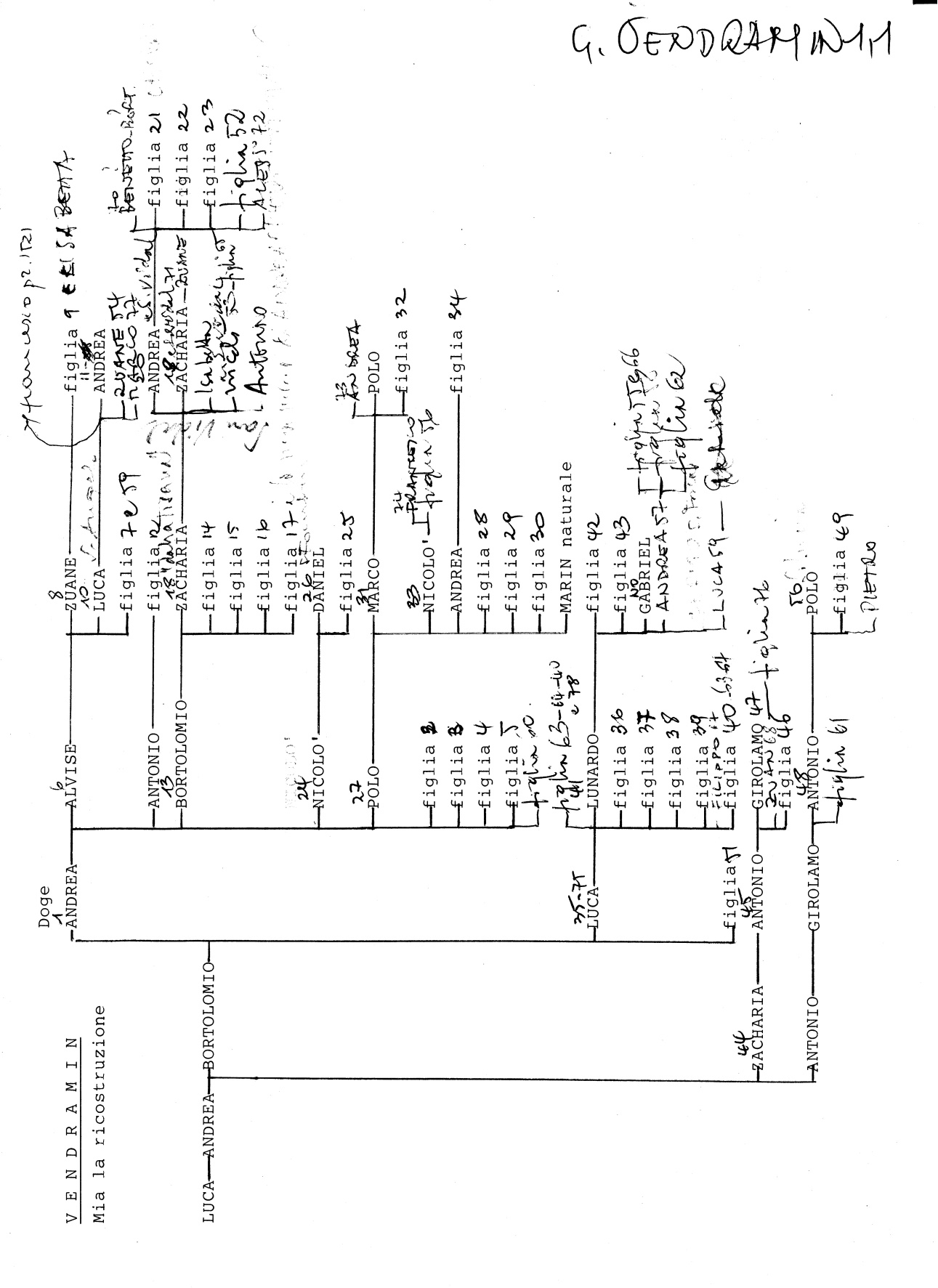 23P. Secondo Brunelli crsMestre 10.10.2016VENIER ANTONIO q. Marino procuratoreProcuratore agli Incurabili ed alla PietàPrecedenti ricercheSecondo Brunelli, Antonio Venier figlio di Marin procuratore, in ricerche A M, 128-150; A M, 447-448; A M, 517-523Secondo Brunelli, Antonio Venier q. Marino proc. all’ospedale degli Incurabili, all’ospedale della Pietà,  Corbetta 13.3.2011SOMMARIO1. Presenza di Antonio Venier agli Incurabili2. Presenza di Antonio Venier alla Pietà3. Dati anagrafici di Antonio Veniera. Il padre di Antonio Venier, Marin pr 1444b. Presentazione alla balla d’oro e matrimonio dei fratelli Venier4. Vicende della biografia di Antonio Venier5. Residenza di Antonio Venier6. Albero genealogico di Antonio Venier1. Presenza di Antonio Venier agli IncurabiliSanudo XXXIII, 299: 15.6.1522. Antonio Venier figura tra i procuratori dell’ospedale degli Incurabili, recetemente fondato. Nel giorno di San Vio, il doge voleva visitare gli ammalati, ma ha dovuto rinunciare.Sanudo XXXIV, 38: 21.3.1523. Si riporta ancora l’elenco dei procuratori del’ospedale e delle donne fondatrici di questo ospedale.SANUDO XXXV, 184: 10.11.1523. Partecipa con gli altri procuratori dell’ospedale al funerale di Benedetto Cabriel,che fu uno per procuratoriSanudo XXXVI, 102-103: 24.3.1524. Tra i procuratori che lavano i piedi agli incurabili in occasione del giovedì Santo.Sanudo XXXVI, 237: 19.4.1524. Tra i procuratori che presentano in Collegio capitoli per un erigendo Monte. Sottoscrive con 1.000 ducati.Sanudo XXXVIII, 140-141: 1.4.1525. Ricordato in elenco in occasione del perdono.Sanudo XLIII, 609-613: metà gennaio 1526. Ricordati nomintivamente solo  Antonio Venier e Michiel Nicolò in molto interessante lettera da Roma indirizzata a tutti i procouratori dell’Ospedale.6.1.1530. Girolamo Aleandro lo ricorda nel suo Diario al convegno tra Carafa. Giberti, Vincenzo Grimani, Agostino Carafa, Girolamo Miani e Girolamo Cavalli, ecc.4.4.1531. Figura tra gli otto procuratori dell’ospedale degli Incurabili che chiamano Girolamo Miani a dirigere questo ospedale.2. Presenza di Antonio Venier alla PietàSanudo LV, 113: 5.11.1531. Come procuratore dellospedale dela Pietà, insieme a Bartolomeo Zane e Bernardo Soranzo ritira il lascito di 600 ducati di Averoldi Altobello, deceduto il 1.11.1531. Pietro Contarini e Domenico Onorati ritirano per l’ospedale degli IncurabiliLettera del Carafa a Giberti, 1.3.1533, cfr. G. M. Monti , Ricerche su Paolo IV, pagg. 157-166. Antonio venier pè ricordato espressamente tre volte. Due volte a pag. 162 ed una a pagin 165, sempre unitamente a Bartolomeo Zane. Per l’argomento trattato in questa lettera fiume sono ricordati Andrea Lippomano, priore della SS.ma Trinità ed Elisabetta Capello, prioressa della Pietà. Viene nominato anche Marco Contarini come persona che collabora strettamente con il Giberti e che a Venezia cura gli interessi del vescovo veronese.	Andrea Lippomano vuole cedere i beni che furono del Gran Maestro Teutonico, fattosi protestante, all’ospedale della Pietà: l’operazione ed il passaggio dei beni richiedono una certa prudenza e .. segretezza.Lettera del Carafa a San Gaetano, del 18 1.1534: ricordando gli amici più stretti dei Teatini ricorda la trasferta del Miani da Bergamo a Milano e …..Venerius et Contareni non desunt …Lettera del Carafa a San Gaetano del 20.5.1534: al momento dei saluti ricorda ancora il Venier.22.4.1547. ASVenezia, Compilazione di Leggi. b. 204 e Eresie, Eretici, Giovanni Sforza, Riflessi della Controiforma nella Repubblica di Venezia, in Archivio storico italiano, pagg 195-196 …. Nicolò Tiepolo Dr, Francesco Contarini e mess. Antonio Venier Dr, come quelli probi, discreti e cattolici uomini e diligenti in tutte le attioni vostre e massimamente dove conoscete dilitarsi dell’honore del Signore Iddio vi commettiamo …Si tratta proprio del nostro Venier Antonio, mai segnalto con la qualifica di Dr?3. Dati anagrafici di Antonio Veniera. Il padre di Antonio Venier, Marin pr 14441454Sier Marin Vniier q. sier Alvise el proc. q. sier LunardoIn la fia de sie Lorenzo da Mollin q. sier NicolòLa sposa si chiama Lucia Mollin.Da questo matrimonio nascono: 	ALVISE pr 1474						GIEROLAMO pr. 1480						ANDREA pr 1481						ANTONIO pr 1485						FRANCESCO pr 1487						LORENZO pr 1497 dottore		Figlia sposata nel 1479 con Girolamo Grimani q. Bernardo.		Figlia sposata nel 1480 con Alvise Priuli di Pietro		Figlia sposata nel 1497 con Luca Zorzi q. FrancescoMarin Venier diverrà procuratore nel 1501.b. Presentazione alla balla d’oro e matrimonio dei fratelli Venier30.11.1474, Marin Venier q. Alvise presenta il figlioALVISE, XVIII anni, nato nel 1456. Non si sposerà.La madre è Lucia da Molin.Giurano:	Daniele da Leze q. Luca procuratore		Pietro Bernardo q. Pietro18.11.1480, Marin Venier q. Alvise presenta il figlioGIROLAMO, XVIII anni, nato nel 1462. Non si sposerà.La madre è Lucia da Molin.Giurano:	Ludovico Mudazzo q. Pietro		Nicolò Mudazzo q. Pietro 4.11.1481, Marin Venier q. Alvise presenta il figlioANDREA, XVIII anni, nato nel 1463. Non si sposerà.La madre è Lucia da Molin.Giurano:	Domenico Trevisan q. Stefano		Pietro Donado q. Lorenzo27.11.1485, Marin Venier q. Alvise presenta il figlioANTONIO, XVIII anni, nato nel 1467. Non si sposerà.Giurano:	Andrea Mudazzo q. Nicolò		Giovanni Contarini q. Troilo8.11.1487, Marin Venier q. Alvise presenta il figlioFRANCESCO, XVIII anni, nato nel 1469. Non si sposerà.Giurano:	Tommaso Mocenigo q. Marino		Domenico Trevisan q. Stefano29.11.1497, Marin Venier q. Alvise preseta il figlioLORENZO, XVIII anni, nato nel1479. SI sposerà.Giurano: 	Francesco Venier q. Marino		Bernardo Boldu q. Filippo1515Sier Lorenzo Venier dottor Zotto e Gobbo q. q. sier Marin el proc.In la fia de seir Alvise Barbaro q. sier Zacharia Kav e procLa sposa si chiama Paola.4. Vicende della biografia di Antonio Venier q. MarinFino al 1516 spesso ricordato nel Sanudo, senza precisare la sua paternità.Così nel 1521, riordato tra le autorità, nelle solità occasioni di feste o di visite di personaggi illustri alla Signoria. Alla fine del 1523, spesso chiamato in causa per controlli du conventi femminili.29.4.1525. Entra ( così mi pare ) nel Consiglio dei X, del quale è fatto Cao  l’11.8.1525.28.1.1526 è eletto governatore delle entrate.1527-1529. Entra a far parte della Zonta e figura tra coloro che devono risolvere divergenze con bresciani.  Eletto provveditore alle biave.5. Residenza di Antonio VenierASVenezia, X Savi sopra le Decime, Condizioni di S. Pantalon, b. 56. Antonio Venier ed il fratello, Lorenzo Venier dottore, q. Marin procuratore, presentano una unica dichiarazione nella contrada di San Pantalon, nel sestiere di Dorsoduro.6. Albero genealogico di Antonio Venier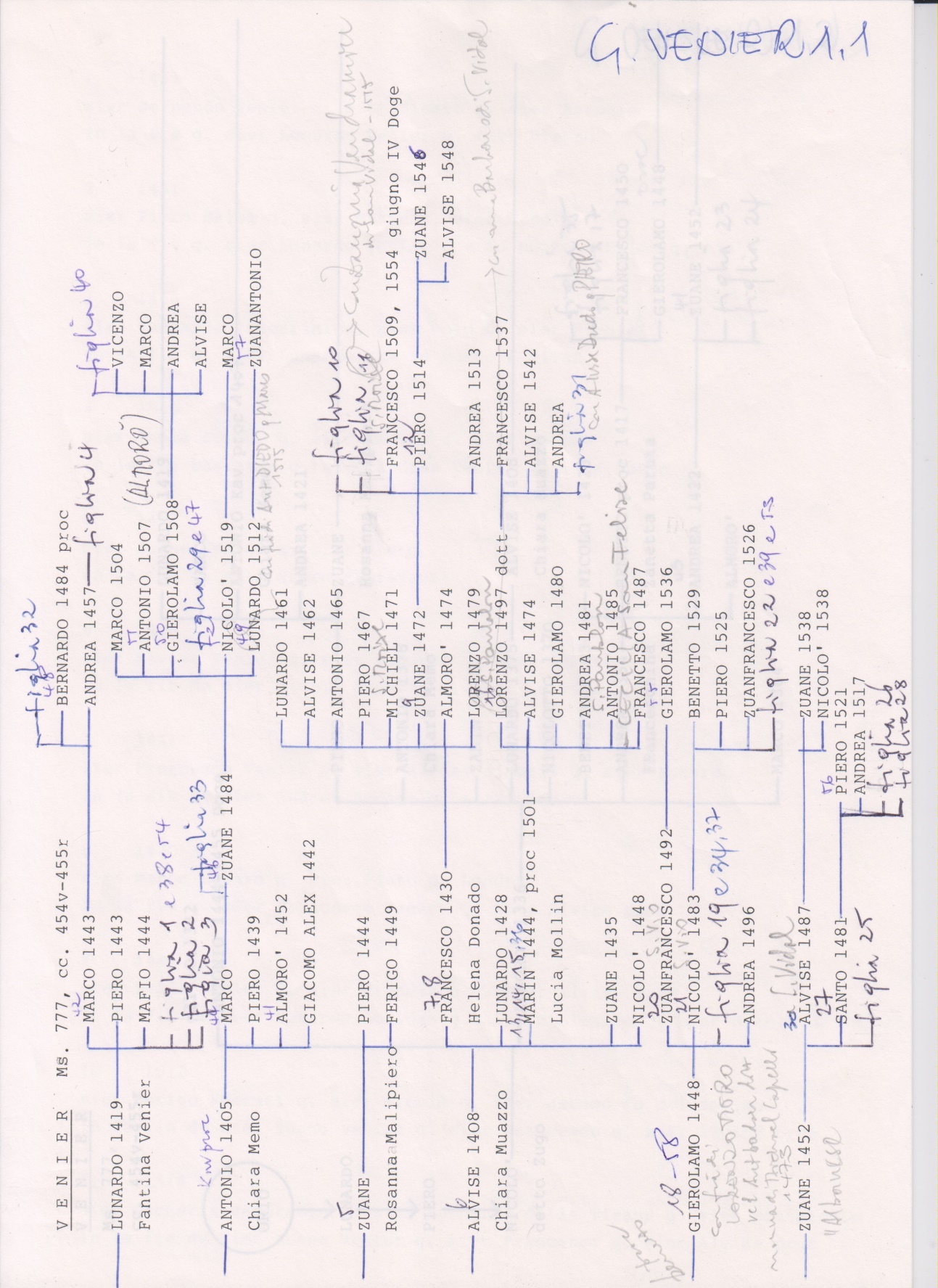 